28  ноября  2016 года                                                          № 15«Едогонский  вестник» -  периодическое  печатноеиздание  в  форме  газеты, утвержденное  дляиздания  официальных и  иных  сообщений  иматериалов, нормативных  и  иных  актов  Думыи  администрации  Едогонского  сельского  поселенияТулунского  района  Иркутской  области.Издатель,  редакция  и  распространитель-администрация  Едогонского  сельского  поселения.Тираж – 10  экземпляров.Распространяется  бесплатно.Адрес:  Иркутская  область,  Тулунский  район,с. Едогон, ул. Ленина  66,  тел. 32-4-21.Содержание:1. Решение Думы № 27 от  26.08.2016г. «О внесении изменений и дополненийв Устав  Едогонского муниципального образования»2. Решение Думы  № 29 от 25.10.2016г. «О внесении изменений в решениеДумы Едогонского сельского поселения от 22.12.2015 г. № 29 «О бюджете Едогонскогомуниципального образования  на 2016 год» (с изменениями от 27.01.2016 г. № 1, от 29.03.16 г. № 10, от 28.06.2016 г. № 22, от  28.07.2016 г. № 25)3. Решение Думы № 30 от 25.10.2016г. № 30 «О приостановлении  действия отдельных положений  Положения о бюджетном процессе в Едогонском сельском поселении,утвержденного решением Думы Едогонского сельского поселения от 15.04.2011 г. № 134.Решение Думы №31 от 25.10.2016г. № 31 «О внесении изменений в решение Думы едогонского сельского поселения от 12.11.2015 г. № 24 «Об установлении и введении в действие земельного налога и о положении о земельном налоге на территории едогонского муниципального образования».5. Проект решения Думы  «Об утверждении программы комплексного социально-экономического развития  Едогонского сельского поселения на 2017- 2022 г.г. 7. Постановление Главы № 59-пг от 07.11.2016г. «Об утверждении плана  мероприятий по подготовке к пожароопасному периоду на территории  сельского поселения в 2017 году».8.Постановление Главы № 60-пг от 21.11.2016г. «О подготовке проекта внесения изменений в правила землепользования и застройки Едогонского муниципального образования Тулунского района Иркутской области, утвержденных решением Думы Едогонского  сельского поселения № 12 от 30.04.2014г.(в редакции решения от 16.05.2016г. №14) 9.Распоряжение Главы № 51-рг от 02.11.2016г. «О  присвоении адреса объектунедвижимости по улице Мира в с.Едогон  Тулунского района  Иркутской области»10.Распоряжение Главы № 53-рг от 07.11.2016г. «О предварительном согласованиипредоставления земельного участка»11.Распоряжение Главы № 54-рг от 14.11.2016г. «О предварительном согласованиипредоставления земельного участка».12. Распоряжение Главы № 55-рг от 14.11.2016г. «О предварительном согласованиипредоставления земельного участка».13. ПРОТОКОЛ № 2/16 рассмотрения заявок на участие в аукционе по извещению №311016/9190998/01 (лот 1) от 28 ноября 2016 г.Иркутская областьТулунский  районДума  Едогонского сельского  поселенияР Е Ш Е Н И Е    26 августа 2016 года                                               № 27                                                       с. Едогон    О внесении изменений и дополненийв Устав  Едогонского муниципальногообразования       В   целях   приведения  Устава Едогонского муниципального образования в соответствии с Федеральным Законом от 06.10.2003 г. № 131-ФЗ «Об общих принципах организации местного самоуправления в Российской Федерации», федеральным и  областным  законодательством, руководствуясь ст. 17, 33, 48 Устава Едогонского муниципального образования, Дума Едогонского сельского поселения                                                           РЕШИЛА:1.  Внести в Устав Едогонского муниципального  образования следующие изменения   и   дополнения:В статье 6:пункт 23 части 1 исключить.часть 1 дополнить пунктом 36 следующего содержания:        «36)  участие в соответствии с Федеральным законом от 24 июля 2007 года № 221-ФЗ «О государственном кадастре недвижимости» в выполнении комплексных кадастровых работ».».1.2. Часть 1 статьи 7 дополнить пунктом 15 следующего содержания: «15) осуществление мероприятий в сфере профилактики правонарушений, предусмотренных Федеральным законом «Об основах системы профилактики правонарушений в Российской Федерации».».1.3. В статье 23:1) часть 5 изложить в следующей редакции:«5. Глава сельского поселения должен соблюдать ограничения, запреты, исполнять обязанности, которые установлены Федеральным законом от 25 декабря 2008 года № 273-ФЗ «О противодействии коррупции» и другими федеральными законами. Полномочия Главы сельского поселения прекращаются досрочно в случае несоблюдения ограничений, запретов, неисполнения обязанностей, установленных Федеральным законом от 25 декабря 2008 года № 273-ФЗ «О противодействии коррупции», Федеральным законом от 3 декабря 2012 года № 230-ФЗ «О контроле за соответствием расходов лиц, замещающих государственные должности, и иных лиц их доходам», Федеральным законом от 7 мая 2013 года № 79-ФЗ «О запрете отдельным категориям лиц открывать и иметь счета (вклады), хранить наличные денежные средства и ценности в иностранных банках, расположенных за пределами территории Российской Федерации, владеть и (или) пользоваться иностранными финансовыми инструментами.»;2) часть 5.1 исключить.1.4. В статье 27:1) пункт 15 части 1 исключить;2) дополнить частью 4 следующего содержания:«4. Полномочия главы сельского поселения прекращаются досрочно в случае несоблюдения ограничений, установленных Федеральным законом от 06.10.2003 № 131-ФЗ «Об общих принципах организации местного самоуправления в Российской Федерации.»;1.5. Части 3 – 14 статьи 29 исключить.1.6. Часть 3.1. статьи 38 изложить в следующей редакции: «3.1. Депутат Думы сельского поселения должен соблюдать ограничения, запреты, исполнять обязанности, которые установлены Федеральным законом от 25 декабря 2008 года № 273-ФЗ «О противодействии коррупции» и другими федеральными законами. Полномочия депутата Думы сельского поселения прекращаются досрочно в случае несоблюдения ограничений, запретов, неисполнения обязанностей, установленных Федеральным законом от 25 декабря 2008 года № 273-ФЗ «О противодействии коррупции», Федеральным законом от 3 декабря 2012 года № 230-ФЗ «О контроле за соответствием расходов лиц, замещающих государственные должности, и иных лиц их доходам», Федеральным законом от 7 мая 2013 года № 79-ФЗ «О запрете отдельным категориям лиц открывать и иметь счета (вклады), хранить наличные денежные средства и ценности в иностранных банках, расположенных за пределами территории Российской Федерации, владеть и (или) пользоваться иностранными финансовыми инструментами.».1.7.Статью 47 дополнить частью 7 следующего содержания:        «7. Правом внесения проектов постановлений и распоряжений главы сельского поселения на рассмотрение (правом правотворческой инициативы) обладают, депутаты Думы сельского поселения, органы территориального общественного самоуправления, инициативные группы граждан, прокурор.». 1.8. В статье 48: 1) часть 2.1. исключить;2) абзац первый части 3 после слов «группы граждан» дополнить словом «,прокурор»; 3) абзац четвертый части 3 исключить. 2. Установить, что изменения и дополнения в Устав Едогонского  муниципального образования вступают в силу со дня официального опубликования после их регистрации в установленном законодательством порядке.        3. Поручить главе Едогонского сельского  поселения обеспечить     государственную     регистрацию     внесенных     изменений   и дополнений в Устав Едогонского муниципального образования в соответствии с законодательством.4. Опубликовать настоящее решение в газете «Едогонский вестник» после государственной регистрации. Председатель Думы,Глава Едогонского сельского поселения                                               Б.И. МохунИркутская областьТулунский районДУМА  ЕДОГОНСКОГО  СЕЛЬСКОГО ПОСЕЛЕНИЯР Е Ш Е Н И Е25.10.2016 г.                                                                                                                  № 29с. ЕдогонО внесении изменений в решениеДумы Едогонского сельского поселенияот 22.12.2015 г. № 29 «О бюджете Едогонскогомуниципального образования  на 2016 год» (с изменениями от 27.01.2016 г. № 1, от 29.03.16 г. № 10, от 28.06.2016 г. № 22,от 28.07.2016 г. № 25)Руководствуясь Бюджетным кодексом РФ, решением Думы Тулунского муниципального района «О бюджете Тулунского муниципального района на 2016 год», Положением о бюджетном процессе в Едогонском муниципальном образовании, статьями 33, 48 Устава Едогонского муниципального образования, Дума Едогонского сельского поселенияР Е Ш И Л А :Внести в решение Думы Едогонского сельского поселения от 22.12.2015 г. № 29 «О бюджете Едогонского муниципального образования на 2016 год» следующие изменения:Пункт 1 изложить в следующей редакции:     «Утвердить основные характеристики бюджета Едогонского муниципального образования на 2016 год:общий объем доходов в сумме 6 562,5 тыс. руб., в том числе безвозмездные поступления 5 456,0 тыс. руб., из них межбюджетные трансферты из областного бюджета 4 796,2 тыс. руб., из районного бюджета 659,8 тыс. руб.;общий объем расходов в сумме 6 747,0 тыс. руб.;размер дефицита в сумме 184,5 тыс. руб. или 16,7 % утвержденного общего годового объема доходов местного бюджета без учета утвержденного объема безвозмездных поступлений;установить, что превышение дефицита местного бюджета над ограничениями, установленными статьей 92.1 Бюджетного Кодекса Российской Федерации, осуществлено в пределах суммы снижения остатков средств на счетах по учету средств местного бюджета в объеме 141,5 тыс. руб.»; Приложения 1, 4, 5, 6, 7, 10 изложить в новой редакции (прилагаются);Опубликовать настоящее решение в информационном бюллетене «Едогонский вестник» и разместить на официальном сайте администрации Едогонского сельского поселения в информационно-телекоммуникационной сети «Интернет».Председатель Думы,Глава Едогонского сельского поселения 	                                                                   Б.И. МохунИсточники внутреннего финансирования дефицита бюджета Едогонского муниципального образования на 2016 годтыс. руб.О приостановлении  действия отдельных положений  Положения о бюджетном процессе в Едогонском сельском поселении,утвержденного решением Думы Едогонского сельского поселения от 15.04.2011 г. № 13Руководствуясь Федеральным законом от 02.06.2016 г. № 158-ФЗ «О приостановлении действия отдельных положений Бюджетного кодекса Российской Федерации и внесении изменений в отдельные законодательные акты Российской Федерации», статьями 33, 48 Устава Едогонского сельского поселения, Дума Едогонского сельского поселенияР Е Ш И Л А :Приостановить до 1 января 2017 года действие пункта 1 статьи 18 Положения о бюджетном процессе в Едогонском сельском поселении, утвержденного решением Думы Едогонского сельского поселения от 15.04.2011 г. № 13 (в редакции от 26.06.2013 г. № 9, от 16.05.2014 г.  № 16, от 05.03.2015 г. № 3, от 30.05.2016 г. № 20).Установить, что в 2016 году Администрация Едогонского  сельского поселения вносит на рассмотрение Думы Едогонского сельского поселения проект решения о бюджете Едогонского муниципального образования на 2017 год и на плановый период 2018 и 2019 годов, прогноз социально-экономического развития Едогонского сельского поселения, иные документы и материалы, необходимые для составления и утверждения проекта бюджета Едогонского муниципального образования не позднее 1 декабря 2016 года.Опубликовать настоящее решение в информационном бюллетене «Едогонский вестник» и разместить на официальном сайте администрации Едогонского сельского поселения в информационно-телекоммуникационной сети «Интернет».Председатель Думы,Глава Едогонского сельского поселения                                         Б.И. МохунИркутская областьТулунский районДУМА ЕДОГОНСКОГО СЕЛЬСКОГО ПОСЕЛЕНИЯРЕШЕНИЕ« 25» октября 2016 г.	№ 31с. ЕдогонО внесении изменений в решение Думы едогонского сельского поселения от 12.11.2015 г. № 24 «Об установлении и введении в действие земельного налога и о положении о земельном налоге на территории едогонского муниципального образования»В целях приведения в соответствие с действующим законодательством РФ решения Думы едогонского муниципального образования от 12.11.2015 г. № 24 «Об установлении и введении в действие земельного налога и о положении о земельном налоге на территории едогонского муниципального образования», руководствуясь главой 31 Налогового кодекса Российской Федерации, статьёй 35 Федерального закона от 06.10.2003 г. №131-ФЗ «Об общих принципах организации местного самоуправления в Российской Федерации», ст.ст.31,48 Устава едогонского муниципального образования, Дума едогонского сельского поселенияРЕШИЛА:1. Внести в Положение о земельном налоге на территории едогонского муниципального образования, утвержденное решением Думы едогонского сельского поселения от 12.11.2015 г. № 24 «Об установлении и введении в действие земельного налога и о положении о земельном налоге на территории едогонского муниципального образования» следующие изменения:1.1. Пункт 1.1. главы 1 изложить в следующей редакции:«Настоящим Положением в соответствии с Налоговым кодексом Российской Федерации на территории едогонского муниципального образования определяются ставки земельного налога (далее - налог), налоговые льготы, порядок и сроки представления налогоплательщиками документов, подтверждающих право на уменьшение налоговой базы. В отношении налогоплательщиков-организаций определяются порядок и сроки уплаты налога».1.2.	в главе 3:-пункт 3.1. исключить;-пункт 3.2. считать пунктом З.1.;-пункт 3.3. считать пунктом 3.2.1.3.	в главе 4:пункт 4.1. исключить;пункт 4.2. считать пунктом 4.1.1.4.	в пункте 5.1. главы 5:подпункты 5.1.1., 5.1.2., 5.1.З., 5.1.4. исключить;подпункт 5.1.5 считать подпунктом 5.1.1.2. Настоящее решение вступает в силу с 1 января 2017 года, но не ранее чем по истечении месяца со дня его официального опубликования.3. Опубликовать настоящее решение в газете «Едогонский вестник» и разместить на официальном сайте Едогонского сельского поселения в информационно - телекоммуникационной сети «Интернет».Председатель Думы, глава Едогонского сельского поселенияБ.И.Мохун                           ПРОЕКТИркутская областьТулунский районДума Едогонского сельского поселенияРЕШЕНИЕ«» _________2016 г.                                                                            № с.ЕдогонОб утверждении программы комплексного социально-экономического развития Едогонского сельского поселения на 2017- 2022 гг.          В соответствии с Федеральным законом от 28.06.2014года № 172-ФЗ «О стратегическом планировании в Российской Федерации, письмом Министерства экономического развития Иркутской области от 24.02.2016 года № 62-37-709  «О стратегическом планировании» в целях повышения качества жизни населения, его занятости и самозанятости, экономических, социальных и культурных возможностей на основе развития промышленного производства, предпринимательства, торговой инфраструктуры и сферы услуг на территории Едогонского сельского поселения, руководствуясь п.8 ст.6 Устава Едогонского муниципального образования, РЕШИЛА:        1.Утвердить программу комплексного социально–экономического развития Едогонского сельского поселения на период 2017 -2022 годы      2.Опубликовать в газете «Едогонский вестник» и разместить на официальном сайте администрации Едогонского сельского поселения и информационно - телекоммуникационной сети «Интернет»Председатель ДумыГлава Едогонского сельского поселения                                                               Б.И.МохунПРОГРАММАКОМПЛЕКСНОГО СОЦИАЛЬНО-ЭКОНОМИЧЕСКОГО РАЗВИТИЯЕДОГОНСКОГО СЕЛЬСКОГО ПОСЕЛЕНИЯНА 2017- 2022 г.г.С.ЕДОГОНПАСПОРТкомплексной программы социально-экономического развитияЕдогонского сельского поселенияВведениеКомплексная программа социально – экономического развития Едогонское сельского поселения на 2017 – 2022 годы (далее – Программа) является официальным документом, который определяет основные направления совместной деятельности на данный период администрации Тулунского района, администрации сельского поселения и хозяйствующих субъектов, осуществляющих свою деятельность на территории муниципального образования. Правомерность деятельности администрации муниципального образования по разработке и исполнению Программы определяется Уставом муниципального образования и действующим законодательством о местном самоуправлении.Программа разработана, исходя из наличия первоочередных задач социально-экономической политики администрации, проводимой в интересах жителей сельского поселения, и направлена на дальнейшее достижение темпов экономического роста, достаточных для обеспечения устойчивого повышения жизненного уровня населения. Программа отражает целенаправленность практической деятельности всех участников ее реализации по дальнейшему развитию Едогонского сельского поселения. Программа является базовой основой для составления ежегодного годового прогнозирования социально-экономического развития муниципального образования и принятия параметров бюджета муниципального образования в 2017-2022 годах. В течение всего периода действия Программы в нее могут быть внесены изменения и дополнения.Администрацией Едогонского сельского поселения  будет осуществляться постоянный контроль за ходом исполнения Программы и даваться ежегодная оценка социально-экономической эффективности проведенных мероприятий во всех сферах деятельности. Фактическое исполнение Программы будет ежегодно рассматриваться на заседаниях Думы Едогонского сельского поселения.1.Общая информация о Едогонском сельском поселении      Едогонский сельский Совет образован в 1920 году. На бюджете сельского Совета народных депутатов находились учреждения: культуры, народного образования, здравоохранения в селах : Едогон, Изегол, Одон, Владимировка.    Далее Едогонский сельский Совет был преобразован в Едогонскую сельскую администрацию на основании Постановления главы администрации Тулунского района № 9 от 24.12.1991 года.      Едогонская сельская администрация преобразована во внутримуниципальное образование «Едогонское», согласно решения районной Думы  №31 от 04.08.1998  года.       С 01.01.2006 года было ликвидировано внутримуниципальное образование «Едогонское» и образовано муниципальное образование «Едогонское» со статусом сельского поселения.   Муниципальное образование   «Едогонское сельское  поселение»  -  сельское  поселение  Тулунского  района  Иркутской   области, в настоящее время, объединяет  3  населенных  пункта: село Едогон (административный центр), деревня Изегол, деревня Талхан. Расстояние  до  областного  центра  г. Иркутска – 531 км,  до  районного  центра  г. Тулуна – 41 км.  Едогонское сельское поселение расположено в центре Тулунского  района Иркутской области. На севере муниципальное образование граничит с Алгатуйским и Перфиловским сельскими поселениями, на востоке с Евдокимовским сельским поселением, на юге с Владимирским и Икейским сельскими поселениями, на западе с Нижнебурбукским сельским поселением. Территория в границах сельского поселения – 48850 га, что составляет 3,52 % территории Тулунского района.Сеть автомобильных дорог Едогонского муниципального образования Тулунского   района характеризуется не однородной плотностью автодорог, что обусловлено уровнем освоения территории.Список автодорог на территории Едогонского муниципального образованияОбластные  автомобильные дороги общего пользования местного значения (передаваемые в муниципальную собственность района)      Между  районным  центром  и  с. Едогон  ходит  муниципальный  автобус  и  коммерческое  маршрутное  такси  два  раза  в  день,  этого  вполне  достаточно  для  перевозки  пассажиров  села,  но  недостаточно  пассажирского  сообщения  между  отдаленной  деревней Талхан.     На  территории  поселения  работает  филиал «Почта  России»  Тулунский  почтамп,  штат работающих 4 человека.  Имеется телефонная связь, в каждом населенном пункте установлен спутниковый таксофон, имеется сотовая  связь «БВК» и «Мегафон».Климат Едогонского муниципального образования резко континентальный с холодной продолжительной зимой и коротким относительно жарким летом. Среднегодовая температура воздуха изменяется от -1,8 до -3,5 градусов. Средняя температура в январе от -20,5 до -22,8 градусов Цельсия, в июле от +15,1 до 17,3 градусов. Максимальная температура воздуха в июле +34 градуса, в январе -54. Столь низкие температуры воздуха обусловлены сильным выхолаживанием приземного слоя воздуха в условиях преобладания в зимний период антициклонической погоды.В любой сезон года возможны резкие изменения погоды, переход от тепла к холоду, резкие колебания температуры воздуха от месяца к месяцу, от суток к суткам и в течение суток. Температурный режим района обусловлен характером атмосферной циркуляции. Существенное влияние на температурный режим оказывает континентальность климата. Это проявляется в резко выраженном различии зимних и летних значений температур воздуха, а также контрастных суточных температурах воздуха.Природно-климатические условия проявляющиеся в виде переувлажнения почвы осенью, поздней весной, обильными осадками в летний период. Недостатком  положительных температур во время роста и развития растений, влияют на сроки посева и уборки урожая.Численность населения – важнейший базисный социально-экономический показатель, являющийся основой для социально-экономической политики, планирования экономического роста, в значительной мере влияющий на устойчивость развития территории. Демографические процессы определяют характер воспроизводства населения, изменение его численности, состояние рынка труда. Численность населения Едогонского муниципального образования – сельского поселения на 01.01.2016 г. составила 1131 человек, что соответствует примерно 4,0 % от общей численности населения Тулунского района. Плотность населения 2,2 чел /кв. км.Основные характеристики расселения Едогонского муниципального образования 2.Социально- экономическое развитие Едогонского сельского поселения.2.1. Демографическая ситуацияЧисленность населения по населенным пунктам Едогонского муниципального образования За последние несколько лет на территории наблюдалась естественная убыль населения. Снижение численности вызвано было продолжающимся миграционным оттоком. С конца 2014 года отток населения прекратился и остается на уровне. Многочисленное население Едогонского муниципального образования составляют русские, белорусы, украинцы и другие народы и народности. Из-за нехватки рабочих мест часть трудоспособного населения в поселении, или, являясь временно безработными  ведут личное подсобное хозяйство. Но, учитывая, что за последние два года поголовье скота уменьшилось, развитие подсобных хозяйств  незначительное. Сейчас наблюдается тенденция к росту поголовья скота в личных подсобных хозяйствах.Характеристика демографического потенциала Едогонского муниципального образования На перспективу уровень естественного прироста во многом будет зависеть от реализации целевых программ: федеральных, областных и районных, а также мероприятий, которые должны быть осуществлены администрацией района и сельского поселения для решения демографических проблем в развитии федеральных программ.К  2022 году предполагается  численность населения  муниципального образования увеличить до 1160 человек.2.2. Развитие образованияНа территории Едогонского муниципального образования действует две школы – МОУ «Едогонская СОШ» в с. Едогон, общей площадью 1754,2 кв. м, мощностью 400 человек, количество учащихся -  81 человек и МОУ «Изегольская  ООШ» в  д. Изегол, общей площадью 360 кв. м, мощностью 100 человек, количество учащихся -  22 человека.  Количество работающих в обеих школах – 45 человек.                                  Дошкольное образование       На территории Едогонского муниципального образования находятся 2 детских садика: «Теремок» в с.Едогон, где работает 10 человек и «Золушка» в д.Изегол, где работает 7 человек. В конце 2014 года детский садик «Золушка был присоединен к Изегольской ООШ.В связи с увеличением  рождаемости детей увеличится и количество учащихся в школах и детских садах, а соответственно и количество работающих в этих учреждениях.2.3.Развитие здравоохранения     На  территории  Едогонского  сельского  поселения  находятся 2 фельдшерско – акушерских пункта:  Едогонский  фельдшерско – акушерский пункт,   в  котором работает 3 человек и Изегольский фельдшерско – акушерский пункт, в котором работает – 2 человека.На перспективу предусмотрено строительство амбулатории на 30 посещений в с.Едогон и капитальный ремонт фельдшерско-акушерского пункта в д.Изегол.Предусмотрено также строительство аптеки в с.Едогон.В связи с этим увеличится количество мест работающих на 6 человек.2.4.Развитие культурыНа территории Едогонского сельского поселения находятся  МКУК « КДЦс.Едогон», библиотека и спортивный корт.КДЦ  регулярно проводят  различные  мероприятия: «Голубой  огонек», «Проводы Русской зимы», «День пожилого человека»,  «День памяти», «День троицы» и другие. Проводятся различные конкурсы.Работают кружки: Драматический кружок «Солнышко», кукольный кружок«Теремок», ВИА «Версия», ИЗО «Самоцветик», кружок солистов-вокалистов, танцевальной аэробики «Денс». В районном вокальном конкурсе «Мечта» наш ансамбль «Версия» занял первое место, в районном конкурсе «Версия талантов», КДЦ с.Едогон занял первое место по лучшей декорации. 2.5. Развитие молодежной политики, физкультуры и спортаНа территории Едогонского сельского поселения в с.Едогон находится стадин  (Корт).На стадионе расположены: теннисный корт, павильон для настольного тенниса, волейбольная и баскетбольная площадки, футбольное поле, беговая дорожка. Основная работа в данной области заключается  в организации различных спортивных секций и проведении спортивно-массовых мероприятий. Руководствуясь распоряжениями вышестоящих организаций и проявляя собственную инициативу, ежегодно проводятся Дни призывника (весна, осень), оборонно-спортивные праздники, посвященные Дню Победы. Спортсмены села активно участвуют в районных и областных соревнованиях, занимая призовые места, принимают участие в районной спартакиаде. Заливается ежегодно каток, где дети и взрослые играют в хоккей. Организована работа спортивных секций в школе и Доме культуры: пионербол, футбол, волейбол, баскетбол,  организована работа  лыжной секции, шахматного клуба, теннисного клуба. Заливается ежегодно каток, где дети и взрослые играют в хоккей.   Библиотека большую работу ведет с детьми, проводятся различные игры, конкурсы. В 2015 году Едогонская библиотека заняла 1-е место в районном и областном конкурсах «Растим патриотов России», в областном  конкурсе «Весточка с фронта» победила наша библиотека  и 1-е место в районном конкурсе «Эрудит», за участие в региональном конкурсе «Они сражались за родину»  библиотека получила 6 дипломов от партии «Единая Россия». За 2015  год в библиотеке было 5010 посещений, всего читателей за год было 475 человек, выдано экземпляров книг за год -10110.2.6.Трудовые ресурсы, занятость населения           Численность  населения  по  состоянию  на 01.01.2014 года  составляет:  с.  Едогон – 796 чел. В д.Изегол – 298 чел. и в д.Талхан -37 чел.  Население  на территории сельского поселения остается на уровне 2015 года.    В  последние  годы   на  территории  Едогонского  сельского  поселения  наблюдается  сложная  обстановка  на  рынке  труда.  Количество  работающих  по  поселению  составляет  196 человек,  что  составляет  17,3 % трудоспособного  населения  поселения. Наибольший удельный вес составляют пенсионеры – 16,6 %Трудоспособное население поселения  занято, в основном, в бюджетных организациях и в КФХ. Очень большая пенсионная нагрузка на одного работающего. Уменьшение численности работающих и увеличение количества безработных происходит за счет сокращения бюджетных мест. 2.7.Уровень и качество жизни населения      Уровень  жизни  населения  Едогонского  сельского  поселения  остается  очень низким.  Большая  часть  населения  имеет  доход  ниже  прожиточного  минимума.     Поселение  имеет  большую  удаленность    от  районного  и  от  областного   центров,  не  имеет  достаточной  инфраструктуры  для  создания  промышленных  предприятий, поэтому  программой  социально- экономического  развития  сельского  поселения  на  перспективу  предусматривается  развитие  крестьянско-фермерских  хозяйств, производственных  с\х  кооперативов  и  малых  цехов  по   переработке  с\х  продукции.Для организации малых предприятий по переработке продукции сельского хозяйства и торгово-закупочных кооперативов трудовых ресурсов достаточно.Основная причина безработицы - нет промышленного производства. Пути решения - организовывать открытие новых предприятий различных форм собственности.2.8.Оценка финансового состоянияДоходная часть бюджетаИз таблицы видно, что доходная часть по источникам собственных доходов бюджета Едогонского сельского поселения увеличивается из года в год.Бюджет Едогонского муниципального образования по доходам за 2015 год исполнен в сумме 6305,1 тыс. руб. План доходов на 2015 год, утверждённый в сумме 6295,8 тыс. руб., выполнен на 100,1%.           Бюджет Едогонского муниципального образования по собственным доходным источникам за 2015 год исполнен в сумме 916,1 тыс. руб. План собственных доходов на 2015 год, утверждённый в сумме 906,8 тыс. руб.,  выполнен на 101,0%.            На 2015 год в бюджете Едогонского муниципального образования запланированы следующие источники собственных доходов:                                                                                                                                           тыс. руб.                  	Основными доходными источниками бюджета Едогонского муниципального образования за 2015 год являются доходы от уплаты акцизов.          Удельный вес поступления доходов от уплаты акцизов в общем поступлении собственных доходов  составляет 47,6 %.            Отклонение фактического поступления от плана по доходам от уплаты акцизов составило -3,4 тыс. руб. Снижение уровня поступлений доходов от уплаты акцизов на нефтепродукты обусловлено снижением объемов реализации в 2015 году прямогонного бензина, ускоренным переходом на производство нефтепродуктов более высокого качества с низкими ставками акцизов.           По НДФЛ план перевыполнен на 11,3 тыс. руб. в результате поступлений налога на доходы физических лиц заключительными оборотами.           План по земельному налогу перевыполнен на 1,0 тыс. руб. в результате                                                                                                                                            поступления заключительными оборотами сумм недоимки и сумм налога после уточнения бюджета Едогонского муниципального образования.                    Безвозмездные поступления от других бюджетов бюджетной системы РФ при плане 2015 года 5389,0 тыс. руб., составили 5389,0 тыс. руб. или 100,0 %.    Доля безвозмездных  поступлений  в общей сумме доходов составила 85,5 %.       Доля собственных доходов в общей сумме доходов составила  14,5 %.К 2022 году планируется получить источников собственного дохода в размере 1020,5 тыс. руб.  На душу населения это составит  0,880 тыс. рублей. Расходы бюджета в разрезе разделов функциональной классификации расходов бюджетов Российской Федерации определены следующим образом:тыс. руб.Определение объёма расходов на муниципальное управление осуществлялось в соответствии с действующей структурой исполнительных органов муниципальной власти.Объём расходов в данном направлении за 2015 год составил  2424,2 тыс. руб. или 99,9% при плане 2427,2 тыс. руб. Не использованы средства резервного фонда в сумме 3,0 тыс. руб. в связи с отсутствием на территории Едогонского сельского поселения в 2015 году чрезвычайных ситуаций. По данному разделу отражены расходы за счет средств субвенции на осуществление областного государственного полномочия по определению перечня должностных лиц органов местного самоуправления, уполномоченных составлять протоколы об административных правонарушениях, предусмотренных отдельными законами Иркутской области об административной ответственности в сумме 0,7 тыс. руб.В разрезе КОСГУ расходы по разделу 01 распределились следующим образом:на оплату труда с начислениями на нее направлено 1943,6 тыс. руб. или 80,2 % от суммы расходов по разделу 01; на увеличение стоимости материальных запасов в сумме 238,1 тыс. руб. или 9,8 % от суммы расходов по разделу 01, в том числе:на приобретение ГСМ 153,0 тыс. руб.;на приобретение запчастей для автомобилей 59,7 тыс. руб.;на оплату коммунальных услуг, а именно электроэнергии затратили 140,4 тыс. руб. или 5,8% от суммы расходов по разделу 01;на работы и услуги по содержанию имущества – 60,8 тыс. руб. или 2,5 % от суммы расходов по разделу  01, в том числе на противопожарные мероприятия 11,9 тыс. руб.;на прочие работы, услуги 25,6 тыс. руб. или 1,1 % от суммы расходов по разделу 01, в том числе:на аттестацию рабочих мест – 13,3 тыс. руб.;на услуги по страхованию – 5,1 тыс. руб.;на услуги в области информационных технологий – 7,2 тыс. руб.;на услуги связи – 11,2 тыс. руб. или 0,5 % от суммы расходов по разделу 01;на прочие расходы – 2,4 тыс. руб. или 0,1 % от суммы расходов по разделу 01;на увеличение стоимости основных средств 2,1 тыс. руб. или 0,1 % от общей суммы расходов по разделу 01.Большой объем в доле расходов занимают межбюджетные трансферты 17.8%, или 1123,6 тыс.руб.       В настоящее время имущество, находящееся в собственности муниципального образования «Едогонское сельское поселение» закреплено за муниципальными предприятиями на праве хозяйственного ведения и муниципальными учреждениями на праве оперативного управления, передано в безвозмездное пользование муниципальным и государственным предприятиям и учреждениям, а так же передано в аренду юридическим и физическим лицам. 2.9. Анализ структуры экономики2.9.1.Уровень развития промышленного производстваЕдогонское сельское  поселение  имеет  большую  удаленность    от  районного  и  от  областного   центров,  не  имеет  достаточной  инфраструктуры  для  создания  промышленных  предприятий.2.9.2.Уровень развития транспорта и связи      На территории Едогонского сельского поселения железная дорога не проходит.      Между  районным  центром  и  с. Едогон  ходит  муниципальный  автобус  и  коммерческое  маршрутное  такси  два  раза  в  день,  этого  вполне  достаточно  для  перевозки  пассажиров  села,  но  недостаточно  пассажирского  сообщения  между  отдаленной  деревней Талхан.Перечень автомобильных дорог общего пользования местного значенияОбщая протяженность дорог местного значения 12,5 км.     На  территории  поселения  работает  филиал «Почта  России»  Тулунский  почтамп,  штат работающих 4 человека.  Имеется телефонная связь, в каждом населенном пункте установлен спутниковый таксофон, имеется сотовая  связь «БВК» и «Мегафон».В с.Едогон установлены 2 вышки сотовой связи «БВК» и «Мегафон». 2.9.3. Уровень строительного комплекса          На развитие экономики и социальной сферы для сельского поселения  выделялись необходимые  средства за счет бюджетов всех уровней это и средства бюджета сельского поселения, и дотации районного бюджета, и средства по народному бюджету.           Средства были направлены на ремонт клубов, замену глубинных насосов,    ремонт дорог, ремонт водонапорных башен, приобретение  оборудования для учреждений образования, культуры, для освещения улиц в селах поселения.2.9.4. Уровень развития туристско-рекреационного комплекса В настоящее время на территории Едогонского сельского поселения туризма нет.2.9.5. Уровень развития малого и среднего предпринимательстваРазвитие малого и среднего бизнеса - одно из перспективных направлений устойчивого социально - экономического развития муниципальных образований. Успешное и эффективное функционирование малых и средних предприятий позволяет в значительной степени обеспечить удовлетворение основных жизненных потребностей населения в работах, услугах и товарах, создавать новые рабочие места, привлекать инвестиции в экономику. По состоянию на 01 января 2016 года  в сельском поселении зарегистрировано 11 индивидуальных предпринимателей.Важную роль малые формы хозяйствования играют в решении социальных проблем села, обеспечении устойчивого развития сельских территорий, занятости и поддержании доходов сельского населения.В рамках реализации Программы дополнительных мероприятий, направленных на снижение напряженности на рынке труда были организованы общественные работы для безработных граждан.2.9.6. Уровень развития агропромышленного комплекса      Экономику сельского поселения составляет  в основном сельское хозяйство.     Количество хозяйствующих субъектов на территории  муниципального образования в течение ряда лет  остается  стабильным.  Сельское  хозяйство  поселения   состоит  из:   КФХ  «Кобрусева»  -  436 га  посевы  зерновых,  100 га  пары,   КФХ «Фроленок» -  50 га  посевы  зерновых,  50 га  пары.В  2015 году  КФХ  «Кобрусева»    продало  зерна  на сумму 2908 тыс.руб., это почти в 20,8 раза  больше, чем в 2014 году.Такое увеличение продажи зерна можно объяснить тем, что зерно урожая 2014 года было продано в 2015 году.КФХ «Фроленок»  зерно в 2015 году вообще не продавало.В 2016 году КФХ «Кобрусева» и Фроленок» планируют  выручить от зерновых культур -  3110 тыс.руб.Продано КФХ «Кобрусева»  мяса  всех  видов  в  2015  году  было  77 ц.,  выручка сократилась  по  сравнению  с  прошлым  годом  на  59 тыс. рублей. КФХ «Фроленок» мясо реализует как с личного подсобного хозяйства и в годовом отчете не показывает продажу мяса.Выручка от реализации сельскохозяйственной продукции КФХ составила -3707 тыс.руб., это в 3,7 раза выше уровня 2014 года.До конца  2016 года мяса планируется продать  КФХ   30,5 ц.В 2016 году планирумая выручка от мяса составит 700 тыс.руб.2.9.7.Уровень развития лесного хозяйстваНа территории Едогонского сельского поселения индивидуальных предпринимателей, занимающихся заготовкой леса  и  лесоперерабатывающих предприятий не зарегистрировано.2.9.8.Уровень потребительского рынка     На  территории  поселения  имеется  достаточное  количество  торговых  точек, основной торговой организацией является Тулунское  райпо, которое имеет на  территории  поселения: 2 магазина в с.Едогон и в д.Изегол- 1 магазин. Имеется 8 частных  магазинов, также торговлю осуществляет отделение «Почта России», эта  сеть магазинов в  полной  мере  обеспечивают  население  продуктами  питания  и  товарами  первой  необходимости.   В структуре розничного товарооборота доля продовольственных товаров составила 69%, непродовольственных- 31%. Продажа товаров на душу населения в 2015 году достигла 18,8 тыс. рублей.      В 2015 году выручка от реализации товаров торговых точек на территорииЕдогонского сельского поселения составила 21,270 тыс.руб., в 2016 году выручка по всем магазинам должна составить 21,988 тыс.руб.2.10.Уровень жилищно-коммунального хозяйстваЖилищный фонд  Едогонского муниципального образования составляет 20,40 тыс. кв. м, обеспеченность жильем – 18 м2 общей площади на одного жителя. Жилищный фонд в основном имеет плохое состояние. Увеличение строительства нового жилья предполагает получение доходов на долгосрочной основе. Необходимые затраты на строительство инженерных коммуникаций представляют собой сложную задачу.Остро встает проблема ветхого жилья и нового строительства. Коллективному индивидуальному жилищному строительству мешает отсутствие или нехватка инженерной инфраструктуры (электроснабжения, водоснабжения, газификации).Обеспечение населения качественным жильем является одной из важнейших социальных задач, стоящих перед муниципалитетом. Капитальное исполнение, полное инженерное обеспечение, создание предпосылок для эффективного развития жилищного строительства с использованием собственных ресурсов – это приоритетные цели в жилищной сфере. Муниципальная жилищная политика – совокупность систематических решений и мероприятий, направленных на удовлетворение потребностей населения в жилье.2.11.Оценка окружающей средыЕдогонское сельское поселение относится к территориям с удовлетворительной экологической обстановкой.Санитарное состояние атмосферного воздуха.По климатическим условиям сельское поселение относится к зоне II В, где метеорологические условия благоприятны для проживания населения и ведения хозяйственной деятельности, так как условия благоприятны для рассеивания вредных примесей. Источниками загрязнения атмосферного воздуха являются преимущественно котельная и печное отопление частных домов. Другим источником загрязнения является автомобильный транспорт. От автотранспорта в воздух поступают такие вещества как сажа, оксид углерода, углеводороды, сернистый газ, свинец. Санитарное состояние водных объектовВодные ресурсы Едогонского сельского поселения складываются из поверхностных и подземных вод. Основным источником водоснабжения сельского поселения являются подземные воды.   Пруд на территории сельского поселения находятся в чистом состоянии и не используются как приемники сточных вод от предприятий и хозяйственно-бытовых объектов.Санитарное состояние почвенного покроваВ Едогонском сельском поселении наиболее подвержены антропогенному воздействию земли сельскохозяйственного назначения. Распаханность территории составляет 60%. Территория подвержена как плоскостной эрозии (смыв плодородного слоя), так и линейной эрозии.Основным фактором загрязнения почвенного покрова является неэффективность системы санитарной очистки территории. На территории Едогонского сельского поселения расположено 2 полигона размещения бытовых отходов. Полигоны БО оказывают влияние на все компоненты окружающей среды: воздух, поверхностные и подземные воды, почвенный покров. В атмосферный воздух от полигонов БО поступают такие вещества как оксид углерода, оксид азота, метан, оксид серы. Основным источником неблагоприятного воздействия на поверхностные и  подземные воды является фильтрат, образующийся из складируемых отходов и поверхностный сток с участка складирования.2.12.Оценка текущих инвестиций в развитие экономики и социальной сферы    На территории Едогонского сельского поселения  нет промышленных  предприятий и крупных фермерских хозяйств, поэтому поступления инвестиций в экономику и социальную сферу нет.3. Основные проблемы социально-экономического развития поселенияАнализ ситуации в поселении сведен в таблицу и выполнен в виде SWOT-анализа проанализированы сильные и слабые стороны, возможности и угрозы. Сильные и слабые стороныВозможности и угрозы    Проведенный анализ показывает, что как сильные, так и слабые стороны Едогонского сельского поселения    его географическим (транспортным) положением по отношению к крупным городам.      Экономический потенциал поселения значителен, но в настоящее время слабо задействован, особенно в части, развития предпринимательства, переработка сельхоз продукции, развития услуг населению, развития личных подсобных хозяйств.    Базовый ресурсный потенциал территории (природно-ресурсный, экономико-географический, демографический) не получает должного развития.     Блок обеспечивающих ресурсов развития (трудовой, производственный, социально-инфраструктурный, бюджетный, инвестиционный) имеет тенденцию к росту, но пока не позволяет решать стратегические задачи повышения качества и уровня жизни поселения. Практически отсутствует доступ к инвестиционным ресурсам начинающих предпринимателей и мелких фермеров.В поселении присутствует тенденция старения и выбывания квалифицированных кадров, демографические проблемы, связанные со старением, слабой рождаемостью и оттоком  населения за территорию поселения, усиливающаяся финансовая нагрузка на экономически активное население, нехватка квалифицированной рабочей силы, выбытие и не возврат молодежи после обучения в вузах.Старение объектов образования, культуры, спорта и их материальной базы, слабое обновление из-за  отсутствия финансирования.              Проанализировав  вышеперечисленные отправные рубежи необходимо  сделать вывод:  В обобщенном виде главной целью Программы социально-экономического развития Едогонского  сельского поселения  на 2017-2022 гг. является устойчивое повышение качества жизни нынешних и будущих поколений жителей и благополучие развития Едогонского сельского поселения  через устойчивое развитие территории в социальной и экономической сфере. Для достижения поставленных целей в среднесрочной перспективе необходимо решить следующие задачи:1. создать правовые, организационные, институциональные и экономические условия для перехода к устойчивому социально-экономическому развитию поселения, эффективной реализации полномочий органов местного самоуправления;2. развить и расширить сферу информационно-консультационного и правового обслуживания населения;3. построить новые и отремонтировать старые водопроводные сети; 4. отремонтировать дороги внутри и между населенными пунктами поселения; 5. доработать генеральный план застройки  сельского поселения;6. улучшить состояние здоровья населения за счет повышения доступности и качества занятиями физической культурой и спортом; 7. повысить роль физкультуры и спорта в целях улучшения состояния здоровья населения и профилактики правонарушений, преодоления распространения наркомании и алкоголизма;8. построить и отремонтировать объекты культуры и активизация культурной деятельности;9. развить личные подсобные хозяйства;10. создать условия для безопасного проживания населения на территории поселения; 11. повышение качества и  уровня жизни населения, его занятости и самозанятости экономических, социальных и культурных возможностей на основе развития сельхозпроизводства, предпринимательства, личных подсобных хозяйств, торговой инфраструктуры и сферы услуг. Уровень и качество жизни населения должны  рассматриваться как степень удовлетворения материальных и духовных потребностей людей, достигаемых  за счет создания экономических и материальных условий и возможностей, которые характеризуются соотношением уровня доходов и стоимости жизни.4. Оценка действующих мер по улучшению социально-экономического положения Едогонского сельского поселенияПЕРЕЧЕНЬМУНИЦИПАЛЬНЫХ ПРОГРАММ ЕДОГОНСКОГО СЕЛЬСКОГО ПОСЕЛЕНИЯ По программе «Территориальное планирование Едогонского муниципального образования»произведена частичная разработка документов территориального планирования Едогонского муниципального образования Тулунского района Иркутской областиСоздание градостроительной документации позволит:1. реализовать полномочия органов местного самоуправления в соответствии с требованиями федерального законодательства в области градостроительства и землепользования, развития территории Едогонского муниципального образования, 2. создание комфортной социально - экологически- и эстетически полноценной среды проживания населения Едогонского сельского поселения.По программе «Комплексное развитие систем транспортной инфраструктуры на территории муниципального образования Едогонское  сельское поселение»1.Произведен ремонт автомобильной дороги  по ул. Ленина в д.Изегол2. Установлены пешеходные знаки  по ул.Ленина в д.Изегол.3.В 2016 году будет произведен ремонт по ул.Ленина, ул.Молодежной, Мира и переулку Мира в с.Едогон.Эффективность - снижение текущих издержек, в первую очередь для пользователей автомобильных дорог;стимулирование общего экономического развития прилегающих территорий;экономия времени как для перевозки пассажиров, так и для прохождения грузов, находящихся в пути;снижение числа дорожно-транспортных происшествий и нанесенного материального ущерба;безопасность и комфортность для пешеходов;повышение комфорта и удобства поездок.По программе «Организация благоустройства территории поселения»:1. Проведена очистка территории Едогонского сельского поселения от мусора и свалок.2. Были приобретены фонари для уличного освещения.3.Произведена оплата за уличное освещение4.В зимний период был залит каток на корте.Эффективность от исполнения этой программы по  очистке  свалок,  улиц,  территорий  около  пруда  и  памятника, освещение улиц  придает селу эстетический  вид,  обеспечивает  безопасные  и  комфортные  условия  для  проживания  и  отдыха  жителей  Едогонского  сельского  поселения, а также для занятий спортом молодежи села. По муниципальной   программе«Обеспечение  населения  Едогонского  сельского  поселения  питьевой  водой»:1. Была произведена замена трех глубинных насосов своими силами, без привлечения каких либо организаций из г.Тулуна.2.Приобретены  2 емкости для водонаборных башен3. Установлена емкость на водонапорной башне в с.Едогон по ул.Ленина4.Приобретены трубы для водонапорных башенЭффективность-Из-за недостатка бюджетных средств в Едогонском сельском поселении не могли быть реализованы другие программы. 5. Резервы социально-экономического развития     Территория Едогонского муниципального образования в границах муниципального образования, установленных в соответствии с законом Иркутской области «О статусе и границах муниципальных образований Тулунского района Иркутской области» №92-оз от 16.12.2004г. составляет 48850 га. Наибольшую площадь территории Едогонского муниципального образования занимают земли природного ландшафта 28710 га или 58,4% и земли лесного фонда 11682,62 га или 23,9%. Общая площадь сельскохозяйственных угодий в границах поселения составляет 8077 га или 16,5%.     На территории Едогонского сельского поселения не проводились геолого - разведочные работы. Судя по соседним населенным пунктам наша земля должна содержать различные полезные ископаемые.     Лесные массивы на территории поселения создают условия для лесоперерабатывающей промышленности и заготовки древесины.В лесах очень много растет кедра, встречаются пихта, ель, лиственница. Важной особенностью кедровников  представляется развитие в них ягодных кустарников –брусники, черники. На болотных местах произрастает клюква.     Животный мир Едогонского муниципального образования довольно разнообразен. Здесь обитают тетерева кряквы, филины, а также различные виды млекопитающих.На территории в с.Едогон имеется очень красивый пруд, который является излюбленным местом отдыха не только жителей поселении, но и приезжих горожан. В пруду водится различная рыба, много приезжает рыбаков из города Тулуна и других населенных пунктов.    На территории Едогонского сельского поселения можно организовать туристический бизнес.    Сельскохозяйственные угодья в количестве 8077 га с плодородной землей и разнотравьем создают условия для развития производства растениеводческой и животноводческой продукции.    На территории Едогонского поселения очень много безработных.   Все это в комплексе дает возможность для развития малого и среднего предпринимательства.6. Цели, задачи и система программных мероприятий, направленных на решение проблемных вопросов  в среднесрочной перспективеСтратегическими направлениями развития поселения должны стать  следующие действия: Экономические:1.    Содействие развитию крупному сельскохозяйственному бизнесу, и вовлечение его как потенциального инвестора для выполнения социальных проектов восстановление объектов образования, культуры и спорта, помощь в организации питания школьников на взаимовыгодных условиях.   2.    Содействие развитию   малого бизнеса через помощь в привлечении льготных кредитов на проекты, значимые для развития поселения и организации новых рабочих мест.                        Социальные:1.  Развитие социальной инфраструктуры, образования, здравоохранения, культуры, физкультуры и спорта:   - участие в отраслевых  районных, областных программах, Российских и международных грантах по развитию и укреплению данных отраслей;-содействие предпринимательской инициативы по развитию данных направлений и всяческое ее поощрение  (развитие и увеличение объемов платных услуг предоставляемых учреждениями образования, здравоохранения, культуры, спорта на территории поселения).  2.    Развитие личного подворья граждан, как источника доходов населения.- привлечение льготных кредитов из областного бюджета на развитие личных подсобных хозяйств;- организация торговли населения продукцией с личных подворий;-по максимуму привлечение населения к участию в сезонных ярмарках для торговли своей продукцией;-привлечение средств из районного бюджета  на восстановление пастбищ;-введение в практику льготированной оплаты за воду гражданам, имеющим крупнорогатый скот, сдающих молоко.-помощь населению в реализации мяса с личных подсобных хозяйств;-поддержка предпринимателей ведущих закуп продукции с личных подсобных хозяйств на выгодных для населения условиях;  3.   Содействие в привлечении молодых специалистов в поселение (врачей, учителей, работников культуры, муниципальных служащих); -помощь членам их семей в устройстве на работу; -помощь в решении вопросов по  приобретению  этими  специалистами жилья через районные, областные и федеральные программы, направленные на строительство приобретения жилья, помощь в получении кредитов, в том числе ипотечных на жильё;4.    Содействие в обеспечении социальной поддержки слабозащищенным слоям населения:-консультирование, помощь в получении субсидий, пособий различных льготных выплат;-содействие в привлечении бюджетных средств, спонсорской помощи для поддержания одиноких пенсионеров, инвалидов, многодетных семей (заготовка твердого топлива, пиломатериал для ремонта жилья, проведение ремонта жилья,  лечение в учреждениях здравоохранения, льготное санаторно - курортное лечение);5.   Привлечение средств из областного и федерального бюджетов на укрепление жилищно-коммунальной сферы: -по «Программе модернизации ЖКХ» на восстановление водопроводов; - по «Программе ветхое жилье» для ремонта и строительства жилья;- по программам молодая семья, сельское жилье, жилье для молодых специалистов, ипотечное кредитование для строительства приобретения жилья гражданами, работающими проживающими на территории поселения  в поселении;6.   Содействие в развитие систем телефонной и сотовой связи, охват сотовой связью удаленных и труднодоступных поселков поселения.7.   Окончательное освещение населенных пунктов поселения.8.   Привлечение средств  из областного и федерального бюджетов на строительство и ремонт внутри-поселковых дорог.9.  Привлечение средств из бюджетов различных уровней для благоустройства сел поселения.ПЛАНМЕРОПРИЯТИЙ ПО РЕАЛИЗАЦИИ ПРОГРАММЫ КОМПЛЕКСНОГО СОЦИАЛЬНО-ЭКОНОМИЧЕСКОГО РАЗВИТИЯЕДОГОНСКОГО СЕЛЬСКОГО ПОСЕЛЕНИЯ7.Механизм реализации программы     Оперативные функции по реализации Программы осуществляют штатные сотрудники Администрации сельского поселения под руководством Главы  сельского поселения. Глава сельского поселения осуществляет следующие действия:            - рассматривает и утверждает план мероприятий, объемы их финансирования и сроки реализации;            - выносит заключения о ходе выполнения Программы, рассматривает предложения по внесению изменений по приоритетности отдельных программных направлений и мероприятий.            - взаимодействует с районными и областными органами исполнительной власти по включению предложений Едогонского сельского поселения в районные и областные целевые программы;-контроль за выполнением годового плана действий и подготовка отчетов о его выполнении; -осуществляет руководство по:     - подготовке перечня муниципальных целевых программ поселения, предлагаемых        к финансированию из районного и областного бюджета на очередной финансовый год;            - составлению ежегодного плана действий по реализации Программы;            - реализации мероприятий Программы поселения.             Специалист Администрации поселения (экономист, финансист) осуществляет следующие функции (экономист, финансист):            -подготовка проектов нормативных правовых актов по подведомственной сфере по соответствующим разделам Программы;            -подготовка проектов программ поселения по приоритетным направлениям Программы;            -формирование бюджетных заявок на выделение средств из муниципального бюджета поселения;             -подготовка предложений, связанных с корректировкой сроков, исполнителей и объемов ресурсов по мероприятиям Программы;            -прием заявок предприятий и организаций, участвующих в Программе, на получение поддержки для реализации разработанных ими мероприятий или инвестиционных проектов;            -предварительное рассмотрение предложений и бизнес-планов,  представленных участниками Программы для получения поддержки, на предмет экономической и социальной значимости.Обновление Программы производится:- при выявлении новых, необходимых к реализации мероприятий,- при появлении новых инвестиционных проектов, особо значимых для территории;- при наступлении событий, выявляющих новые приоритеты в развитии поселения, а также вызывающих потерю своей значимости отдельных мероприятий.Внесение изменений в Программу производится по итогам годового отчета о реализации программы, проведенного общественного обсуждения, по предложению членов Думы поселения, иных заинтересованных лиц. Программные мероприятия могут также быть скорректированы в зависимости от изменения ситуации на основании обоснованного предложения исполнителя. По перечисленным выше основаниям Программа может быть дополнена новыми мероприятиями с обоснованием объемов и источников финансирования.8.Ресурсное  обеспечение ПрограммыРесурсное обеспечение Программы планируется в основном за счет областного бюджета в размере 33,76 млн.рублей, за счет местного бюджета – 13,55 млн.рублей.За период реализации Программы бюджет будет изменяться в зависимости от выделения бюджетных средств и поступления средств в  местный бюджет.9.Оценка эффективности социально-экономических последствий от реализации ПрограммыРеализация Программы строится на сочетании функций, традиционных для органов управления поселением (оперативное управление функционированием и развитием систем поселения), и новых (нетрадиционных) функций: интеграция субъектов, ведомств, установления между ними партнерских отношений, вовлечение в процесс развития новых субъектов (например, других муниципальных образований, поверх административных границ), целенаправленного использования творческого, культурного, интеллектуального, экономического потенциалов сельского поселения. Ожидаемые результаты:За период осуществления Программы будет создана база для реализации стратегических направлений развития поселения, что позволит ей достичь высокого уровня социально-экономического развития: проведение уличного освещения обеспечит устойчивое энергоснабжение поселения;  строительство новых и капитальных ремонт старых водопроводных сетей повысит уровень обеспеченности населения  водой; капитальный ремонт автомобильных дорог обеспечит связь с населенными пунктами поселения.улучшение культурно-досуговой  деятельности будет способствовать формированию здорового образа жизни среди населения, позволит приобщить широкие слои населения к культурно-историческому наследию;защищенности личности, безопасности жизнедеятельности общества, стабилизации обстановки  с пожарами на территории поселения;привлечения внебюджетных инвестиций в экономику поселения;повышения благоустройства поселения;развития малого и среднего предпринимательства на территории поселения, повышение доли налоговых поступлений от субъектов малого и среднего предпринимательства в бюджет поселения;формирования современного привлекательного имиджа поселения. Результатом реализации программы должна стать стабилизация социально-экономического положения поселения, улучшение состояния жилищно-коммунального хозяйства, социальной сфер, эффективное использование бюджетных средств и имущества; улучшение благоустройства территории.Реализация Программы позволит: 1) повысить качество жизни жителей Едогонского сельского поселения, сформировать организационные и финансовые условия для решения проблем поселения;2) привлечь население поселения к непосредственному участию в реализации решений, направленных на улучшение качества жизни; 3) повысить степень социального согласия, укрепить авторитет органов местного самоуправления.       Социальная стабильность и экономический рост в сельском поселении в настоящее время могут быть обеспечены только с помощью продуманной целенаправленной социально-экономической политики. И такая политика может быть разработана и реализована  через программы социально-экономического развития поселений. Переход к управлению сельским поселением через интересы благосостояния населения, интересы экономической стабильности и безопасности, наполненные конкретным содержанием и выраженные в  форме программных мероприятий, позволяет обеспечить  социально-экономическое развитие, как отдельных сельских поселений, так и муниципального образования в целом. Разработка и принятие  среднесрочной программы развития сельского поселения позволяет закрепить приоритеты социальной, финансовой, инвестиционной, экономической политики, определить последовательность и сроки решения накопившихся за многие годы проблем. А целевые установки Программы и создаваемые  для её реализации механизмы, закрепляющие «правила игры» на территории поселения, позволят значительно повысить деловую активность управленческих и предпринимательских кадров сельского поселения, создать необходимые условия для активизации экономической и хозяйственной деятельности на его территории.ПРИМЕРНЫЙ ПЕРЕЧЕНЬ ЦЕЛЕВЫХ ПОКАЗАТЕЛЕЙ ПРОГРАММЫ10.Контроль за ходом реализации ПрограммыКонтроль за исполнением муниципальной Программы осуществляется Администрацией Едогонского сельского  поселения Тулунского  муниципального района и Советом Депутатов Едогонского сельского поселения .Сроки реализации Программы 2017 – 2022 г.г.ИРКУТСКАЯ  ОБЛАСТЬТУЛУНСКИЙ  МУНИЦИПАЛЬНЫЙ РАЙОНДУМАЕДОГОНСКОГО СЕЛЬСКОГО ПОСЕЛЕНИЯРЕШЕНИЕ с.Едогон       «16» ноября 2016г.                                                                                  №32         Об утверждении муниципальной программы       комплексного  развития транспортной инфраструктуры       Едогонского сельского поселения на 2016-2025г.г.           Руководствуясь Федеральным законом от 29.12.2014г. № 456-ФЗ «О внесении изменений в Градостроительный кодекс Российской Федерации и отдельные законодательные акты Российской Федерации», в соответствии с пунктом 4 статьи градостроительного кодекса, согласно постановления Правительства  Российской Федерации от 25.12.2015г. №1440 «О разработке комплексных программ развития транспортной инфраструктуры», руководствуясь ст.6 п.8 Устава Едогонского сельского поселения, Дума Едогонского сельского поселенияРЕШИЛА:Утвердить муниципальную программу  комплексного развития транспортной инфраструктуры  Едогонского сельского поселения на 2016 – 2025 годы  (далее – Программа) согласно приложению № 1 к настоящему постановлению.Настоящее  решение  опубликовать в газете «Едогонский Вестник»  и разместить на официальном сайте  администрации Едогонского сельского поселения.Председатель Думы                                                                     Глава Едогонского сельского поселения                                                                     Б.И.МохунПриложение 1   к решению Думы Едогонского  сельского поселения от «16»ноября 2016г. № 32                                                                                       Муниципальная программа«Комплексное развитие  транспортной инфраструктуры  Едогонского  сельского поселения на 2016-2025 годы» Паспортмуниципальной программы  «Комплексное развитие  транспортной инфраструктуры  Едогонского сельского поселения на 2016-2025 годы»Характеристика существующего состояния транспортной  инфраструктуры Едогонского  сельского  поселения.2.1. Социально — экономическая характеристика Едогонского сельского поселения.Едогонское муниципальное образование является единым экономическим, историческим, социальным, территориальным образованием, входит в состав Тулунского муниципального района Иркутской области. Едогонское муниципальное образование наделено статусом сельского поселения Законом Иркутской области «О статусе и границах муниципальных образований Тулунского района Иркутской области» № 98-оз от 16 декабря 2004 г.Граница Едогонского муниципального образования начинается в точке, находящейся на мостовом переходе автодороги «Тулун – Икей» через р. Манут, затем граница идет на восток вниз по течению по правому берегу р. Манут, затем по границе 1, 5, 6, 2, 7, 8, 15, 23, 36, 53, 54, 63 кварталов Кирейского лесничества Икейского лесхоза и выходит на автодорогу «Евдокимово – Одон», затем граница поворачивает на запад и далее идет слева по границам кварталов 63, 62, 50 Кирейского лесничества, по ломаной выходит на автодорогу 1300 м юго-западнее д. Талхан. Далее граница проходит 5000 м на запад по автодороге до развилки с автодорогой «Едогон – Одон», затем поворачивает на юг, идет до безымянного притока в р. Ия, не доходя 1600 м до с. Владимировка, идет вверх по ручью, берущему начало в «Карагазовой Тайге», поворачивает на запад и проходит по ломаной, пересекая автодорогу «Едогон - Владимировка» 3000 м южнее с. Едогон, и выходит на р. Инда в место впадения в нее безымянного ручья, затем граница поворачивает на северо-запад и выходит на автодорогу «Тулун – Икей» 3000 м юго-западнее с. Едогон. Далее граница муниципального образования идет 2600 м в юго-западном направлении по автодороге, поворачивает на запад и выходит на границу 149 квартала Икейского лесничества. Затем граница муниципального образования проходит справа по границе кварталов 149, 148, 145, 137, 122, 118, 91, 66, 44, 67, 68, 92, 93, 94, 95 Икейского лесничества и выходит на автодорогу «Тулун – Икей» 5000 м северо-восточнее с. Едогон, далее граница идет в северо-восточном направлении 10000 м по автодороге и замыкается в точке, находящейся на мостовом переходе через р. Манут. Едогонское сельское поселение расположено в центре Тулунского  района Иркутской области. На севере муниципальное образование граничит с Алгатуйским и Перфиловским сельскими поселениями, на востоке с Евдокимовским сельским поселением, на юге с Владимирским и Икейским сельскими поселениями, на западе с Нижнебурбукским сельским поселением.  В состав территории Едогонского муниципального образования входят земли следующих населенных пунктов: село Едогон (административный центр), деревня Изегол, деревня Талхан.Территория в границах сельского поселения – 48850 га, что составляет 3,52 % территории Тулунского района, численность населения на 01.01.2016 года - 1131 человек.Функциональный профиль Едогонского муниципального образования в настоящее время - сельское хозяйство. Трудовые ресурсы являются одним из главных факторов развития территории. Численность занятых в экономике (число работников всех организаций распложенных на территории сельского поселения с учётом занятых индивидуально-трудовой деятельностью,  в фермерских хозяйствах, а также занятых в домашнем хозяйстве, включая личное подсобное хозяйство, производством товаров и услуг для реализации) Трудовые ресурсы являются одним из главных факторов развития территории. Численность занятых в экономике (число работников всех организаций распложенных на территории муниципального образования с учётом занятых индивидуально-трудовой деятельностью,  в фермерских хозяйствах, а также занятых в домашнем хозяйстве, включая личное подсобное хозяйство, производством товаров и услуг для реализации).Население работает в сфере торговли и бюджетных организациях, расположенных на территории поселения, также часть населения трудится в фермерских хозяйствах.К числу предприятий связи относятся ФГУП «Почта России». На территории с.Едогон  размещается организация поселенческого значения – администрация Едогонского муниципального образования.Непроизводственная сфера деятельности охватывает здравоохранение, связь, торговлю, социальное обеспечение, образование, культуру.2.2. Характеристика деятельности в сфере транспорта, оценка транспортного спроса.     Транспортно-экономические связи Едогонского сельского поселения осуществляются только автомобильным видом транспорта. Транспортные предприятия на территории поселения отсутствуют. Основным видом пассажирского транспорта поселения является автобусное и маршрутное  сообщение. На территории поселения действуют три пассажирских автотранспортных маршрута.  Большинство передвижений в поселении приходится на личный транспорт и пешеходные сообщения. В основе оценки транспортного спроса лежит анализ передвижения населения к объектам тяготения. Можно выделить основные группы объектов тяготения: - объекты социально сферы;  - объекты трудовой деятельности,- узловые объекты транспортной инфраструктуры.2.3. Характеристика функционирования и показатели работы транспортной инфраструктуры по видам транспорта.      Автомобилизация поселения составляет 261 единицу на 1000 чел. в 2015 году, ниже уровня по России  (при уровне автомобилизации в Российской Федерации 270 единиц на 1000 человек), что обусловлено наличием автобусного и маршрутного сообщения с г. Тулуном.  Грузовой транспорт в основном представлен автотранспортом в личных подворьях и фермерских хозяйствах. В основе формирования улично-дорожной сети населенного пункта лежат: основная улица, второстепенные улицы, проезды, въезды, хозяйственные проезды. 2.4. Характеристика сети дорог поселения, параметры дорожного движения, оценка качества содержания дорог.  	Дорожно-транспортная сеть поселения состоит из дорог IΙI, ΙΥ, V категории, предназначенных не для скоростного движения. Большинство дорог общего пользования местного значения имеют асфальтированное и гравийное  покрытие. Содержание автомобильных дорог осуществляется подрядной организацией по муниципальному контракту. Проверка качества содержания дорог по согласованному графику, в соответствии с установленными критериями.Едогонское сельское поселение обладает достаточно развитой автомобильной транспортной сетью и находится на расстоянии 41 км от города  Тулуна и 531 км. от областного центра г. Иркутска, что создаёт оптимальные условия для перемещения сырья и готовых товаров. Отсутствие альтернативных видов транспорта предъявляет большие требования к автомобильным дорогам. В 2012 году была заасфальтирована дорога по ул.Ленина в с.Едогон.  Сохранение автодорожной инфраструктуры осуществляется в основном  за счет ремонта автодорог с твердым покрытием и автодорог с гравийным покрытием. В условиях ограниченного финансирования дорожных работ с каждым годом увеличивается протяженность дорог требующих ремонта.Общая протяжённость дорожной сети составляет 12500 км. Часть автодорог требует ямочного ремонта, асфальтового покрытия и отсыпки. Характеристика автомобильных дорог дана в таблице 1.Список автодорог на территории Едогонского муниципального образованияТаблица 1Из таблицы видно, что в Едогонском сельском поселении из 12500км. дорог, с асфальтовым покрытием дорог  имеется  8800км и  3700 км дорог с грунтовым покрытием.2.5. Анализ состава парка транспортных средств и уровня автомобилизации сельского поселения, обеспеченность парковками (парковочными местами). Автомобильный парк администрации сельского поселения состоит из легкового автомобиля Лада Гранта. За период 2013-2015 годы отмечается рост транспортных средств рост и уровня автомобилизации населения. Хранение транспортных средств осуществляется на придомовых территориях и авто гаражах, принадлежащих собственникам.Оценка уровня автомобилизации населения на территории Едогонского сельского поселения	2.6. Характеристика работы транспортных средств общего пользования, включая анализ пассажиропотока. Передвижение по территории населенного пункта сельского поселения осуществляется с использованием личного транспорта либо в пешем порядке. Автобусное и маршрутное движение между населенным пунктом и городом организовано в соответствии с расписанием. Информация об объемах пассажирских перевозок необходимая для анализа пассажиропотока отсутствует. 2.7. Характеристика пешеходного и велосипедного передвижения. Для передвижения пешеходов предусмотрены тротуары преимущественно в гравийном исполнении. В местах пересечения тротуаров с проезжей частью оборудованы нерегулируемые пешеходные переходы. Специализированные дорожки для велосипедного передвижения на территории поселения не предусмотрены. Движение велосипедистов осуществляется в соответствии с требованиями ПДД по дорогам общего пользования. 2.8. Характеристика движения грузовых транспортных средств.Транспортных организаций осуществляющих грузовые перевозки на территории сельского поселения не имеется. 2.9. Анализ уровня безопасности дорожного движения.Транспорт является источником опасности не только для пассажиров, но и для населения, проживающего в зонах транспортных автомагистралей,  поскольку по ним транспортируются легковоспламеняющиеся, химические, горючие, взрывоопасные и другие вещества. Аварии на автомобильном транспорте при перевозке опасных грузов с выбросом (выливом)  опасных химических веществ, взрывом горючих жидкостей и сжиженных газов возможны. Из всех источников опасности на автомобильном транспорте большую угрозу для населения представляют дорожно-транспортные происшествия. Основная часть происшествий происходит из-за нарушения правил дорожного движения, превышения скоростного режима и неудовлетворительного качества дорожных покрытий.Крупными авариями на автотранспорте могут быть дорожно-транспортные аварии с участием пассажирских автобусов и частных автомашин. Ситуация, связанная с аварийностью на транспорте, неизменно сохраняет актуальность в связи с несоответствием дорожно-транспортной инфраструктуры потребностям участников дорожного движения, их низкой дисциплиной, а также недостаточной эффективности, функционирования системы обеспечения безопасности дорожного движения. В настоящее время решение проблемы обеспечения безопасности дорожного движения является одной из важнейших задач.  За последние три года аварий  на территории Едогонского сельского поселения не зарегистрировано. Для эффективного решения проблем, связанных с дорожно-транспортной аварийностью, необходимо непрерывно обеспечивать системный подход к реализации мероприятий по повышению безопасности дорожного движения.Таблица 2. Оценка дорожной ситуации2.10. Оценка уровня негативного воздействия транспортной инфраструктуры на окружающую среду, безопасность и здоровье человека.Рассмотрим характерные факторы, неблагоприятно влияющие на окружающую среду и здоровье.Загрязнение атмосферы. Выброс в воздух дыма и газообразных загрязняющих веществ (диоксин азота и серы, озон) приводят не только к загрязнению атмосферы, но и к вредным проявлениям для здоровья, особенно к респираторным  аллергическим заболеваниям.Воздействие шума. Приблизительно 30% населения России подвергается воздействию шума от автомобильного транспорта с уровнем выше 55дБ.  Это приводит к росту сердечнососудистых и эндокринных заболеваний. Воздействие шума влияет на познавательные способности людей, вызывает раздражительность.  Учитывая сложившуюся планировочную структуру сельского поселения и характер дорожно-транспортной сети, отсутствие дорог с интенсивным движением в районах жилой застройки, можно сделать вывод  о сравнительно благополучной экологической ситуации в части воздействия транспортной инфраструктуры на окружающую среду, безопасность и здоровье человека.В целях обеспечения нормальных условий эксплуатации автомобильных дорог и их сохранности, обеспечения требований безопасности дорожного движения и безопасности населения, устанавливаются придорожные полосы автомобильных дорог.Порядок установления и использования придорожных полос, автомобильных дорог федерального, регионального или межмуниципального, местного значения может устанавливаться соответственно уполномоченным Правительством Российской Федерации федеральным органом исполнительной власти, высшим исполнительным органом государственной власти субъекта Российской Федерации, органом местного самоуправления, разработан в соответствии со статьей 26 Федерального закона от 8 ноября 2007г. №257-ФЗ «Об автомобильных дорогах и о дорожной деятельности в Российской Федерации и о внесении изменений в отдельные законодательные акты Российской Федерации» (далее – Федеральный закон от 8 ноября 2007г. №257-ФЗ) и пунктом 5.2.53.28 Положения о Министерстве транспорта Российской Федерации, утвержденного постановлением Правительства Российской Федерации от 30 июля 2004г. №395, и определяет: Придорожные полосы: - Областная автодорога местного значения «Тулун-Икей»  - 25 м; - Областная автодорога местного значения «Едогон-Изегол» - 25 м; - Областная автодорога местного значения «Едогон-Владимировка-Одон» - 25 м;- Областная автодорога местного значения «Едогон-Талхан» - 50 м.2.11. Характеристика существующих условий и перспектив развития и размещения транспортной инфраструктуры поселения. Технико-экономические показатели генерального плана Едогонского сельского поселения  2.12. Оценка нормативно-правовой базы, необходимой для функционирования и развития транспортной системы поселения.Основными  документами,  определяющими порядок функционирования и развития транспортной инфраструктуры являются:1. Градостроительный кодекс РФ от 29.12.2004г. №190-ФЗ (ред. от 30.12.2015г.);2. Федеральный закон от 08.11.2007г. №257-ФЗ (ред. от 15.02.2016г) «Об автомобильных дорогах и о дорожной деятельности в РФ и о внесении изменений в отдельные законодательные акты Российской Федерации»;3. Федеральный закон от 10.12.1995г. №196-ФЗ (ред. от 28.11.2015г.) «О безопасности дорожного движения»;4. Постановление Правительства РФ от 23.10.1993г. №1090 (ред. от 21.01.2016г) «О правилах дорожного движения»;5. Постановление Правительства РФ от 25.12.2015г. №1440 «Об утверждении требований к программам комплексного развития транспортной инфраструктуры поселений, городских округов»;6. Генеральный план Едогонского сельского поселения, утвержден решением собрания депутатов Едогонского муниципального образования от 26.11.2013г. № 22;Нормативно-правовая база необходимая для функционирования и развития транспортной инфраструктуры сформирована.Прогноз транспортного спроса, изменение объемов и характера передвижения населения и перевозок грузов на территории поселения.3.1. Прогноз социально-экономического и градостроительного развития поселения.В период реализации программы прогнозируется тенденция небольшого роста численности населения, обусловленная созданием комфортных социальных условий для проживания граждан, в том числе молодых семей, что в свою очередь будет способствовать восстановлению процессов естественного прироста населения.На территории Едогонского сельского поселения расположены три населенных пункта: с.Едогон, д.Изегол и д.Талхан, в которых проживают 1131 человек, в том числе: трудоспособного возраста – 715 человек, дети до 18-летнего возраста – 232 человека.Динамика роста населения приведена в таблице 3.Характеристика демографического потенциалаЕдогонского муниципального образования Таблица 3.За последние несколько лет на территории наблюдалась естественная убыль населения. Снижение численности вызвано было продолжающимся миграционным оттоком. С конца 2014 года отток населения прекратился и остается на уровне. Многочисленное население Едогонского муниципального образования составляют русские, белорусы, украинцы и другие народы и народности. Из-за нехватки рабочих мест часть трудоспособного населения в поселении, или, являясь временно безработными  ведут личное подсобное хозяйство. Жилищный фонд  Едогонского муниципального образования составляет 20,40 тыс. кв. м, обеспеченность жильем – 18 м2 общей площади на одного жителя. Жилищный фонд в основном имеет плохое состояние. Увеличение строительства нового жилья предполагает получение доходов на долгосрочной основе. Необходимые затраты на строительство инженерных коммуникаций представляют собой сложную задачу. Остро встает проблема ветхого жилья и нового строительства. Коллективному индивидуальному жилищному строительству мешает отсутствие или нехватка инженерной инфраструктуры (электроснабжения, водоснабжения, газификации).Из большего числа нормативных критериев (обеспеченность школой, детским дошкольным учреждением, инженерными сетями, дорогами и др.) наиболее приоритетным является обеспеченность жителей жильём, состоянием дорог.  По Генеральному плану Едогонского сельского поселения новое жилищное строительство предусматривается индивидуальными домами с возможностью ведения личного подсобного хозяйства. Объем нового жилищного строительства в течение расчётного срока определён в размере – 12,5 тыс. м2, на первую очередь – 6,3 тыс. м2. До 2022 года.Жилищная обеспеченность на расчётный срок принята в размере 25 м2/чел, на первую очередь строительства – 23 м2/чел. до 2022 года.ОСНОВНЫЕ ТЕХНИКО-ЭКОНОМИЧЕСКИЕ ПОКАЗАТЕЛИ ЕДОГОНСКОГО СЕЛЬСКОГО ПОСЕЛЕНИЯ3.2. Прогноз транспортного спроса поселения, объемов и характера передвижения населения и перевозок грузов по видам транспорта, имеющегося на территории поселения. С учетом сложившейся экономической ситуации, характер и объемы передвижения населения и перевозки грузов практически не изменяются.3.3. Прогноз развития транспортной инфраструктуры по видам транспорта.В период реализации Программы транспортная инфраструктура по видам транспорта не перетерпит существенных изменений. Основным видом транспорта остается автомобильный. Транспортная связь с районным, областным и населенными пунктами будет осуществляться общественным транспортом (автобусное и маршрутное сообщение), внутри населенных пунктов личным транспортом и пешеходное сообщение. Для целей обслуживания действующих сельскохозяйственных предприятий сохраняется использование грузового транспорта.3.4. Прогноз развития дорожной сети поселения.Основными направлениями развития  дорожной сети поселения в период реализации Программы будет являться сохранение протяженности, соответствующим нормативным требованиям, автомобильных дорог общего пользования за счет ремонта и капитального ремонта  автомобильных дорог, поддержание автомобильных дорог на уровне соответствующем категории дороги, путем нормативного содержания дорог, повышения качества и безопасности дорожной сети.3.5. Прогноз уровня автомобилизации, параметров дорожного движения.При сохранившейся тенденции к увеличению уровня автомобилизации населения, с учетом прогнозируемого увеличения количества транспортных средств, без изменения пропускной способности дорог, предполагается повышение интенсивности движения по основным направлениям к объектам тяготения.Прогноз изменения уровня автомобилизации и количества автомобилей у населения на территории  Едогонского сельского поселения3.6. Прогноз показателей безопасности дорожного движения. Предполагается незначительный рост аварийности. Это связано с увеличением парка автотранспортных средств и неисполнением участниками дорожного движения правил дорожного движения.Факторами, влияющими на снижение аварийности станут обеспечение контроля за выполнением мероприятий по обеспечению безопасности дорожного движения, развитие систем видеофиксации  нарушений правил дорожного движения, развитие целевой системы воспитания и обучения детей безопасному поведению на улицах и дорогах, проведение разъяснительной и предупредительно-профилактической работы среди населения по вопросам обеспечения безопасности дорожного движения с использованием СМИ.3.7. Прогноз негативного воздействия транспортной инфраструктуры на окружающую среду и здоровье человека.В период действия Программы, не предполагается изменения центров транспортного тяготения, структуры, маршрутов и объемов грузовых и пассажирских перевозок. Причиной увеличения негативного воздействия на окружающую среду и здоровье населения, станет рост автомобилизации населения в совокупности с ростом его численности в связи с чем, усилится загрязнение атмосферы выбросами в воздух дыма и газообразных загрязняющих веществ и увеличением воздействия шума на здоровье человека.4. Принципиальные варианты развития транспортной инфраструктуры и их укрупненную оценку по целевым показателям (индикаторам) развития транспортной  инфраструктуры с последующим выбором предлагаемого к реализации варианта.Автомобильные дороги подвержены влиянию природной окружающей среды, хозяйственной деятельности человека и постоянному воздействию транспортных средств, в результате чего меняется технико - эксплуатационное состояние дорог. Состояние сети дорог определяется своевременностью, полнотой и качеством выполнения работ по содержанию, ремонту капитальному ремонту и зависит напрямую от объемов финансирования. В условиях, когда объем инвестиций в дорожной комплекс является явно недостаточным, а рост уровня автомобилизации значительно опережает темпы роста развития дорожной инфраструктуры на первый план выходят работы по содержанию и эксплуатации дорог.  Поэтому в Программе выбирается вариант качественного содержания и капитального ремонта дорог.Перечень мероприятий (инвестиционных проектов) по проектированию, строительству, реконструкции объектов транспортной инфраструктуры.5.1.С учетом сложившейся экономической ситуацией, мероприятия по развитию транспортной инфраструктуры по видам транспорта, по развитию транспорта общего пользования, созданию транспортно-пересадочных узлов, по развитию инфраструктуры для легкового автомобильного транспорта, включая развитие единого парковочного пространства, по развитию пешеходного и велосипедного передвижения, по развитию инфраструктуры для грузового транспорта, транспортных средств коммунальных и дорожных служб в период реализации Программы не предусматриваются.5.2. Мероприятия по развитию транспортной инфраструктуры поселения.В целях  повышения качественного уровня дорожной сети сельского поселения, снижения уровня аварийности, связанной с состоянием дорожного покрытия предлагается в период действия Программы реализовать следующий комплекс мероприятий по развитию транспортной инфраструктуры поселения.Разработанные программные мероприятия систематизированы по степени их актуальности. Список мероприятий на конкретном объекте детализируется после разработки проектно-сметной документации.Стоимость мероприятий определена ориентировочно основываясь на стоимости  уже проведенных аналогичных мероприятий.Источниками финансирования мероприятий Программы являются  бюджет Едогонского сельского поселения. Объемы финансирования мероприятий из регионального бюджета определяются после принятия областных программ и подлежат уточнению после формирования областного бюджета на соответствующий финансовый год с учетом результатов реализации мероприятий в предыдущем финансовом году.Перечень программных мероприятий приведен в приложении № 1 к Программе.Приложение №1 к ПрограммеПЕРЕЧЕНЬ ПРОГРАММНЫХ МЕРОПРИЯТИЙОбщая потребность в капитальных вложениях по Едогонскому муниципальному образованию составляет  16660,0 тыс.  рублей.Конкретные  мероприятия  программы и объемы  ее финансирования могут уточняться ежегодно при формировании  проекта местного бюджета на соответствующий  финансовый год.5.3. Сроки и этапы реализации программы.Срок действия программы с 2016-2025  года. Реализация программы будет осуществляться весь период.     Основные целевые индикаторы реализации мероприятий Программы:Содержание дорог в требуемом техническом состоянии;Обеспечение безопасности дорожного движения.  3. Механизм реализации  Программы и контроль за ходом ее выполнения	В рамках реализации данной Программы в соответствии со стратегическими приоритетами развития Едогонского сельского поселения, генеральным планом, основными направлениями сохранения и развития инженерной инфраструктуры будет осуществляться мониторинг проведенных мероприятий и на основе этого осуществляться корректировка мероприятий Программы.Исполнителями Программы являются администрация Едогонского сельского поселения.Контроль за реализацией Программы осуществляет Администрация Едогонского сельского поселения   и Совет  депутатов Едогонского сельского поселения.Изменения в Программе и сроки ее реализации, а также объемы финансирования из местного бюджета могут быть пересмотрены Администрацией поселения по ее инициативе или по предложению организаций в части изменения сроков реализации и мероприятий Программы.Глава администрации Едогонского сельского поселения                                                          Б.И.МохунВ соответствии с Федеральным законом от  06.10.2003 года № 131-ФЗ «Об общих принципах организации местного самоуправления в Российской Федерации», руководствуясь Уставом Едогонского муниципального образования,П О С Т А Н О В Л Я Ю:1. Внести изменения на 2016 год в муниципальную  целевую  программу «Дорожная  деятельность в  отношении  автомобильных  дорог общего  пользования местного  значения в границах населенных пунктов  Едогонского сельского  поселения, а  также  осуществление  иных  полномочий в  области  использования  автомобильных  дорог и  осуществления  дорожной  деятельности  в  соответствии  с  законодательством  Российской  Федерации» на 2014-2016 годы, утвержденную  постановлением № 56-пг от 25.11.13 г.      2. Опубликовать настоящее постановление в газете «Едогонский  Вестник».        Глава  Едогонского сельского  поселения                                       Б.И.МохунПриложение  к постановлению администрацииЕдогонского сельского поселенияот 20.10.2016 года  № 57 –пг(с изменениями  постановлением №21-пг от 30.06.2014г. постановлением28.08.2015г. №38-пг., №2 от 11.01.2016г.)МУНИЦИПАЛЬНАЯ   ЦЕЛЕВАЯ ПРОГРАММА"ДОРОЖНАЯ ДЕЯТЕЛЬНОСТЬ В ОТНОШЕНИИ АВТОМОБИЛЬНЫХ ДОРОГ ОБЩЕГО ПОЛЬЗОВАНИЯ МЕСТНОГО ЗНАЧЕНИЯ В ГРАНИЦАХ НАСЕЛЕННЫХ ПУНКТОВ ЕДОГОНСКОГО СЕЛЬСКОГО ПОСЕЛЕНИЯ, А ТАКЖЕ ОСУЩЕСТВЛЕНИЕ ИНЫХ ПОЛНОМОЧИЙ В ОБЛАСТИ ИСПОЛЬЗОВАНИЯ АВТОМОБИЛЬНЫХ ДОРОГ И ОСУЩЕСТВЛЕНИЕ ДОРОЖНОЙ ДЕЯТЕЛЬНОСТИ В СООТВЕТСТВИИ С ЗАКОНОДАТЕЛЬСТВОМ РОССИЙСКОЙ ФЕДЕРАЦИИ»ПАСПОРТ  МУНИЦИПАЛЬНОЙ ЦЕЛЕВОЙ ПРОГРАММЫ"ДОРОЖНАЯ ДЕЯТЕЛЬНОСТЬ В ОТНОШЕНИИ АВТОМОБИЛЬНЫХ ДОРОГ ОБЩЕГО ПОЛЬЗОВАНИЯ МЕСТНОГО ЗНАЧЕНИЯ В ГРАНИЦАХ НАСЕЛЕННЫХ ПУНКТОВ ЕДОГОНСКОГО СЕЛЬСКОГО ПОСЕЛЕНИЯ, А ТАКЖЕ ОСУЩЕСТВЛЕНИЕ ИНЫХ ПОЛНОМОЧИЙ В ОБЛАСТИ ИСПОЛЬЗОВАНИЯ АВТОМОБИЛЬНЫХ ДОРОГ И ОСУЩЕСТВЛЕНИЕ ДОРОЖНОЙ ДЕЯТЕЛЬНОСТИ В СООТВЕТСТВИИ С ЗАКОНОДАТЕЛЬСТВОМ РОССИЙСКОЙ ФЕДЕРАЦИИ» (ДАЛЕЕ - ПРОГРАММА)1. ХАРАКТЕРИСТИКА ПРОБЛЕМЫ, НА РЕШЕНИЕ КОТОРОЙНАПРАВЛЕНЫ МЕРОПРИЯТИЯ МУНИЦИПАЛЬНОЙ   ЦЕЛЕВОЙ ПРОГРАММЫ"ДОРОЖНАЯ ДЕЯТЕЛЬНОСТЬ В ОТНОШЕНИИ АВТОМОБИЛЬНЫХ ДОРОГ ОБЩЕГО ПОЛЬЗОВАНИЯ МЕСТНОГО ЗНАЧЕНИЯ В ГРАНИЦАХ НАСЕЛЕННЫХ ПУНКТОВ ЕДОГОНСКОГО СЕЛЬСКОГО ПОСЕЛЕНИЯ, А ТАКЖЕ ОСУЩЕСТВЛЕНИЕ ИНЫХ ПОЛНОМОЧИЙ В ОБЛАСТИ ИСПОЛЬЗОВАНИЯ АВТОМОБИЛЬНЫХ ДОРОГ И ОСУЩЕСТВЛЕНИЕ ДОРОЖНОЙ ДЕЯТЕЛЬНОСТИ В СООТВЕТСТВИИ С ЗАКОНОДАТЕЛЬСТВОМ РОССИЙСКОЙ ФЕДЕРАЦИИ» (ДАЛЕЕ - ПРОГРАММА)Дорожное хозяйство  сельского поселения является одним их элементов транспортной инфраструктуры поселения, который обеспечивает гарантии граждан на свободу передвижения и делает возможным свободное перемещение товаров и услуг.Значение автомобильных дорог постоянно растет в связи с изменением образа жизни людей, превращением автомобиля в необходимое средство передвижения, значительным повышением спроса на автомобильные перевозки в условиях роста промышленного и сельскохозяйственного производства, увеличения  объемов строительства, развития сферы услуг. В настоящее время на территории Едогонского сельского поселения протяженность автомобильных дорог общего пользования местного значения составляет 12500м. Значительная часть автомобильных дорог имеет высокую степень износа. В течение длительного периода темпы износа автомобильных дорог превышают темпы восстановления и развития. Ежегодно увеличивается недоремонт. Ускоренный износ автомобильных дорог обусловлен также ростом автотранспортных средств и интенсивности движения, увеличением в составе транспортных потоков доли большегрузных автомобилей (как по полной массе, так и по нагрузке на ось).Процесс совершенствования автомобильных дорог окажет существенное влияние на социально-экономическое развитие поселка.Основные требования, предъявляемые к автомобильным дорогам – обеспечение удобства и безопасности движения транспорта и пешеходов.Основной  проблемой развития и содержания автомобильных   является то, что администрация Едогонского сельского поселения не имеет возможности в полном объеме финансировать выполнение работ по строительству, ремонту, содержанию автомобильных дорог местного значения.2. ОБОСНОВАНИЕ НЕОБХОДИМОСТИ И ЦЕЛЕСООБРАЗНОСТИРЕШЕНИЯ ПРОБЛЕМЫ ПРОГРАММНО-ЦЕЛЕВЫМ МЕТОДОМДанная программа предусматривает решение  задач, которые  способствуют использованию финансовых ресурсов с наибольшей эффективностью при четко определенных приоритетах развития дорожного хозяйства.Программа позволит увязать целевые показатели совершенствования автомобильных дорог с финансовыми возможностями бюджета Едогонского сельского поселения и областного бюджетов, сформировать бюджет поселения на основе среднесрочного планирования расходов, финансировать задачи, нацеленные на достижение результатов, а также предусмотреть механизмы контроля целевых показателей, отражающих результативность и эффективность деятельности дорожного хозяйства  Едогонского сельского поселения.3. ЦЕЛИ И ЗАДАЧИ ПРОГРАММЫ, СРОКИ И ЭТАПЫ ЕЕРЕАЛИЗАЦИИ.Целью Программы является:- сохранение и развитие сети автомобильных дорог, обеспечивающей социально-экономические потребности населения Едогонского сельского поселения.  Достижение цели программы будет осуществляться путем выполнения следующих задач:1.  Ремонт автомобильных дорог местного значения, находящихся  в границах населенных пунктов  Едогонского  сельского поселения.2. Повышение уровня содержания сети автомобильных дорог местного значения.3. Снижение доли автомобильных дорог муниципального образования, не соответствующих нормативным требованиям.4. Обеспечение безопасности дорожного движения на территории Едогонского  сельского поселенияСРОКИ   РЕАЛИЗАЦИИ:2014-2016 г.г.4. ПЕРЕЧЕНЬ МЕРОПРИЯТИЙПеречень мероприятий, объем финансирования с разбивкой по годам и источникам финансирования, планируемых к выполнению в рамках Программы, приведен в таблице.Таблица 5. МЕХАНИЗМ РЕАЛИЗАЦИИ ПРОГРАММЫ И КОНТРОЛЬЗА ХОДОМ ЕЕ РЕАЛИЗАЦИИМуниципальным заказчиком программы является администрация Едогонского сельского поселения, которая организует выполнение всех программных мероприятий в соответствии с действующим законодательством Российской Федерации, Иркутской области и муниципальными нормативными правовыми актами Едогонского сельского поселения.Организации, выполняющие работы по муниципальным контрактам, привлекаются к участию в реализации программы на конкурсной основе в соответствии с Федеральным законом от 21 июля 2005 года № 94-ФЗ "О размещении заказов на поставки товаров, выполнение работ, оказание услуг для государственных и муниципальных нужд".Главным распорядителем средств, выделяемых на выполнение мероприятий Программы из областного бюджета, является администрация Едогонского сельского поселения.Порядок и сроки представления заявок на получение межбюджетных субсидий устанавливаются министерством строительства, дорожного хозяйства Иркутской области.6. ОЦЕНКА ЭФФЕКТИВНОСТИ РЕАЛИЗАЦИИ ПРОГРАММЫРеализация программы позволит выполнить требования Федерального закона от 06.10.2003 года № 131-ФЗ «Об общих принципах организации местного самоуправления в Российской Федерации» в части содержания и строительства автомобильных дорог общего пользования местного значения, в границах населенных пунктов Едогонского сельского поселения, что позволит повысить уровень    жизнедеятельности населения.А также реализовать требования Федерального закона от 08.11.2007 года № 257-ФЗ «Об автомобильных дорогах и о дорожной деятельности в Российской Федерации и о внесении изменений в отдельные законодательные акты Российской Федерации», в части осуществления полномочий органов местного самоуправления в области использования автомобильных дорог и осуществления дорожной деятельности.В результате проведения мероприятий программы ожидается: повышение уровня безопасности дорожного движения на  дорогах по ул. Ленина в д.Изегол, по ул. Кирова и ул.Калинина в д.Изегол, переулку  Молодежный в  с.Едогон, возможность перевозки продуктов питания, медикаментов, населения, проезда скорой помощи, пожарной автомашины, автотранспорта для жизнеобеспечения населения, учреждений и организаций.  Развитие и совершенствование автомобильных дорог, улучшение их технического состояния.ИРКУТСКАЯ   ОБЛАСТЬТУЛУНСКИЙ   РАЙОНЕДОГОНСКОЕ  СЕЛЬСКОЕ  ПОСЕЛЕНИЕПОСТАНОВЛЕНИЕ7 ноября  2016г.                                                                            №59-пгс.ЕдогонОб утверждении плана  мероприятий по подготовке к пожароопасному периоду на территории  сельского поселения в 2017 годуРуководствуясь Федеральным Законом от 21.12.1994 № 69-ФЗ «О пожарной безопасности», в соответствии с Федеральным законом от 06.10.2003 № 131-ФЗ «Об общих принципах организации местного самоуправления в Российской Федерации», и в целях повышения уровня противопожарной безопасности населенных пунктов на территории Едогонского сельского поселения,п о с т а н о в л я ю:	1. Утвердить план мероприятий по подготовке к пожароопасному периоду на территории Едогонского сельского поселения в 2017 году  (Приложение № 1).	2. Руководителям организаций, расположенных на территории  Едогонского сельского поселения обеспечить выполнение плана мероприятий по предупреждению ландшафтных пожаров в части их касающейся.            3.   Контроль над исполнением настоящего постановления оставляю за собой.            4. Опубликовать настоящее постановление в газете «Едогонский вестник» и на официальном сайте Едогонского сельского поселения.Глава Едогонскогосельского поселения __________________Б.И.МохунПриложение № 1к постановлению ГлавыЕдогонского сельского поселения
от  7 ноября 2016г № 59-пгПлан мероприятий по подготовке к пожароопасному периоду 2017 г.на территории Едогонского сельского поселения.РОССИЙСКАЯ ФЕДЕРАЦИЯИРКУТСКАЯ ОБЛАСТЬАДМИНИСТРАЦИЯЕДОГОНСКОГО СЕЛЬСКОГО ПОСЕЛЕНИЯПОСТАНОВЛЕНИЕот 21 ноября2016г.                                                                                          № 60-пгС целью установления предельных (минимальных и (или) максимальных) размеров земельных участков уточнения предельных параметров разрешенного строительства, реконструкции объектов капитального строительства в соответствие с Градостроительным кодексом Российской Федерации от 29.12.2004 N 190-ФЗ (ред. от 03.07.2016) (с изм. и доп., вступ. в силу с 01.01.2017), приведения градостроительных регламентов в соответствие классификатором видов разрешенного использования земельных участков утвержденного Приказом Минэкономразвития России от 01.09.2014 N 540 (ред. от 30.09.2015) "Об утверждении классификатора видов разрешенного использования земельных участков" (Зарегистрировано в Минюсте России 08.09.2014 N 33995) в соответствие со ст. 7 Земельного кодекса Российской Федерации от 25.10.2001 N 136-ФЗ (ред. от 03.07.2016) (с изм. и доп., вступ. в силу с 01.09.2016), руководствуясь Федеральным законом от 06.10.2003 N 131-ФЗ "Об общих принципах организации местного самоуправления в Российской Федерации", Уставом Едогонского  муниципального образования, администрация Едогонского муниципального образования П О С Т А Н О В Л Я Е Т:Приступить к разработке проекта решения Думы Едогонского сельского поселения "Внесение изменений в правила землепользования и застройки Едогонского муниципального образования Тулунского района Иркутской области, утвержденные решением Думы Едогонского сельского поселения » от 30.04.2014г. № 12 (в редакции решения от 16.05.2016г. №14 ) (далее - Проект) с 21.11.2016г. Утвердить:состав и порядок деятельности Комиссии по землепользованию и застройке (Приложение 1);порядок и сроки проведения работ по подготовке Проекта ( Приложение 2);порядок направления в комиссию предложений заинтересованных лиц по подготовке Проекта (Приложение 3);Опубликовать настоящее постановление в средствах массовой информации в газете «Едогонский вестник» и разместить на официальном сайте администрации Едогонского сельского поселения по адресу: http://edogon.mo38.ru/  во вкладке "Градостроительство", не позднее чем по истечении десяти дней с даты принятия настоящего постановления.Контроль за исполнением данного постановления оставляю за собой.Глава Едогонскогосельского поселения                                                                  Мохун Б.И..Приложение1
к постановлению администрации
Едогонского сельского поселения
от 21.11.2016 г. № 60-пгСостав и порядок деятельности Комиссии ПО ЗЕМЛЕПОЛЬЗОВАНИЮ И ЗАСТРОЙКЕпри подготовке проекта «Внесение изменений в правила землепользования и застройки Едогонского муниципального образования Тулунского района Иркутской области, утвержденные Решением Думы Едогонского сельского поселения»от 30.04.2014г. № 12 (в редакции решения от 16.05.2016г. №14) ( далее Проект)Порядок деятельности Комиссии.Комиссия по землепользованию и застройке ( далее Комиссия) осуществляет свою деятельность в форме заседаний, при необходимости, проводимых в форме публичных слушаний.Периодичность заседаний, время и место их проведения определяется председателем Комиссии.Заседания Комиссии ведет ее председатель.Подготовку заседания Комиссии обеспечивает секретарь Комиссии.Итоги каждого заседания Комиссии оформляются подписанным председателем и секретарем Комиссии протоколом, к которому могут прилагаться копии материалов, связанных с темой заседания.Протоколы заседаний Комиссии являются открытыми для всех заинтересованных лиц, которые могут получать копии протоколов.  Полномочия председателя Комиссии:назначает заседание Комиссии принимает решение о готовности Проекта к публичному обсуждению,дает задание секретарю, организовать проведение публичных слушаний, выставку демонстрационных материалов, уведомить население и заинтересованных лиц о начале процедуры публичных слушаний;Полномочия секретаря Комиссии:организует заседания Комиссии;организует проведение публичных слушаний по рассмотрению Проекта;публикует материалы Проекта в установленном законом порядке, с целью публичного обсуждения; ведет протоколы заседания Комиссии, протоколы публичных слушаний; регистрирует участников публичных слушаний; принимает устные и письменные предложения и замечания всех заинтересованных лиц по Проекту;регистрирует предложения в специальном журнале;в течение месяца дает письменный ответ по существу предложений физических или юридических лиц  по Проекту;вносит предложения заинтересованных лиц в протокол публичных слушаний; размещает протоколы заседания Комиссии, протоколы публичных слушаний на сайте Едогонского сельского поселения во вкладке "Градостроительство";готовит заключение по результатам публичных слушаний, и публикует их в установленном законом порядке.По результатам публичных слушаний Комиссия обеспечивает подготовку заключения о результатах публичных слушаний. Заключение подписывается председателем Комиссии. публикуется в газете "Едогонский вестник" и размещается на сайте Едогонского сельского поселения.По завершении публичных слушаний по Проекту Комиссия обеспечивает внесение изменений в Проект (по результатам публичных слушаний) и предоставляет указанный проект главе Едогонского сельского поселения. Обязательными приложениями к проекту правил землепользования и застройки являются протоколы публичных слушаний и заключение о результатах публичных слушаний.Члены Комиссии осуществляют свою деятельность на безвозмездной основе.Администрация Едогонского сельского поселения предоставляет Комиссии необходимые помещения для проведения заседаний, публичных слушаний, хранения документов.Протоколы и документы Комиссии хранятся в администрации Едогонского сельского поселения в соответствии с номенклатурой дел.Приложение2
к постановлению администрации
Едогонского сельского поселения
от 21.11.2016г. № 60-пгПОРЯДОК И СРОКИ проведения работпо подготовке проекта «Внесение изменений в правила землепользования и застройки Едогонского муниципального образования Тулунского района Иркутской области, утвержденные Решением Думы Едогонского сельского поселения» от 30.04.2014г. № 12 ( в редакции решения от 16.05.2016г.)  №14 ( далее Проект)Приложение3
к постановлению администрации
Едогонского сельского поселения
от 21.11.2016 г. № 60-пгпорядок направления в комиссию предложений заинтересованных лиц по подготовке проекта «Внесение изменений в правила землепользования и застройки Едогонского муниципального образования Тулунского района Иркутской области, утвержденные Решением Думы Едогонского сельского поселения» от 30.04.2014г. № 12 (в редакции решения от 16.05.2016г. №14) ( далее Проект)С момента опубликования сообщения о подготовке проекта Правил  и до окончания публичного обсуждения заинтересованные лица вправе направить в Комиссию свои предложения в письменном виде, на имя председателя Комиссии по адресу: 665222, Иркутская область, с. Едогон, ул. Ленина, 66 или по электронной почте в адрес: iedoghon.adm.12@mail.ruПредложение должно содержатьнаименование организации, фамилия, имя, отчество руководителя его должность, при обращении юридического лица; фамилия, имя, отчество, при обращении физического лица;адрес, телефон;суть предложения;обоснование предложения;дату обращения.Предложения могут содержать любые материалы (на бумажных, магнитных носителях). Направленные материалы возврату не подлежат.Предложения, поступившие в Комиссию после истечения установленного срока, неподписанные предложения, а также предложения, не имеющие отношения к подготовке Проекта, Комиссией не рассматриваются.ИРКУТСКАЯ ОБЛАСТЬТУЛУНСКИЙ РАЙОНГлава администрацииЕдогонского сельского  поселенияР А С П О Р Я Ж Е Н И Е«02»  ноября  2016 г.                                                               № 51-ргс.ЕдогонО  присвоении адреса объектунедвижимости по улице Мирав с.Едогон  Тулунского района  Иркутской области		В связи с проведением  инвентаризации  адресов объектов недвижимости  на территории   Едогонского  сельского поселения,  руководствуясь, ст. 14  Федерального  закона  от 06.10.2003года № 131-ФЗ «Об общих принципах  организации  местного  самоуправления  в Российской  Федерации», Уставом  Едогонского   сельского поселения.Присвоить  адрес  нижеследующему объекту  недвижимости  по улице Мира, в с.Едогон  Тулунского  района  Иркутской области:Комитету по архитектуре, строительству и ЖКХ администрации  Тулунского муниципального  района внести изменения  в адресный  реестр  муниципального  образования «Тулунский район».Настоящее  распоряжение  опубликовать в газете  «Едогонский вестник»Контроль  за исполнением   данного  распоряжения  оставляю  за собой.                                                                ____________      Б.И.Мохун   О предварительном согласованиипредоставления земельного участкаНа основании личного заявления Анисимова Евгения Геннадьевича от 03.11.2016г., рассмотрев схему расположения земельного участка на кадастровом плане территории, учитывая требования правил землепользования и застройки Едогонского муниципального образования, утвержденные Решением Думы Едогонского сельского поселения от 30.04.2014 года № 12 (с изменениями от 16.05.2016г. №14), руководствуясь статьями 39.15, 11.10 Земельного кодекса Российской Федерации, ст. 15 Федерального закона от 06.10.2003 года № 131-ФЗ «Об общих принципах организации местного самоуправления в Российской Федерации», Уставом Едогонского муниципального образования:1. Предварительно согласовать Анисимову Евгению Геннадьевичу  (паспорт 25 11 646210, выдан Отделом УФМС России по Иркутской области в Тулунском районе  10.04.2012г., проживающему по адресу: Иркутская область, Тулунский район, с.Едогон, ул. Ленина, 140) предоставление земельного участка из земель сельскохозяйственного назначения, площадью 362677 кв.м., расположенного в зоне  сельскохозяйственных угодий(СХ-1)  для  сенокошения.2. Утвердить прилагаемую схему расположения земельного участка на кадастровом плане территории (далее - схема) (38:15:160701:ЗУ1).3. Присвоить адрес земельному участку: Тулунский район, Едогонского сельское поселение,  урочище «Шанайчик»4. Установить, что условием предоставления земельного участка, является проведение работ по его образованию в соответствии со схемой.5. Анисимов Евгений Геннадьевич имеет право обратиться без доверенности в филиал федерального государственного бюджетного учреждения «Федеральная кадастровая палата Федеральной службы государственной регистрации, кадастра и картографии» по Иркутской области с заявлением об осуществлении государственного кадастрового учета земельного участка в соответствии со схемой, обратиться в орган местного самоуправления муниципального образования для изменения вида разрешенного использования земельного участка (только в случае, если вид разрешенного использования не соответствует ПЗЗ).О предварительном согласованиипредоставления земельного участкаНа основании личного заявления Новиковой Татьяны Юрьевны от 07.11.2016г., рассмотрев схему расположения земельного участка на кадастровом плане территории, учитывая требования правил землепользования и застройки Едогонского муниципального образования, утвержденные Решением Думы Едогонского сельского поселения от 30.04.2014 года № 12 (с изменениями от 16.05.2016г. №14), руководствуясь статьями 39.15, 11.10 Земельного кодекса Российской Федерации, ст. 15 Федерального закона от 06.10.2003 года № 131-ФЗ «Об общих принципах организации местного самоуправления в Российской Федерации», Уставом Едогонского муниципального образования:1. Предварительно согласовать Новиковой Татьяне Юрьевне  (паспорт 25 97 078430, выдан ОВД г.Тулуна Иркутской области  15.01.1999г., проживающей по адресу: Иркутская область, Тулунский район, с.Едогон, ул. Ленина, 20) предоставление земельного участка из земель сельскохозяйственного назначения, площадью 228326 кв.м., расположенного в зоне  сельскохозяйственных угодий(СХ-1)  для  сенокошения.2. Утвердить прилагаемую схему расположения земельного участка на кадастровом плане территории (далее - схема) (38:15:160701:ЗУ1).3. Присвоить адрес земельному участку: Тулунский район, Едогонского сельское поселение,  урочище «Инды правая сторона»4. Установить, что условием предоставления земельного участка, является проведение работ по его образованию в соответствии со схемой.5. Новикова Татьяна Юрьевна имеет право обратиться без доверенности в филиал федерального государственного бюджетного учреждения «Федеральная кадастровая палата Федеральной службы государственной регистрации, кадастра и картографии» по Иркутской области с заявлением об осуществлении государственного кадастрового учета земельного участка в соответствии со схемой, обратиться в орган местного самоуправления муниципального образования для изменения вида разрешенного использования земельного участка (только в случае, если вид разрешенного использования не соответствует ПЗЗ).6. Настоящее распоряжение действует в течение двух лет.О предварительном согласованиипредоставления земельного участкаНа основании личного заявления Новиковой Татьяны Юрьевны от 07.11.2016г., рассмотрев схему расположения земельного участка на кадастровом плане территории, учитывая требования правил землепользования и застройки Едогонского муниципального образования, утвержденные Решением Думы Едогонского сельского поселения от 30.04.2014 года № 12 (с изменениями от 16.05.2016г. №14), руководствуясь статьями 39.15, 11.10 Земельного кодекса Российской Федерации, ст. 15 Федерального закона от 06.10.2003 года № 131-ФЗ «Об общих принципах организации местного самоуправления в Российской Федерации», Уставом Едогонского муниципального образования:1. Предварительно согласовать Новиковой Татьяне Юрьевне  (паспорт 25 97 078430, выдан ОВД г.Тулуна Иркутской области  15.01.1999г., проживающей по адресу: Иркутская область, Тулунский район, с.Едогон, ул. Ленина, 20) предоставление земельного участка из земель сельскохозяйственного назначения, площадью 162773 кв.м., расположенного в зоне  сельскохозяйственных угодий(СХ-1)  для  сенокошения.2. Утвердить прилагаемую схему расположения земельного участка на кадастровом плане территории (далее - схема) (38:15:160701:ЗУ1).3. Присвоить адрес земельному участку: Тулунский район, Едогонского сельское поселение,  урочище «Иткул-2»4. Установить, что условием предоставления земельного участка, является проведение работ по его образованию в соответствии со схемой.5. Новикова Татьяна Юрьевна имеет право обратиться без доверенности в филиал федерального государственного бюджетного учреждения «Федеральная кадастровая палата Федеральной службы государственной регистрации, кадастра и картографии» по Иркутской области с заявлением об осуществлении государственного кадастрового учета земельного участка в соответствии со схемой, обратиться в орган местного самоуправления муниципального образования для изменения вида разрешенного использования земельного участка (только в случае, если вид разрешенного использования не соответствует ПЗЗ).6. Настоящее распоряжение действует в течение двух лет.ПРОТОКОЛ № 2/16рассмотрения заявок на участие в аукционе по извещению №311016/9190998/01 (лот 1)Иркутская область,Тулунский район                                                                                      28 ноября 2016 г.1. Аукционная комиссия Администрации Едогонского сельского поселения провела процедуру рассмотрения заявок на участие в аукционе в 10:00 28 ноября 2016 года по адресу: Иркутская область, Тулунский район, с. Едогон, ул. Ленина, д. 66.2. Рассмотрение заявок на участие в открытом аукционе проводилось комиссией, в следующем составе:1. Председатель комиссии – Мохун Богдан Иванович2. Секретарь комиссии – Банькова Любовь Николаевна3. Член комиссии – Медведева Валентина Анатольевна4. Член комиссии – Коротких Геннадий Николаевич5. Член комиссии – Зыбайлова Оксана Павловна3. Извещение о проведении настоящего аукциона было размещено на официальном сайте торгов http://torgi.gov.ru/ 31.10.2016 г., http://edogon.mo38.ru/ 31.10.2016 г. и в газете «Едогонский вестник» от 31 октября 2016 г. № 14.4. Предмет аукциона: на право заключения договора аренды земельный участок из земель сельскохозяйственного назначения площадью 1001161 кв.м., кадастровый номер 38:15:160701:3771, местоположение: Иркутская область, Тулунский район, Едогонское МО, урочище «Под Изеголом» для сельскохозяйственного производства.4.1. Комиссией рассмотрены заявки на участие в аукционе:4.2. Решение комиссии: признан участником аукциона следующий претендент:1. Белезяков Владимир Николаевич.4.3. Решение комиссии: в связи с поступлением на участие в аукционе только одной заявки, по окончании срока приема заявок, аукцион по лоту №1 признать несостоявшимся с единственным участником.Председатель комиссии:Члены комиссии:   6.Постановление Главы № 57-пг от 20.10.2016г. «О внесении изменений в ппостановление №56-пг от25.11.13г.   6.Постановление Главы № 57-пг от 20.10.2016г. «О внесении изменений в ппостановление №56-пг от25.11.13г. «Дорожная  деятельность в  отношении  автомобильных  дорог общего  пользования  местного значения в границах  населенных  пунктов Едогонского сельского поселения, а  также осуществление иных  полномочий в  области  использования автомобильных дорог и осуществления      дорожной  деятельности  в   соответствии  с   законодательством Российской  федерации» на 2014-2016 годы» (с изменениями постановлением №21-пг от 30.06.14г, №38-пг от 28.08.2015г, № 2 от 11.01.2016г.)                                                                                                 Приложение № 1                                                                                                 Приложение № 1                                                                                                 к решению Думы Едогонского сельского                                                                                                 поселения "О внесении изменений                                                                         в решение Думы Едогонского сельского                                                                                                 поселения "О бюджете Едогонского                                                                                                 поселения "О бюджете Едогонского                                                                                                  муниципального образования на 2016 год"                                                                                                  муниципального образования на 2016 год"                                             от                 2016г. №                                                от                 2016г. №                                                                                                    Приложение № 1                                                                                                 Приложение № 1                                                                                                 к решению Думы Едогонского                                                                                                 к решению Думы Едогонского                                                                                                 сельского поселения "О бюджете Едогонского                                                                                                 сельского поселения "О бюджете Едогонского                                                                                                  муниципального образования на 2016 год"                                                                                                  муниципального образования на 2016 год"                                             от                 2015г. №                                                от                 2015г. №                                                                Прогнозируемые доходы местного бюджета на 2016 год                                                             Прогнозируемые доходы местного бюджета на 2016 год                                                             Прогнозируемые доходы местного бюджета на 2016 годтыс.руб.Наименование Код бюджетной классификации Российской ФедерацииСумма ДОХОДЫ000 1 00 00000 00 0000 0001106,5НАЛОГИ НА ПРИБЫЛЬ, ДОХОДЫ000 1 01 00000 00 0000 000288,0Налог на доходы физических лиц 000 1 01 02000 01 0000 110288,0Налог на доходы физических лиц с доходов, источником которых является налоговый агент, за исключением доходов, в отношении которых исчисление и уплата налога осуществляются в соответствии со статьями 227, 2271 и 228 Налогового кодекса Российской Федерации000 1 01 02010 01 0000 110284,0Налог на доходы физических лиц с доходов, полученных физическими лицами в соответствии со статьей 228 Налогового Кодекса Российской Федерации 000 1 01 02030 01 0000 1104,0НАЛОГИ НА ТОВАРЫ (РАБОТЫ, УСЛУГИ), РЕАЛИЗУЕМЫЕ НА ТЕРРИТОРИИ РОССИЙСКОЙ ФЕДЕРАЦИИ000 1 03 00000 00 0000 000684,5Доходы от уплаты акцизов на дизельное топливо, подлежащие распределению между бюджетами субъектов Российской Федерации и местными бюджетами с учетом установленных дифференцированных нормативов отчислений в местные бюджеты000 1 03 02230 01 0000 110230,0Доходы от уплаты акцизов на моторные масла для дизельных и (или) карбюраторных (инжекторных) двигателей, подлежащие распределению между бюджетами субъектов Российской Федерации и местными бюджетами с учетом установленных дифференцированных нормативов отчислений в местные бюджеты000 1 03 02240 01 0000 1103,6Доходы от уплаты акцизов на автомобильный бензин, подлежащие распределению между бюджетами субъектов Российской Федерации и местными бюджетами с учетом установленных дифференцированных нормативов отчислений в местные бюджеты000 1 03 02250 01 0000 110450,9Доходы от уплаты акцизов на прямогонный бензин, подлежащие распределению между бюджетами субъектов Российской Федерации и местными бюджетами с учетом установленных дифференцированных нормативов отчислений в местные бюджеты 000 1 03 02260 01 0000 1100,0НАЛОГИ НА СОВОКУПНЫЙ ДОХОД000 1 05 00000 00 0000 0002,6Единый сельскохозяйственный налог000 1 05 03010 01 0000 1102,6НАЛОГИ НА ИМУЩЕСТВО000 1 06 00000 00 0000 00085,0Налог на имущество физических лиц000 1 06 01000 00 0000 11025,0Налог на имущество физических лиц, взимаемый по ставкам, применяемым к объектам налогообложения, расположенным в границах сельских поселений000 1 06 01030 10 0000 11025,0Земельный налог 000 1 06 06000 00 0000 11060,0Земельный налог с организаций, обладающих земельным участком, расположенным в границах сельских поселений000 1 06 06033 10 0000 1105,0Земельный налог с физических лиц, обладающих земельным участком, расположенным в границах сельских поселений000 1 06 06043 10 0000 11055,0ГОСУДАРСТВЕННАЯ ПОШЛИНА000 1 08 00000 00 0000 0008,0Государственная пошлина за совершение нотариальных действий должностными лицами органов местного самоуправления, уполномоченными в соответствии с законодательными актами Российской Федерации на совершение нотариальных действий 000 1 08 04020 01 1000 1108,0ДОХОДЫ ОТ ИСПОЛЬЗОВАНИЯ ИМУЩЕСТВА,НАХОДЯЩЕГОСЯ В ГОСУДАРСТВЕННОЙ И МУНИЦИПАЛЬНОЙ СОБСТВЕННОСТИ000 1 11 00000 00 0000 0008,4Прочие поступления от использования имущества, находящегося в собственности сельских поселений (за исключением имущества муниципальных бюджетных и автономных учреждений, а также имущества муниципальных унитарных предприятий, в том числе казенных)000 1 11 09045 10 0000 1208,4ДОХОДЫ  ОТ  ОКАЗАНИЯ  ПЛАТНЫХ  УСЛУГ  (РАБОТ)  И КОМПЕНСАЦИИ ЗАТРАТ ГОСУДАРСТВА000 1 13 00000 00 0000 00030,0Прочие доходы от оказания платных услуг (работ) получателями средств бюджетов сельских поселений (оказание платных услуг, гранты, премии, добровольные пожертвования)000 1 13 01995 10 0001 13030,0ИТОГО ПО  ДОХОДАМ1106,5БЕЗВОЗМЕЗДНЫЕ ПОСТУПЛЕНИЯ000 2 00 00000 00 0000 0005456,0БЕЗВОЗМЕЗДНЫЕ ПОСТУПЛЕНИЯ ОТ ДРУГИХ БЮДЖЕТОВ БЮДЖЕТНОЙ СИСТЕМЫ РФ000 2 02 00000 00 0000 0005456,0Дотации бюджетам субъектов Российской Федерации и муниципальных образований000 2 02 01000 00 0000 1512237,1Дотации бюджетам сельских поселений  на выравнивание бюджетной обеспеченности000 2 02 01001 10 0000 1512237,1Субсидии бюджетам субъектов Российской Федерации и муниципальных образований (межбюджетные субсидии)000 2 02 02000 00 0000 1513108,1Прочие субсидии бюджетам сельских поселений 000 2 02 02999 10 0000 1513108,1Субвенции бюджетам субъектов Российской Федерации и муниципальных образований000 2 02 03000 00 0000 15189,0Субвенции бюджетам сельских поселений на осуществление первичного воинского учёта на территориях, где отсутствуют военные комиссариаты000 2 02 03015 10 0000 15188,3Субвенции бюджетам сельских поселений на выполнение передаваемых полномочий субъектов Российской Федерации000 2 02 03024 10 0000 1510,7Иные межбюджетные трансферты000 2 02 04000 00 0000 15121,8Прочие межбюджетные трансферты, передаваемые бюджетам сельских поселений000 2 02 04999 10 0000 15121,8В С Е Г О    Д О Х О Д О В6562,5                                                                                                Приложение № 2                                                                                                Приложение № 2                                                                                                Приложение № 2                                                                                                Приложение № 2                                                                                                Приложение № 2                                                                                                 к решению Думы Едогонского сельского                                                                                                 к решению Думы Едогонского сельского                                                                                                 к решению Думы Едогонского сельского                                                                                                 к решению Думы Едогонского сельского                                                                                                 к решению Думы Едогонского сельского                                                                                                 поселения "О внесении изменений                                                                                                 поселения "О внесении изменений                                                                                                 поселения "О внесении изменений                                                                                                 поселения "О внесении изменений                                                                                                 поселения "О внесении изменений                                                                         в решение Думы Едогонского                                                                         в решение Думы Едогонского                                                                         в решение Думы Едогонского                                                                         в решение Думы Едогонского                                                                         в решение Думы Едогонского                                                                                                  сельского поселения "О бюджете Едогонского                                                                                                  сельского поселения "О бюджете Едогонского                                                                                                  сельского поселения "О бюджете Едогонского                                                                                                  сельского поселения "О бюджете Едогонского                                                                                                  сельского поселения "О бюджете Едогонского                                                                                                  муниципального образования на 2016 год"                                                                                                  муниципального образования на 2016 год"                                                                                                  муниципального образования на 2016 год"                                                                                                  муниципального образования на 2016 год"                                                                                                  муниципального образования на 2016 год"                             от 25.10.2016 г. № 29                             от 25.10.2016 г. № 29                             от 25.10.2016 г. № 29                             от 25.10.2016 г. № 29                             от 25.10.2016 г. № 29Приложение № 4Приложение № 4Приложение № 4к решению Думы Едогонскогок решению Думы Едогонскогок решению Думы Едогонскогосельского поселения "О бюджетесельского поселения "О бюджетесельского поселения "О бюджетеЕдогонского муниципальногоЕдогонского муниципальногоЕдогонского муниципальногообразования на 2016 год"образования на 2016 год"образования на 2016 год"от 22.12.2015 г. № 29от 22.12.2015 г. № 29от 22.12.2015 г. № 29РАСПРЕДЕЛЕНИЕ БЮДЖЕТНЫХ АССИГНОВАНИЙ ПО РАЗДЕЛАМ, ПОДРАЗДЕЛАМ  КЛАССИФИКАЦИИ РАСХОДОВ БЮДЖЕТОВ НА 2016 ГОД  РАСПРЕДЕЛЕНИЕ БЮДЖЕТНЫХ АССИГНОВАНИЙ ПО РАЗДЕЛАМ, ПОДРАЗДЕЛАМ  КЛАССИФИКАЦИИ РАСХОДОВ БЮДЖЕТОВ НА 2016 ГОД  РАСПРЕДЕЛЕНИЕ БЮДЖЕТНЫХ АССИГНОВАНИЙ ПО РАЗДЕЛАМ, ПОДРАЗДЕЛАМ  КЛАССИФИКАЦИИ РАСХОДОВ БЮДЖЕТОВ НА 2016 ГОД  РАСПРЕДЕЛЕНИЕ БЮДЖЕТНЫХ АССИГНОВАНИЙ ПО РАЗДЕЛАМ, ПОДРАЗДЕЛАМ  КЛАССИФИКАЦИИ РАСХОДОВ БЮДЖЕТОВ НА 2016 ГОД  РАСПРЕДЕЛЕНИЕ БЮДЖЕТНЫХ АССИГНОВАНИЙ ПО РАЗДЕЛАМ, ПОДРАЗДЕЛАМ  КЛАССИФИКАЦИИ РАСХОДОВ БЮДЖЕТОВ НА 2016 ГОД  тыс. руб.тыс. руб.тыс. руб.тыс. руб.Наименование показателяНаименование показателяРзПрРзПрСуммаНаименование показателяНаименование показателяРзПрРзПрСуммаВСЕГО:ВСЕГО:6 747,0Администрация Едогонского сельского поселенияАдминистрация Едогонского сельского поселения6 747,0ОБЩЕГОСУДАРСТВЕННЫЕ ВОПРОСЫОБЩЕГОСУДАРСТВЕННЫЕ ВОПРОСЫ010001002 553,3Функционирование высшего должностного лица субъекта Российской Федерации и муниципального образованияФункционирование высшего должностного лица субъекта Российской Федерации и муниципального образования01020102687,7Функционирование Правительства Российской Федерации, высших исполнительных органов государственной власти субъектов Российской Федерации, местных администрацийФункционирование Правительства Российской Федерации, высших исполнительных органов государственной власти субъектов Российской Федерации, местных администраций010401041 859,7Резервные фондыРезервные фонды011101112,0Другие общегосударственные вопросыДругие общегосударственные вопросы011301133,9НАЦИОНАЛЬНАЯ ОБОРОНАНАЦИОНАЛЬНАЯ ОБОРОНА0200020088,3Мобилизационная и вневойсковая подготовкаМобилизационная и вневойсковая подготовка0203020388,3НАЦИОНАЛЬНАЯ ЭКОНОМИКАНАЦИОНАЛЬНАЯ ЭКОНОМИКА04000400830,7Дорожное хозяйство (дорожные фонды)Дорожное хозяйство (дорожные фонды)04090409790,7Другие вопросы в области национальной экономикиДругие вопросы в области национальной экономики0412041240,0ЖИЛИЩНО-КОММУНАЛЬНОЕ ХОЗЯЙСТВОЖИЛИЩНО-КОММУНАЛЬНОЕ ХОЗЯЙСТВО05000500185,0Коммунальное хозяйствоКоммунальное хозяйство05020502155,0БлагоустройствоБлагоустройство0503050330,0КУЛЬТУРА, КИНЕМАТОГРАФИЯКУЛЬТУРА, КИНЕМАТОГРАФИЯ080008001 915,7КультураКультура080108011 915,7СОЦИАЛЬНАЯ ПОЛИТИКАСОЦИАЛЬНАЯ ПОЛИТИКА10001000119,3Пенсионное обеспечениеПенсионное обеспечение10011001119,3ОБСЛУЖИВАНИЕ ГОСУДАРСТВЕННОГО И МУНИЦИПАЛЬНОГО ДОЛГАОБСЛУЖИВАНИЕ ГОСУДАРСТВЕННОГО И МУНИЦИПАЛЬНОГО ДОЛГА130013001,0Обслуживание государственного внутреннего и муниципального долгаОбслуживание государственного внутреннего и муниципального долга130113011,0МЕЖБЮДЖЕТНЫЕ ТРАНСФЕРТЫ ОБЩЕГО ХАРАКТЕРА БЮДЖЕТАМ БЮДЖЕТНОЙ СИСТЕМЫ РОССИЙСКОЙ ФЕДЕРАЦИИМЕЖБЮДЖЕТНЫЕ ТРАНСФЕРТЫ ОБЩЕГО ХАРАКТЕРА БЮДЖЕТАМ БЮДЖЕТНОЙ СИСТЕМЫ РОССИЙСКОЙ ФЕДЕРАЦИИ140014001 053,7Прочие межбюджетные трансферты общего характераПрочие межбюджетные трансферты общего характера140314031 053,7 Приложение № 3 Приложение № 3 Приложение № 3 Приложение № 3 к решению Думы Едогонского сельского к решению Думы Едогонского сельского к решению Думы Едогонского сельского к решению Думы Едогонского сельскогопоселения "О внесении измененийпоселения "О внесении измененийпоселения "О внесении измененийпоселения "О внесении измененийв решение Думы Едогонскогов решение Думы Едогонскогов решение Думы Едогонскогов решение Думы Едогонскогосельского поселения "О бюджете Едогонскогосельского поселения "О бюджете Едогонскогосельского поселения "О бюджете Едогонскогосельского поселения "О бюджете Едогонского муниципального образования на 2016 год муниципального образования на 2016 год муниципального образования на 2016 год муниципального образования на 2016 год от 25.10.2016 г. №  от 25.10.2016 г. №  от 25.10.2016 г. №  от 25.10.2016 г. № Приложение № 5Приложение № 5Приложение № 5Приложение № 5к решению Думы Едогонскогок решению Думы Едогонскогок решению Думы Едогонскогок решению Думы Едогонскогосельского поселения "О бюджетесельского поселения "О бюджетесельского поселения "О бюджетесельского поселения "О бюджетеЕдогонского муниципальногоЕдогонского муниципальногоЕдогонского муниципальногоЕдогонского муниципальногообразования на 2016 год"образования на 2016 год"образования на 2016 год"образования на 2016 год"от 22.12.2015 г. № 29от 22.12.2015 г. № 29от 22.12.2015 г. № 29от 22.12.2015 г. № 29РАСПРЕДЕЛЕНИЕ БЮДЖЕТНЫХ АССИГНОВАНИЙ ПО РАЗДЕЛАМ, ПОДРАЗДЕЛАМ, ЦЕЛЕВЫМ СТАТЬЯМ И ГРУППАМ ВИДОВ РАСХОДОВ КЛАССИФИКАЦИИ РАСХОДОВ БЮДЖЕТА ЕДОГОНСКОГО МУНИЦИПАЛЬНОГО ОБРАЗОВАНИЯ НА 2016 ГОДРАСПРЕДЕЛЕНИЕ БЮДЖЕТНЫХ АССИГНОВАНИЙ ПО РАЗДЕЛАМ, ПОДРАЗДЕЛАМ, ЦЕЛЕВЫМ СТАТЬЯМ И ГРУППАМ ВИДОВ РАСХОДОВ КЛАССИФИКАЦИИ РАСХОДОВ БЮДЖЕТА ЕДОГОНСКОГО МУНИЦИПАЛЬНОГО ОБРАЗОВАНИЯ НА 2016 ГОДРАСПРЕДЕЛЕНИЕ БЮДЖЕТНЫХ АССИГНОВАНИЙ ПО РАЗДЕЛАМ, ПОДРАЗДЕЛАМ, ЦЕЛЕВЫМ СТАТЬЯМ И ГРУППАМ ВИДОВ РАСХОДОВ КЛАССИФИКАЦИИ РАСХОДОВ БЮДЖЕТА ЕДОГОНСКОГО МУНИЦИПАЛЬНОГО ОБРАЗОВАНИЯ НА 2016 ГОДРАСПРЕДЕЛЕНИЕ БЮДЖЕТНЫХ АССИГНОВАНИЙ ПО РАЗДЕЛАМ, ПОДРАЗДЕЛАМ, ЦЕЛЕВЫМ СТАТЬЯМ И ГРУППАМ ВИДОВ РАСХОДОВ КЛАССИФИКАЦИИ РАСХОДОВ БЮДЖЕТА ЕДОГОНСКОГО МУНИЦИПАЛЬНОГО ОБРАЗОВАНИЯ НА 2016 ГОДРАСПРЕДЕЛЕНИЕ БЮДЖЕТНЫХ АССИГНОВАНИЙ ПО РАЗДЕЛАМ, ПОДРАЗДЕЛАМ, ЦЕЛЕВЫМ СТАТЬЯМ И ГРУППАМ ВИДОВ РАСХОДОВ КЛАССИФИКАЦИИ РАСХОДОВ БЮДЖЕТА ЕДОГОНСКОГО МУНИЦИПАЛЬНОГО ОБРАЗОВАНИЯ НА 2016 ГОДтыс. руб.НаименованиеРзПРКЦСРКВРСуммаОБЩЕГОСУДАРСТВЕННЫЕ ВОПРОСЫ01 002 553,3Функционирование высшего должностного лица субъекта Российской Федерации и муниципального образования01 02687,7Межбюджетные трансферты общего характера01 0270.0.00.00000484,1Выравнивание обеспеченности муниципальных образований Иркутской области по реализации отдельных расходных обязательств01 0270.3.01.72600484,1Расходы на выплаты персоналу в целях обеспечения выполнения функций государственными( муниципальными) органами, казенными учреждениями, органами управления государственными внебюджетными фондами01 0270.3.01.72600100484,1Руководство и управление в сфере установленных функций органов местного самоуправления01 0271.0.00.00000146,3Расходы на выплаты по оплате труда работников органов местного самоуправления01 0271.0.00.20110146,3Расходы на выплаты персоналу в целях обеспечения выполнения функций государственными (муниципальными) органами, казенными учреждениями, органами управления государственными внебюджетными фондами01 0271.0.00.20110100146,3Муниципальные программы поселений01 0279.5.30.0000057,3Муниципальная программа "Повышение эффективности бюджетных расходов Едогонского сельского поселения на 2015-2017 годы"01 0279.5.30.0000057,3Расходы на выплаты персоналу в целях обеспечения выполнения функций государственными( муниципальными) органами, казенными учреждениями, органами управления государственными внебюджетными фондами01 0279.5.30.0000010057,3Функционирование Правительства Российской Федерации, высших исполнительных органов государственной власти субъектов Российской Федерации, местных администраций01 041 859,7Межбюджетные трансферты общего характера01 0470.0.00.000001 080,6Выравнивание обеспеченности муниципальных образований Иркутской области по реализации отдельных расходных обязательств01 0470.3.01.726001 080,6Расходы на выплаты персоналу в целях обеспечения выполнения функций государственными( муниципальными) органами, казенными учреждениями, органами управления государственными внебюджетными фондами01 0470.3.01.72600100863,2Закупка товаров, работ и услуг для обеспечения государственных (муниципальных) нужд01 0470.3.01.72600200217,4Руководство и управление в сфере установленных функций органов местного самоуправления01 0471.0.00.00000696,6Расходы на выплаты по оплате труда работников органов местного самоуправления01 0471.0.00.20110442,5Расходы на выплаты персоналу в целях обеспечения выполнения функций государственными (муниципальными) органами, казенными учреждениями, органами управления государственными внебюджетными фондами01 0471.0.00.20110100442,5Расходы на обеспечение функций органов местного самоуправления01 0471.0.00.20190254,1Расходы на выплаты персоналу в целях обеспечения выполнения функций государственными (муниципальными) органами, казенными учреждениями, органами управления государственными внебюджетными фондами01 0471.0.00.201901001,7Закупка товаров, работ и услуг для обеспечения государственных (муниципальных) нужд01 0471.0.00.20190200252,4Муниципальные программы поселений01 0479.5.30.0000082,5Муниципальная программа "Повышение эффективности бюджетных расходов Едогонского сельского поселения на 2015-2017 годы"01 0479.5.30.0000082,5Расходы на выплаты персоналу в целях обеспечения выполнения функций государственными( муниципальными) органами, казенными учреждениями, органами управления государственными внебюджетными фондами01 0479.5.30.0000010079,8Закупка товаров, работ и услуг для обеспечения государственных (муниципальных) нужд01 0479.5.30.000002002,7Резервные фонды01 112,0Руководство и управление в сфере установленных функций органов местного самоуправления01 1171.0.00.000002,0Резервные фонды местных администраций01 1171.7.00.000002,0Иные бюджетные ассигнования01 1171.7.00.000008002,0Другие общегосударственные вопросы01 133,9Руководство и управление в сфере установленных функций органов местного самоуправления01 1371.0.00.000003,2Расходы на обеспечение функций органов местного самоуправления01 1371.0.00.201903,2Иные бюджетные ассигнования01 1371.0.00.201908003,2Осуществление областного государственного полномочия по определению перечня должностных лиц органов местного самоуправления, уполномоченных составлять протоколы об административных правонарушениях, предусмотренных отдельными законами Иркутской области об административной ответственности01 1390.А.00.731500,7Закупка товаров, работ и услуг для обеспечения государственных (муниципальных) нужд01 1390.А.00.731502000,7НАЦИОНАЛЬНАЯ ОБОРОНА02 0088,3Мобилизационная и вневойсковая подготовка02 0388,3Осуществление первичного воинского учета на территориях, где отсутствуют военные комиссариаты02 0370.3.02.5118088,3Расходы на выплаты персоналу в целях обеспечения выполнения функций государственными (муниципальными) органами, казенными учреждениями, органами управления государственными внебюджетными фондами02 0370.3.02.5118010082,0Закупка товаров, работ и услуг для обеспечения государственных (муниципальных) нужд02 0370.3.02.511802006,3НАЦИОНАЛЬНАЯ ЭКОНОМИКА04 00830,7Дорожное хозяйство (дорожные фонды)04 09790,7Муниципальные программы 04 0979.0.00.00000790,7Муниципальные программы поселений04 0979.5.00.00000790,7Муниципальная программа "Дорожная деятельность в отношении автомобильных дорог местного значения в границах населённых пунктов поселения"04 0979.5.24.00000790,7Закупка товаров, работ и услуг для обеспечения государственных (муниципальных) нужд04 0979.5.24.00000200790,7Другие вопросы в области национальной экономики04 1240,0Муниципальные программы 04 1279.0.00.0000040,0Муниципальные программы поселений04 1279.5.00.0000040,0Муниципальная программа " Обеспечение градостроительной и землеустроительной деятельности на территории сельского поселения"04 1279.5.23.0000040,0Закупка товаров, работ и услуг для обеспечения государственных (муниципальных) нужд04 1279.5.23.0000020040,0ЖИЛИЩНО-КОММУНАЛЬНОЕ ХОЗЯЙСТВО05 00185,0Коммунальное хозяйство05 02155,0Муниципальные программы05 0279.5.00.00000155,0Муниципальная программа "Обеспечение населения питьевой водой"05 0279.5.20.00000155,0Закупка товаров, работ и услуг для государственных (муниципальных) нужд05 0279.5.20.00000200155,0Благоустройство05 0330,0Муниципальные программы 05 0379.5.00.0000030,0Муниципальные программы поселений05 0379.5.00.0000030,0Муниципальная программа "Организация благоустройства территории поселения"05 0379.5.33.0000030,0Закупка товаров, работ и услуг для государственных (муниципальных) нужд05 0379.5.33.0000020030,0КУЛЬТУРА, КИНЕМАТОГРАФИЯ08 001 915,7Культура08 011 915,7Межбюджетные трансферты общего характера08 0170.0.00.00000855,6Выравнивание обеспеченности муниципальных образований Иркутской области по реализации отдельных расходных обязательств08 0170.3.01.72600855,6Расходы на выплаты персоналу в целях обеспечения выполнения функций государственными( муниципальными) органами, казенными учреждениями, органами управления государственными внебюджетными фондами08 0170.3.01.72600100709,1Закупка товаров, работ и услуг для обеспечения государственных (муниципальных) нужд08 0170.3.01.72600200146,5Развитие культуры08 0178.0.00.000001 002,1Учреждения культуры и мероприятия в сфере культуры и кинематографии08 0178.1.00.00000884,1Расходы на выплаты персоналу в целях обеспечения выполнения функций государственными (муниципальными) органами, казенными учреждениями, органами управления государственными внебюджетными фондами08 0178.1.00.00000100755,4Закупка товаров, работ и услуг для обеспечения государственных (муниципальных) нужд08 0178.1.00.00000200128,7Библиотеки08 0178.2.00.00000118,0Расходы на выплаты персоналу в целях обеспечения выполнения функций государственными (муниципальными) органами, казенными учреждениями, органами управления государственными внебюджетными фондами08 0178.2.00.00000100118,0Муниципальные программы поселений08 0179.5.30.0000058,0Муниципальная программа "Повышение эффективности бюджетных расходов Едогонского сельского поселения на 2015-2017 годы"08 0179.5.30.0000058,0Расходы на выплаты персоналу в целях обеспечения выполнения функций государственными( муниципальными) органами, казенными учреждениями, органами управления государственными внебюджетными фондами08 0179.5.30.0000010058,0СОЦИАЛЬНАЯ ПОЛИТИКА10 00119,3Пенсионное обеспечение10 01119,3Доплаты к пенсиям, дополнительное пенсионное обеспечение10 0176.0.00.00000119,3Доплаты к пенсиям муниципальных служащих10 0176.0.00.20100107,1Социальное обеспечение и иные выплаты населению10 0176.0.00.20100300107,1Муниципальные программы поселений10 0179.5.30.0000012,2Муниципальная программа "Повышение эффективности бюджетных расходов Едогонского сельского поселения на 2015-2017 годы"10 0179.5.30.0000012,2Социальное обеспечение и иные выплаты населению10 0179.5.30.0000030012,2ОБСЛУЖИВАНИЕ ГОСУДАРСТВЕННОГО И МУНИЦИПАЛЬНОГО ДОЛГА13 001,0Обслуживание государственного внутреннего и муниципального долга13 011,0Руководство и управление в сфере установленных функций органов местного самоуправления13 0171.0.00.000001,0Процентные платежи по муниципальному долгу13 0171.6.00.000001,0Обслуживание государственного ( муниципального) долга13 0171.6.00.000007001,0МЕЖБЮДЖЕТНЫЕ ТРАНСФЕРТЫ ОБЩЕГО ХАРАКТЕРА БЮДЖЕТАМ СУБЪЕКТОВ РОССИЙСКОЙ ФЕДЕРАЦИИ И МУНИЦИПАЛЬНЫХ ОБРАЗОВАНИЙ14 001 053,7Прочие межбюджетные трансферты общего характера14 031 053,7Межбюджетные трансферты общего характера14 0370.0.00.00000789,9Межбюджетные трансферты бюджетам муниципальных районов из бюджетов поселений и межбюджетные трансферты бюджетам поселений из бюджетов муниципальных районов на осуществление части полномочий по решению вопросов местного значения в соответствии с заключенными соглашениями14 0370.3.00.00000789,9Межбюджетные трансферты14 0370.3.00.00000500789,9Выравнивание обеспеченности муниципальных образований Иркутской области по реализации отдельных расходных обязательств14 0370.3.01.72600263,8Расходы на выплаты персоналу в целях обеспечения выполнения функций государственными( муниципальными) органами, казенными учреждениями, органами управления государственными внебюджетными фондами14 0370.3.01.72600500263,8ИТОГО:6 747,0 Приложение № 4 Приложение № 4 Приложение № 4 Приложение № 4 к решению Думы Едогонского сельского к решению Думы Едогонского сельского к решению Думы Едогонского сельского к решению Думы Едогонского сельскогопоселения "О внесении измененийпоселения "О внесении измененийпоселения "О внесении измененийпоселения "О внесении измененийв решение Думы Едогонскогов решение Думы Едогонскогов решение Думы Едогонскогов решение Думы Едогонскогосельского поселения "О бюджете Едогонскогосельского поселения "О бюджете Едогонскогосельского поселения "О бюджете Едогонскогосельского поселения "О бюджете Едогонского муниципального образования на 2016 год муниципального образования на 2016 год муниципального образования на 2016 год муниципального образования на 2016 год от 25.10.2016 г. №  от 25.10.2016 г. №  от 25.10.2016 г. №  от 25.10.2016 г. № Приложение № 6Приложение № 6Приложение № 6Приложение № 6к решению Думы Едогонскогок решению Думы Едогонскогок решению Думы Едогонскогок решению Думы Едогонскогосельского поселения "О бюджетесельского поселения "О бюджетесельского поселения "О бюджетесельского поселения "О бюджетеЕдогонского муниципальногоЕдогонского муниципальногоЕдогонского муниципальногоЕдогонского муниципальногообразования на 2016 год"образования на 2016 год"образования на 2016 год"образования на 2016 год"от 22.12.2015 г. № 29от 22.12.2015 г. № 29от 22.12.2015 г. № 29от 22.12.2015 г. № 29ВЕДОМСТВЕННАЯ СТРУКТУРА РАСХОДОВ БЮДЖЕТА ЕДОГОНСКОГО МУНИЦИПАЛЬНОГО ОБРАЗОВАНИЯ НА 2016 ГОДВЕДОМСТВЕННАЯ СТРУКТУРА РАСХОДОВ БЮДЖЕТА ЕДОГОНСКОГО МУНИЦИПАЛЬНОГО ОБРАЗОВАНИЯ НА 2016 ГОДВЕДОМСТВЕННАЯ СТРУКТУРА РАСХОДОВ БЮДЖЕТА ЕДОГОНСКОГО МУНИЦИПАЛЬНОГО ОБРАЗОВАНИЯ НА 2016 ГОДВЕДОМСТВЕННАЯ СТРУКТУРА РАСХОДОВ БЮДЖЕТА ЕДОГОНСКОГО МУНИЦИПАЛЬНОГО ОБРАЗОВАНИЯ НА 2016 ГОДВЕДОМСТВЕННАЯ СТРУКТУРА РАСХОДОВ БЮДЖЕТА ЕДОГОНСКОГО МУНИЦИПАЛЬНОГО ОБРАЗОВАНИЯ НА 2016 ГОДВЕДОМСТВЕННАЯ СТРУКТУРА РАСХОДОВ БЮДЖЕТА ЕДОГОНСКОГО МУНИЦИПАЛЬНОГО ОБРАЗОВАНИЯ НА 2016 ГОДтыс. руб.Наименование показателяГРБСРзПРКЦСРКВРСуммаОБЩЕГОСУДАРСТВЕННЫЕ ВОПРОСЫ92001 002 553,3Функционирование высшего должностного лица субъекта Российской Федерации и муниципального образования92001 02687,7Межбюджетные трансферты общего характера92001 0270.0.00.00000484,1Выравнивание обеспеченности муниципальных образований Иркутской области по реализации отдельных расходных обязательств92001 0270.3.01.72600484,1Расходы на выплаты персоналу в целях обеспечения выполнения функций государственными( муниципальными) органами, казенными учреждениями, органами управления государственными внебюджетными фондами92001 0270.3.01.72600100484,1Руководство и управление в сфере установленных функций органов местного самоуправления92001 0271.0.00.00000146,3Расходы на выплаты по оплате труда работников органов местного самоуправления92001 0271.0.00.20110146,3Расходы на выплаты персоналу в целях обеспечения выполнения функций государственными (муниципальными) органами, казенными учреждениями, органами управления государственными внебюджетными фондами92001 0271.0.00.20110100146,3Муниципальные программы поселений92001 0279.5.30.0000057,3Муниципальная программа "Повышение эффективности бюджетных расходов Едогонского сельского поселения на 2015-2017 годы"92001 0279.5.30.0000057,3Расходы на выплаты персоналу в целях обеспечения выполнения функций государственными( муниципальными) органами, казенными учреждениями, органами управления государственными внебюджетными фондами92001 0279.5.30.0000010057,3Функционирование Правительства Российской Федерации, высших исполнительных органов государственной власти субъектов Российской Федерации, местных администраций92001 041 859,7Межбюджетные трансферты общего характера92001 0470.0.00.000001 080,6Выравнивание обеспеченности муниципальных образований Иркутской области по реализации отдельных расходных обязательств92001 0470.3.01.726001 080,6Расходы на выплаты персоналу в целях обеспечения выполнения функций государственными( муниципальными) органами, казенными учреждениями, органами управления государственными внебюджетными фондами92001 0470.3.01.72600100863,2Закупка товаров, работ и услуг для обеспечения государственных (муниципальных) нужд92001 0470.3.01.72600200217,4Руководство и управление в сфере установленных функций органов местного самоуправления92001 0471.0.00.00000696,6Расходы на выплаты по оплате труда работников органов местного самоуправления92001 0471.0.00.20110442,5Расходы на выплаты персоналу в целях обеспечения выполнения функций государственными (муниципальными) органами, казенными учреждениями, органами управления государственными внебюджетными фондами92001 0471.0.00.20110100442,5Расходы на обеспечение функций органов местного самоуправления92001 0471.0.00.20190254,1Расходы на выплаты персоналу в целях обеспечения выполнения функций государственными (муниципальными) органами, казенными учреждениями, органами управления государственными внебюджетными фондами92001 0471.0.00.201901001,7Закупка товаров, работ и услуг для обеспечения государственных (муниципальных) нужд92001 0471.0.00.20190200252,4Муниципальные программы поселений92001 0479.5.30.0000082,5Муниципальная программа "Повышение эффективности бюджетных расходов Едогонского сельского поселения на 2015-2017 годы"92001 0479.5.30.0000082,5Расходы на выплаты персоналу в целях обеспечения выполнения функций государственными( муниципальными) органами, казенными учреждениями, органами управления государственными внебюджетными фондами92001 0479.5.30.0000010079,8Закупка товаров, работ и услуг для обеспечения государственных (муниципальных) нужд92001 0479.5.30.000002002,7Резервные фонды92001 112,0Руководство и управление в сфере установленных функций органов местного самоуправления92001 1171.0.00.000002,0Резервные фонды местных администраций92001 1171.7.00.000002,0Иные бюджетные ассигнования92001 1171.7.00.000008002,0Другие общегосударственные вопросы92001 133,9Руководство и управление в сфере установленных функций органов местного самоуправления92001 1371.0.00.000003,2Расходы на обеспечение функций органов местного самоуправления92001 1371.0.00.201903,2Иные бюджетные ассигнования92001 1371.0.00.201908003,2Осуществление областного государственного полномочия по определению перечня должностных лиц органов местного самоуправления, уполномоченных составлять протоколы об административных правонарушениях, предусмотренных отдельными законами Иркутской области об административной ответственности92001 1390.А.00.731500,7Закупка товаров, работ и услуг для обеспечения государственных (муниципальных) нужд92001 1390.А.00.731502000,7НАЦИОНАЛЬНАЯ ОБОРОНА92002 0088,3Мобилизационная и вневойсковая подготовка92002 0388,3Осуществление первичного воинского учета на территориях, где отсутствуют военные комиссариаты92002 0370.3.02.5118088,3Расходы на выплаты персоналу в целях обеспечения выполнения функций государственными (муниципальными) органами, казенными учреждениями, органами управления государственными внебюджетными фондами92002 0370.3.02.5118010082,0Закупка товаров, работ и услуг для обеспечения государственных (муниципальных) нужд92002 0370.3.02.511802006,3НАЦИОНАЛЬНАЯ ЭКОНОМИКА92004 00830,7Дорожное хозяйство (дорожные фонды)92004 09790,7Муниципальные программы 92004 0979.0.00.00000790,7Муниципальные программы поселений92004 0979.5.00.00000790,7Муниципальная программа "Дорожная деятельность в отношении автомобильных дорог местного значения в границах населённых пунктов поселения"92004 0979.5.24.00000790,7Закупка товаров, работ и услуг для обеспечения государственных (муниципальных) нужд92004 0979.5.24.00000200790,7Другие вопросы в области национальной экономики92004 1240,0Муниципальные программы 92004 1279.0.00.0000040,0Муниципальные программы поселений92004 1279.5.00.0000040,0Муниципальная программа " Обеспечение градостроительной и землеустроительной деятельности на территории сельского поселения"92004 1279.5.23.0000040,0Закупка товаров, работ и услуг для обеспечения государственных (муниципальных) нужд92004 1279.5.23.0000020040,0ЖИЛИЩНО-КОММУНАЛЬНОЕ ХОЗЯЙСТВО92005 00185,0Коммунальное хозяйство92005 02155,0Муниципальные программы92005 0279.5.00.00000155,0Муниципальная программа "Обеспечение населения питьевой водой"92005 0279.5.20.00000155,0Закупка товаров, работ и услуг для государственных (муниципальных) нужд92005 0279.5.20.00000200155,0Благоустройство92005 0330,0Муниципальные программы 92005 0379.5.00.0000030,0Муниципальные программы поселений92005 0379.5.00.0000030,0Муниципальная программа "Организация благоустройства территории поселения"92005 0379.5.33.0000030,0Закупка товаров, работ и услуг для государственных (муниципальных) нужд92005 0379.5.33.0000020030,0КУЛЬТУРА, КИНЕМАТОГРАФИЯ92008 001 915,7Культура92008 011 915,7Межбюджетные трансферты общего характера92008 0170.0.00.00000855,6Выравнивание обеспеченности муниципальных образований Иркутской области по реализации отдельных расходных обязательств92008 0170.3.01.72600855,6Расходы на выплаты персоналу в целях обеспечения выполнения функций государственными( муниципальными) органами, казенными учреждениями, органами управления государственными внебюджетными фондами92008 0170.3.01.72600100709,1Закупка товаров, работ и услуг для обеспечения государственных (муниципальных) нужд92008 0170.3.01.72600200146,5Развитие культуры92008 0178.0.00.000001 002,1Учреждения культуры и мероприятия в сфере культуры и кинематографии92008 0178.1.00.00000884,1Расходы на выплаты персоналу в целях обеспечения выполнения функций государственными (муниципальными) органами, казенными учреждениями, органами управления государственными внебюджетными фондами92008 0178.1.00.00000100755,4Закупка товаров, работ и услуг для обеспечения государственных (муниципальных) нужд92008 0178.1.00.00000200128,7Библиотеки92008 0178.2.00.00000118,0Расходы на выплаты персоналу в целях обеспечения выполнения функций государственными (муниципальными) органами, казенными учреждениями, органами управления государственными внебюджетными фондами92008 0178.2.00.00000100118,0Муниципальные программы поселений92008 0179.5.30.0000058,0Муниципальная программа "Повышение эффективности бюджетных расходов Едогонского сельского поселения на 2015-2017 годы"92008 0179.5.30.0000058,0Расходы на выплаты персоналу в целях обеспечения выполнения функций государственными( муниципальными) органами, казенными учреждениями, органами управления государственными внебюджетными фондами92008 0179.5.30.0000010058,0СОЦИАЛЬНАЯ ПОЛИТИКА92010 00119,3Пенсионное обеспечение92010 01119,3Доплаты к пенсиям, дополнительное пенсионное обеспечение92010 0176.0.00.00000119,3Доплаты к пенсиям муниципальных служащих92010 0176.0.00.20100107,1Социальное обеспечение и иные выплаты населению92010 0176.0.00.20100300107,1Муниципальные программы поселений92010 0179.5.30.0000012,2Муниципальная программа "Повышение эффективности бюджетных расходов Едогонского сельского поселения на 2015-2017 годы"92010 0179.5.30.0000012,2Социальное обеспечение и иные выплаты населению92010 0179.5.30.0000030012,2ОБСЛУЖИВАНИЕ ГОСУДАРСТВЕННОГО И МУНИЦИПАЛЬНОГО ДОЛГА92013 001,0Обслуживание государственного внутреннего и муниципального долга92013 011,0Руководство и управление в сфере установленных функций органов местного самоуправления92013 0171.0.00.000001,0Процентные платежи по муниципальному долгу92013 0171.6.00.000001,0Обслуживание государственного ( муниципального) долга92013 0171.6.00.000007001,0МЕЖБЮДЖЕТНЫЕ ТРАНСФЕРТЫ ОБЩЕГО ХАРАКТЕРА БЮДЖЕТАМ СУБЪЕКТОВ РОССИЙСКОЙ ФЕДЕРАЦИИ И МУНИЦИПАЛЬНЫХ ОБРАЗОВАНИЙ92014 001 053,7Прочие межбюджетные трансферты общего характера92014 031 053,7Межбюджетные трансферты общего характера92014 0370.0.00.00000789,9Межбюджетные трансферты бюджетам муниципальных районов из бюджетов поселений и межбюджетные трансферты бюджетам поселений из бюджетов муниципальных районов на осуществление части полномочий по решению вопросов местного значения в соответствии с заключенными соглашениями92014 0370.3.00.00000789,9Межбюджетные трансферты92014 0370.3.00.00000500789,9Выравнивание обеспеченности муниципальных образований Иркутской области по реализации отдельных расходных обязательств92014 0370.3.01.72600263,8Расходы на выплаты персоналу в целях обеспечения выполнения функций государственными( муниципальными) органами, казенными учреждениями, органами управления государственными внебюджетными фондами92014 0370.3.01.72600500263,8ИТОГО:6 747,0                                                                                                 Приложение № 5                                                                                                 Приложение № 5                                                                                                 Приложение № 5                                                                                                 Приложение № 5                                                                                                 Приложение № 5                                                                                                 Приложение № 5                                                                                                 Приложение № 5                                                                                                 Приложение № 5                                                                                                 к решению Думы Едогонского сельского                                                                                                 к решению Думы Едогонского сельского                                                                                                 к решению Думы Едогонского сельского                                                                                                 к решению Думы Едогонского сельского                                                                                                 к решению Думы Едогонского сельского                                                                                                 к решению Думы Едогонского сельского                                                                                                 к решению Думы Едогонского сельского                                                                                                 к решению Думы Едогонского сельского                                                                                                 поселения "О внесении изменений                                                                                                 поселения "О внесении изменений                                                                                                 поселения "О внесении изменений                                                                                                 поселения "О внесении изменений                                                                                                 поселения "О внесении изменений                                                                                                 поселения "О внесении изменений                                                                                                 поселения "О внесении изменений                                                                                                 поселения "О внесении изменений                                                                         в решение Думы Едогонского                                                                         в решение Думы Едогонского                                                                         в решение Думы Едогонского                                                                         в решение Думы Едогонского                                                                         в решение Думы Едогонского                                                                         в решение Думы Едогонского                                                                         в решение Думы Едогонского                                                                         в решение Думы Едогонского                                                                                                  сельского поселения "О бюджете Едогонского                                                                                                  сельского поселения "О бюджете Едогонского                                                                                                  сельского поселения "О бюджете Едогонского                                                                                                  сельского поселения "О бюджете Едогонского                                                                                                  сельского поселения "О бюджете Едогонского                                                                                                  сельского поселения "О бюджете Едогонского                                                                                                  сельского поселения "О бюджете Едогонского                                                                                                  сельского поселения "О бюджете Едогонского                                                                                                  муниципального образования на 2016 год"                                                                                                  муниципального образования на 2016 год"                                                                                                  муниципального образования на 2016 год"                                                                                                  муниципального образования на 2016 год"                                                                                                  муниципального образования на 2016 год"                                                                                                  муниципального образования на 2016 год"                                                                                                  муниципального образования на 2016 год"                                                                                                  муниципального образования на 2016 год"                                от 25.10.2016 г. №                                   от 25.10.2016 г. №                                   от 25.10.2016 г. №                                   от 25.10.2016 г. №                                   от 25.10.2016 г. №                                   от 25.10.2016 г. №                                   от 25.10.2016 г. №   Приложение № 7Приложение № 7Приложение № 7Приложение № 7Приложение № 7Приложение № 7Приложение № 7Приложение № 7к решению Думы Едогонскогок решению Думы Едогонскогок решению Думы Едогонскогок решению Думы Едогонскогок решению Думы Едогонскогок решению Думы Едогонскогок решению Думы Едогонскогок решению Думы Едогонскогосельского поселения "О бюджетесельского поселения "О бюджетесельского поселения "О бюджетесельского поселения "О бюджетесельского поселения "О бюджетесельского поселения "О бюджетесельского поселения "О бюджетесельского поселения "О бюджетеЕдогонского муниципального образованияЕдогонского муниципального образованияЕдогонского муниципального образованияЕдогонского муниципального образованияЕдогонского муниципального образованияЕдогонского муниципального образованияЕдогонского муниципального образованияЕдогонского муниципального образованияна 2015 год и на плановый периодна 2015 год и на плановый периодна 2015 год и на плановый периодна 2015 год и на плановый периодна 2015 год и на плановый периодна 2015 год и на плановый периодна 2015 год и на плановый периодна 2015 год и на плановый период2016 и 2017 годов"2016 и 2017 годов"2016 и 2017 годов"2016 и 2017 годов"2016 и 2017 годов"2016 и 2017 годов"2016 и 2017 годов"2016 и 2017 годов"                      от 22.12.2015 г. № 29                      от 22.12.2015 г. № 29                      от 22.12.2015 г. № 29                      от 22.12.2015 г. № 29                      от 22.12.2015 г. № 29                      от 22.12.2015 г. № 29Распределение бюджетных ассигнований на реализацию муниципальныхРаспределение бюджетных ассигнований на реализацию муниципальныхРаспределение бюджетных ассигнований на реализацию муниципальныхРаспределение бюджетных ассигнований на реализацию муниципальныхРаспределение бюджетных ассигнований на реализацию муниципальныхРаспределение бюджетных ассигнований на реализацию муниципальныхРаспределение бюджетных ассигнований на реализацию муниципальныхРаспределение бюджетных ассигнований на реализацию муниципальныхРаспределение бюджетных ассигнований на реализацию муниципальных  программ  бюджета Едогонского муниципального образования на 2016 год  программ  бюджета Едогонского муниципального образования на 2016 год  программ  бюджета Едогонского муниципального образования на 2016 год  программ  бюджета Едогонского муниципального образования на 2016 год  программ  бюджета Едогонского муниципального образования на 2016 год  программ  бюджета Едогонского муниципального образования на 2016 год  программ  бюджета Едогонского муниципального образования на 2016 год  программ  бюджета Едогонского муниципального образования на 2016 год  программ  бюджета Едогонского муниципального образования на 2016 годтыс. руб.тыс. руб.№Наименование ИсполнителиБюджетная классификацияБюджетная классификацияБюджетная классификацияБюджетная классификацияИсточник финансированияСумма№Наименование ИсполнителиРзПрКВСРКЦСРКВРИсточник финансированияСумма1Муниципальная программа "Повышение эффективности бюджетных расходов Едогонского сельского поселения на 2015-2017 годы"Всего, в том числе:Всего, в том числе:Всего, в том числе:Всего, в том числе:Всего, в том числе:Всего, в том числе:210,01Муниципальная программа "Повышение эффективности бюджетных расходов Едогонского сельского поселения на 2015-2017 годы"Администрация Едогонского сельского поселения010292079.5.30.00000100областной бюджет57,31Муниципальная программа "Повышение эффективности бюджетных расходов Едогонского сельского поселения на 2015-2017 годы"Администрация Едогонского сельского поселения010492079.5.30.00000100областной бюджет69,81Муниципальная программа "Повышение эффективности бюджетных расходов Едогонского сельского поселения на 2015-2017 годы"Администрация Едогонского сельского поселения010492079.5.30.00000100местный бюджет10,01Муниципальная программа "Повышение эффективности бюджетных расходов Едогонского сельского поселения на 2015-2017 годы"Администрация Едогонского сельского поселения010492079.5.30.00000200областной бюджет2,71Муниципальная программа "Повышение эффективности бюджетных расходов Едогонского сельского поселения на 2015-2017 годы"Администрация Едогонского сельского поселения100192079.5.30.00000300областной бюджет12,21Муниципальная программа "Повышение эффективности бюджетных расходов Едогонского сельского поселения на 2015-2017 годы"МКУК "КДЦ с. Едогон"080192079.5.30.00000100областной бюджет58,02Муниципальная программа "Дорожная деятельность в отношении автомобильных дорог местного значения в границах населённых пунктов поселения"Администрация Едогонского сельского поселения040992079.5.24.00000200местный бюджет790,73Муниципальная программа "Обеспечение градостроительной и землеустроительной деятельности на территории сельского поселения"Администрация Едогонского сельского поселения041292079.5.23.00000200местный бюджет40,04Муниципальная программа "Обеспечение населения питьевой водой"Всего, в том числе:Всего, в том числе:Всего, в том числе:Всего, в том числе:Всего, в том числе:Всего, в том числе:155,04Муниципальная программа "Обеспечение населения питьевой водой"Администрация Бурхунского сельского поселения050292079.5.20.00000200областной бюджет128,24Муниципальная программа "Обеспечение населения питьевой водой"Администрация Бурхунского сельского поселения050292079.5.20.00000200местный бюджет26,85Муниципальная программа "Организация благоустройства территории поселения"Администрация Бурхунского сельского поселения050392079.5.33.00000200областной бюджет30,0ИТОГОИТОГОИТОГОИТОГОИТОГОИТОГОИТОГО1225,7                                                                                                     Приложение № 5                                                                                     к решению Думы Едогонского сельского                                                                                                 поселения «О внесении изменений                                                                         в решение Думы Едогонского                                                                             сельского поселения «О бюджете Едогонского                                                                                      муниципального образования на 2016 год»                                                                                                                                                              от 25.10.2016 г. №               Приложение № 10к решению Думы Едогонского сельского поселения «О бюджетеЕдогонского муниципального образования на 2015 год» от 22.12.2015 г. № 29 НаименованиеКодСуммаВсего источников внутреннего финансирования дефицита бюджета920 01000000000000 000184,5Кредиты кредитных организаций в валюте Российской Федерации920 01020000000000 00043,0Получение кредитов от  кредитных организаций в валюте Российской Федерации920 01020000000000 70043,0Получение кредитов от кредитных организаций бюджетами поселений в валюте Российской Федерации920 01020000100000 71043,0Погашение кредитов, предоставленных кредитными организациями, в валюте Российской Федерации920 01020000000000 8000,0Погашение бюджетами поселений кредитов от кредитных организаций в валюте Российской Федерации920 01020000100000 8100,0Бюджетные кредиты от других бюджетов бюджетной системы Российской Федерации920 01030000000000 0000,0Получение бюджетных  кредитов от других бюджетов бюджетной системы Российской Федерации  в валюте Российской Федерации920 01030000000000 7000,0Получение кредитов от других бюджетов бюджетной системы Российской Федерации бюджетами поселений в валюте Российской Федерации920 01030000000000 7100,0Погашение бюджетных  кредитов ,полученных от других бюджетов бюджетной системы Российской Федерации  в валюте Российской Федерации920 01030000000000 8000,0Погашение бюджетами поселений кредитов от других бюджетов бюджетной системы Российской Федерации в валюте Российской Федерации920 01030000000000 8100,0ИРКУТСКАЯ ОБЛАСТЬТулунский районД У М АЕДОГОНСКОГО  СЕЛЬСКОГО ПОСЕЛЕНИЯРЕШЕНИЕ«25» 10. 2016 г.                                                                    № 30с. ЕдогонНаименование программыКомплексная программа социально – экономического развития Едогонского сельского поселения на 2017 – 2022 годыОснование для разработки программы - Федеральный закон от 06.10.2003 г. №131-ФЗ «Об общих принципах организации местного самоуправления в Российской Федерации»;-Федеральный закон от 28.06.2014 г. №172-ФЗ «О стратегическом планировании в Российской Федерации;-Письмо Министерства Экономического развитияИркутской области от 24.02.2016 г. исх.№ 62-37-709/6 «О стратегическом планировании»- Устав Едогонского сельского поселения;Заказчики программыГлава администрации сельского поселенияДума Едогонского сельского поселения,Основные разработчики программыАдминистрацияЕдогонского  сельского поселенияОсновная цель программы Создание условий для устойчивого повышения жизненного уровня населения Едогонского сельского поселения на основе активного использования экономического потенциала в условиях долгосрочной стабильности и предсказуемости условий экономического развития всех хозяйствующих субъектовОсновные задачи  программыСоздание условий для работы предприятий агропромышленного комплекса;создание условий, способствующих привлечению в сельское поселение инвестиционных потоков;устранение препятствий, сдерживающих предпринимательскую активность, и создание новых секторов экономики в сфере малого бизнеса;создание экономических стимулов для развития всех секторов экономики, поддержка конкурентоспособных, сохранение и создание социально-значимых предприятий и учреждений;эффективное вложение средств в систему предоставления социальных услуг населению муниципального образования, повышение качества и доступности услуг, а также сохранение имеющейся сети бюджетных учреждений;совершенствование условий для снижения уровня безработицы, принятие эффективных решений по проблемам занятости населения;реализация жилищно-коммунальной реформы, направленной, в первую очередь, на повышение качества и надежности предоставляемых жилищно-коммунальных услуг, обеспечение доступности этих услуг для всех категорий населения, а также – на снижение издержек в этой сфере;осуществление основных мероприятий реформирования системы местного самоуправления;сокращение бюджетного дефицитаСроки и этапы реализации программы2017-2022 годыОбъмы и источники финансированияВсего по программе -47,31млн.руб., в том числе:областной бюджет – 33,76 млн.руб., местный – 13,55 млн.руб.Перечень  основных мероприятийТехническое перевооружение и модернизация на сельскохозяйственных предприятиях поселения; реконструкция, капитальный ремонт объектов социально – культурного и коммунального назначения;укрепление материально-технической базы учреждений социальной сферы;внедрение технологий, обеспечивающих рациональное использование энергетических ресурсов;совершенствование эстетического облика сельского поселения;охрана окружающей среды;создание условий для развития малого бизнеса и потребительского рынка.Исполнители основных мероприятийАдминистрация сельского поселения;предприятия и учреждения, расположенные на территории сельского поселения, независимо от форм собственности;предприятия малого бизнеса и индивидуальные предприниматели.Ожидаемые конечные результаты реализации программы- Расширение ассортимента выпускаемой сельскохозяйственной  продукции;- увеличение размера среднемесячной начисленной заработной платы до 12550 руб.;- рост численности занятых на крупных и средних предприятиях на 2,4 %;- увеличение средней продолжительности жизни населения; - снижение смертности населения трудоспособного возраста;- снижение общей заболеваемости населения;- снижение заболеваемости учащихся;- повышение качества образования;- снижение негативного воздействия на окружающую среду путем уменьшения объема вредных выбросов в атмосферу, снижения сброса загрязняющих веществ в водный бассейн, увеличения площади рекультивируемых земель;- снижение уровня потерь в электрических, тепловых сетях и сетях водоснабжения до нормативных показателей;- увеличение количества предприятий малого бизнеса на 15 %;Система организации контроля за исполнением программыКонтроль за ходом реализации Программы осуществляется администрацией Едогонского сельского поселения и депутатами Едогонского  сельского поселения Участки автодорогУчастки автодорогОбщая протяженность в границах поселения, кмТип дорогиОбластные автодороги общего пользования местного значенияОбластные автодороги общего пользования местного значенияОбластные автодороги общего пользования местного значенияОбластные автодороги общего пользования местного значения«Едогон-Изегол»«Едогон-Изегол»9,428IV«Тулун-Икей»«Тулун-Икей»11,984III«Едогон-Владимировка-Одон»«Едогон-Владимировка-Одон»15,009IV«Едогон-Талхан»«Едогон-Талхан»14,56VДороги местного значения по населенным пунктам муниципального образования1250012500ИтогоИтого12550,981№ п/пНаименованиеТехническая категорияОбщая протяженность Протяженность в пределах поселенияТип дорожного покрытия, км1«Едогон-Изегол»        IV 9,4289,428Асфальтобетон – 2.552Гравийное – 6,8762«Тулун-Икей»III52,1511,984Асфальтобетон – 52,153«Едогон-Владимировка-Одон»IV26,42915,009Асфальтобетон – 13,08Гравийное – 13,3494«Едогон-Талхан»V14,5614,56Асфальтобетон – 4,032Гравийное – 10,528№ п/пМуниципальные образованияЧисленность постоянного населения, чел.Площадь муниципального образования, кв. кмПлотность населения чел./кв. кмКоличество населенных пунктовЕдогонское муниципальноеобразование11314884,33Показательс. Едогонд. Изеголд. ТалханИтогоЧисленность населения, чел796298371131№ п/пПоказатели20132014201512341Численность постоянного населения, чел.1129113111312Рождаемость9773Миграционное движениеПрибылоУбыло1410753-4Смертность11910Наименование показателяед. изм.Факт 2013г.Факт 2014гФакт 2015г.Прогноз на:Прогноз на:Прогноз на:Прогноз на:Прогноз на:Прогноз на:Наименование показателяед. изм.Факт 2013г.Факт 2014гФакт 2015г.2017г.2018г.2019г.2020г.2021г.2022гПлан по источникам собственных доходовтыс. руб.440,3812,2906,8936,6940,0   950,0970,8990,21020,5Исполнено по источникам собственных доходовтыс. руб.440,8763,2916,1    936,6940,0950,0970,8990,21020,5Обеспеченность собственными доходами консолидированного местного бюджета на душу населениятыс. руб.0,3900,6750,8100,8280,8310,8490,8520,8610,880Вид доходаПлан Исполнено% выполненияОтклонениеНДФЛ272,5283,8104,1+11,3Доходы от уплаты акцизов439,1435,799,2-3,4ЕСХН11,711,7100,0Налог на имущество физических лиц29,329,6101,0+0,3Земельный налог89,090,0101,1+1,0Госпошлина19,419,4100,0Прочие доходы от оказания платных услуг (работ)45,045,0100,0Прочие доходы от компенсации затрат государства0,80,9112,5+0,1итого906,8916,1101,0+9,3Наименование показателя  План 2015г. План 2015г.Исполнение 2015 г.Исполнение 2015 г.ОтклонениеОтклонениеНаименование показателя суммадоля (%)суммадоля (%)сумма% исполнения1. Общегосударственные вопросы2427,237,72424,238,43,099,92. Национальная оборона81,21,381,21,30,0100,03. Национальная экономика550,68,5440,97,0109,780,14. Жилищно-коммунальное хозяйство267,14,1247,63,919,592,75. Культура, кинематография1876,729,11876,729,70,0100,06. Социальная политика102,71,6102,71,60,0100,07. Физическая культура и спорт15,00,215,00,20,0100,08. Межбюджетные трансферты общего характера бюджетам субъектов Российской Федерации и муниципальных образований1123,617,41123,617,80,0100,0Итого расходов6444,1100,06311,9100,0132,297,9В том числе:на социально - культурную сферу1994,430,91994,431,60,0100,0Идентификационный номерМесторасположенияначалодорогиконецдорогипротяженность1234525-238-822 ОП МП 01Автомобильная дорога №1  по ул.Ленина с.ЕдогонАвтобусная остановка, въезд ул.Ленина с.Едогонпо ул.Ленина до д.192с.Едогон4900м25-238-822 ОП МП 02Автомобильная дорога №2  по ул.Мира с.Едогон от д.№1 по ул.Мира с.Едогондо выезда на ул.Ленинас.Едогон1700м25-238-822 ОП МП 03Автомобильная дорога №3  по ул.Молодежной с.Едогонот  д.26 по ул.Молодежной с.Едогондо д.111 по ул.Ленина с.Едогон900м25-238-822 ОП МП 04Автомобильная дорога №4 по пер.Молодежному с.Едогонот д.№11 по переул.Молодежной с.Едогондо д.137 по ул.Ленина с.Едогон600м25-238-822 ОП МП 05Автомобильная дорога №5 по ул.Лесной д.Талханот д.№1 по ул.Лесной д.Талхандо д.№29 по ул.Лесной д.Талхан1200м25-238-822 ОП МП 06Автомобильная дорога №6 по ул.Калинина д.ИзеголВъезд в д.Изегол по ул.Калинина от д.№5 д.Изеголдо выезда на ул.Ленина д.Изегол 800м25-238-822 ОП МП 07Автомобильная дорога №7 по ул.Ленина д.Изеголот д.№1 по ул.Ленина д.Изеголдо д.№91 по ул.Ленина д.Изегол1400м25-238-822 ОП МП 08Автомобильная дорога №8 по ул.Мира д.Изеголот д.№19 ул.Мира д.Изеголдо выезда на ул.Ленина д.Изегол 500м25-238-822 ОП МП 09Автомобильная дорога №9 по ул.Кирова д.Изеголот д.28  ул.Кирова д.Изегол до выезда на ул.Ленина д.Изегол500мСильные стороны Слабые стороны1.Экономически выгодное  расположение - южный район с высоким бонитетом почв, пригодных для сельскохозяйственного производства 2.Наличие дорог с твердым  покрытием. 3. Сохранена социальная сфера - образовательные, медицинские учреждения, дом культуры.4.Наличие земельных ресурсов для ведения сельскохозяйственного производства, личного подсобного хозяйства.5.Наличие   сельскохозяйственных  предприятий (КФХ)6.Благоприятная экологическая ситуация.7.Высокий уровень развития средств информационных технологий в сфере управления (наличие сотовой связи, Интернет и т.п.). 8.Благоприятная экологическая ситуация; низкий уровень антропогенного воздействия на территорию поселения, комфортная экологическая среда проживания населения.1.Слабая  транспортная доступность до населенных пунктов с.Талхан,  перебои с движением рейсовых и внутрипоселковых автобусов.2. Недостаточная обеспеченность в  населенных пунктах  внутри-поселковых дорог с твердым покрытием.3.Неблагоприятная демографическая ситуация: высокий уровень естественной убыли, старение населения, отток молодёжи из села. 4. Недостаточно развитая рыночная инфраструктура. 5.Старые водонапорные башни, требующие ремонта. 6. Недостаточно рабочих мест, высокая безработица.7. Недостаточная доходная база бюджета поселения (недостаточный % населения, имеющие оформленные свидетельства на жилье, в котором они проживают). 8. Низкий уровень заработной платы (ниже прожиточного минимума) нерегулярная её выплата, у всех категорий работодателей. 9. У предпринимателей и фермеров зачастую отсутствие трудовых договоров с работниками.10. Осуществление предпринимательской деятельности без регистрации.11. Низкая  покупательная способность населения.12. Недостаточно детских дошкольных учреждений.13. Недостаток книг в школьных и сельских  библиотеках.14. Недостаток педагогических кадров и их старение в школах поселения.15. Недостаточный уровень предоставления образовательных услуг. 16. Недостаточный уровень компьютеризации сельских школ.17. Отсутствие системы бытового обслуживания на территории поселения.18. Недостаточно развитая  материальная база  для развития физкультуры и спорта, слабое финансирование этой сферы. 19. Не использование имеющегося потенциала средств коммуникаций и информационных технологий в образовании.20. Отсутствие альтернативных эффективных источников теплоснабжения.21. Недостаток доступного жилья.ВОЗМОЖНОСТИУГРОЗЫ1.  Прогрессивное развитие крупного сельскохозяйственного бизнеса на территории поселения,                -внедрение на предприятиях прогрессивных технологий в зерновом,   производствах,  тиражирование передового опыта на хозяйства района, и области;                     - развитие более тесных партнерских отношений с другими муниципальными образованиями, предприятиями переработки; 2.  Развитие социальной инфраструктуры.3.   Развитие личного подворья граждан, как источника доходов населения.1. Диспаритет цен на сельскохозяйственную продукцию. (Непомерный рост стоимости энергоносителей, запасных частей, удобрений, и новой сельскохозяйственной техники)2.  Отсутствие мотивации к труду, рост безработицы, низкий уровень доходов населения, деградация,  алкоголизм, воровство.3.  Снижение квалификации, старение и выбывание квалифицированных кадров.Демографические проблемы, связанные со старением населения и усиливающаяся финансовая нагрузка на экономически активное население.4.  Нехватка квалифицированной рабочей силы в поселении.5.  Высокая доля населения,  не обладающего специальными востребованными на местном рынке труда навыками и умениями, низкая доля людей с высшим образованием и как следствие общий недостаток в квалифицированной рабочей силе.  6. Наличие незанятого экономически -активного населения трудоспособного возраста.7. Слабая возвращаемость выпускников  вузов в поселение.8.  Отток молодого экономически активного населения за пределы поселения  (выпускники школ).9.   Ухудшение качества детского и материнского здоровья, снижение рождаемости.10.   Снижение налогового потенциала, недостаточная бюджетная обеспеченность из за слабой экономической базы поселения.11.Отсутствие инвестиционной привлекательности предприятий находящихся в поселении.12.   Повышение аварийности в жилищно-коммунальной сфере поселения.13.  Низкий удельный вес собственных доходных источников бюджета, зависимость от трансфертов из бюджетов других уровней.
14.   Снижение объемов продукции в личных подсобных хозяйствах.Название муниципальной программыПериод 
реализации программыОбъем финансирования, млн. руб.Ответственный исполнительТерриториальное Планирование Едогонского муниципальногообразования2014-2016 г.г.  0,040Администрация Едогонского сельского поселенияКомплексное развитие систем транспортной инфраструктуры на территории муниципального образования Едогонское  сельское поселение 2016-2020 г.г.7,904Администрация Едогонского сельского поселенияБлагоустройство на территории Едогонского сельского поселения 2014-2016 г.г.0,224Администрация Едогонского сельского поселенияОбеспечениенаселения  питьевой водой2014-2016 г.г.0,41Администрация Едогонского сельского поселения- уменьшение общего износа объектов водоснабжения  до 38 процентов;-повышение качества воды в системе водоснабжения 2 населенных пунктов поселения,  улучшение качества жизни населения Едогонского  сельского поселения,  повышение надежности комплекса  водообеспечения населенных пунктов поселения, создание экологически безопасной водной  среды, улучшение состояния здоровья и  увеличения продолжительности жизни граждан. проживающих на территории Едогонского сельского поселения. №
п/пНаименование мероприятия и инвестпроектаНаименование МЦП, ОГЦП (ФЦП) и  других механизмов, через которые планируется финансирование мероприятия Срок реализацииОбъем финансирования, млн. руб.Объем финансирования, млн. руб.Объем финансирования, млн. руб.Объем финансирования, млн. руб.Объем финансирования, млн. руб.Объем финансирования, млн. руб.Объем финансирования, млн. руб.Объем финансирования, млн. руб.Мощность 
(в соответ-ствующих единицах)Экономи-ческий эффект (прибыль, млн.руб.)Создаваемые рабочие места, ед.№
п/пНаименование мероприятия и инвестпроектаНаименование МЦП, ОГЦП (ФЦП) и  других механизмов, через которые планируется финансирование мероприятия Срок реализацииВсегоФедеральный бюджетОбластной бюджетМестный бюджетвнебюджетные источникивнебюджетные источникивнебюджетные источникивнебюджетные источникиМощность 
(в соответ-ствующих единицах)Экономи-ческий эффект (прибыль, млн.руб.)Создаваемые рабочие места, ед.№
п/пНаименование мероприятия и инвестпроектаНаименование МЦП, ОГЦП (ФЦП) и  других механизмов, через которые планируется финансирование мероприятия Срок реализацииВсегоФедеральный бюджетОбластной бюджетМестный бюджетсобственные средства предприятиякредитные ресурсы фонд содействия реформированию ЖКХфонд содействия реформированию ЖКХМощность 
(в соответ-ствующих единицах)Экономи-ческий эффект (прибыль, млн.руб.)Создаваемые рабочие места, ед.ИТОГО ПО ПРОГРАММЕИТОГО ПО ПРОГРАММЕ20172,000,351,65ИТОГО ПО ПРОГРАММЕИТОГО ПО ПРОГРАММЕ20183,251,202,05ИТОГО ПО ПРОГРАММЕИТОГО ПО ПРОГРАММЕ20198,355,952,40ИТОГО ПО ПРОГРАММЕИТОГО ПО ПРОГРАММЕ20203,831,682,15ИТОГО ПО ПРОГРАММЕИТОГО ПО ПРОГРАММЕ202110,938,332,60ИТОГО ПО ПРОГРАММЕИТОГО ПО ПРОГРАММЕ202218,9516.252,7025ИТОГО ПО ПРОГРАММЕИТОГО ПО ПРОГРАММЕИтого47,3133,7613,5525в том числе:в том числе: 1ОБРАЗОВАНИЕОБРАЗОВАНИЕ20170,350,35 1ОБРАЗОВАНИЕОБРАЗОВАНИЕ20180,400,40 1ОБРАЗОВАНИЕОБРАЗОВАНИЕ20190,450,45 1ОБРАЗОВАНИЕОБРАЗОВАНИЕ20200,480,48 1ОБРАЗОВАНИЕОБРАЗОВАНИЕ20210,530,53 1ОБРАЗОВАНИЕОБРАЗОВАНИЕ20223,053,058 1ОБРАЗОВАНИЕОБРАЗОВАНИЕИтого5,265,2681.1Телефонизация  и  компьютеризация   школ сельского поселенияТелефонизация  и  компьютеризация   школ сельского поселения20170,200,201.1Телефонизация  и  компьютеризация   школ сельского поселенияТелефонизация  и  компьютеризация   школ сельского поселения20180,250,251.1Телефонизация  и  компьютеризация   школ сельского поселенияТелефонизация  и  компьютеризация   школ сельского поселения20190,250,251.1Телефонизация  и  компьютеризация   школ сельского поселенияТелефонизация  и  компьютеризация   школ сельского поселения20200,280,281.1Телефонизация  и  компьютеризация   школ сельского поселенияТелефонизация  и  компьютеризация   школ сельского поселения20210,280,281.1Телефонизация  и  компьютеризация   школ сельского поселенияТелефонизация  и  компьютеризация   школ сельского поселения20220,300,301.1Телефонизация  и  компьютеризация   школ сельского поселенияТелефонизация  и  компьютеризация   школ сельского поселенияИтого1,561,561.2Обеспечение  образовательных учреждений  необходимым  спортивным  инвентарем и оборудованием, химическими реактивами  и  т.д.20170,150,151.2Обеспечение  образовательных учреждений  необходимым  спортивным  инвентарем и оборудованием, химическими реактивами  и  т.д.20180,150,151.2Обеспечение  образовательных учреждений  необходимым  спортивным  инвентарем и оборудованием, химическими реактивами  и  т.д.20190,200,201.2Обеспечение  образовательных учреждений  необходимым  спортивным  инвентарем и оборудованием, химическими реактивами  и  т.д.20200,200,201.2Обеспечение  образовательных учреждений  необходимым  спортивным  инвентарем и оборудованием, химическими реактивами  и  т.д.20210,250,251.2Обеспечение  образовательных учреждений  необходимым  спортивным  инвентарем и оборудованием, химическими реактивами  и  т.д.20220,250,251.2Обеспечение  образовательных учреждений  необходимым  спортивным  инвентарем и оборудованием, химическими реактивами  и  т.д.Итого1,201,201.3Строительство дошкольного образовательного учреждения2017-1.3Строительство дошкольного образовательного учреждения2018-1.3Строительство дошкольного образовательного учреждения2019-1.3Строительство дошкольного образовательного учреждения2020-1.3Строительство дошкольного образовательного учреждения2021-1.3Строительство дошкольного образовательного учреждения20222,502,5081.3Строительство дошкольного образовательного учрежденияИтого2,502,5082ЗДРАВООХРАНЕНИЕ2017--2ЗДРАВООХРАНЕНИЕ20180,800,802ЗДРАВООХРАНЕНИЕ20190,500,502ЗДРАВООХРАНЕНИЕ2020 1,20 1,202ЗДРАВООХРАНЕНИЕ20212,302,302ЗДРАВООХРАНЕНИЕ20222,702,7072ЗДРАВООХРАНЕНИЕИтого  7,50  7,5072.1 Строительство  нового  здания фельдшерско-акушерского пункта в с.Едогон 2017--2.1 Строительство  нового  здания фельдшерско-акушерского пункта в с.Едогон 2018--2.1 Строительство  нового  здания фельдшерско-акушерского пункта в с.Едогон 2019--2.1 Строительство  нового  здания фельдшерско-акушерского пункта в с.Едогон 2020--2.1 Строительство  нового  здания фельдшерско-акушерского пункта в с.Едогон 20211,501,502.1 Строительство  нового  здания фельдшерско-акушерского пункта в с.Едогон 20221,501,5052.1 Строительство  нового  здания фельдшерско-акушерского пункта в с.Едогон Итого  3,00  3,0052.2Капитальный ремонт ФАП в д.Изегол2017--2.2Капитальный ремонт ФАП в д.Изегол2018--2.2Капитальный ремонт ФАП в д.Изегол2019--2.2Капитальный ремонт ФАП в д.Изегол2020  1,20  1,202.2Капитальный ремонт ФАП в д.Изегол2021--2.2Капитальный ремонт ФАП в д.Изегол2022--2.2Капитальный ремонт ФАП в д.ИзеголИтого  1,201,202,3Строительство аптеки в с.Едогон2017-2,3Строительство аптеки в с.Едогон2018-2,3Строительство аптеки в с.Едогон2019-2,3Строительство аптеки в с.Едогон2020    -2,3Строительство аптеки в с.Едогон20210,800,802,3Строительство аптеки в с.Едогон20221,201,2022,3Строительство аптеки в с.ЕдогонИтого  2,00  2,0022.4Приобретение  мед. оборудования (гинекологического  кресла, шин, носилок2017--2.4Приобретение  мед. оборудования (гинекологического  кресла, шин, носилок20180,800,802.4Приобретение  мед. оборудования (гинекологического  кресла, шин, носилок20190,500,502.4Приобретение  мед. оборудования (гинекологического  кресла, шин, носилок2020--2.4Приобретение  мед. оборудования (гинекологического  кресла, шин, носилок2021--2.4Приобретение  мед. оборудования (гинекологического  кресла, шин, носилок2022--2.4Приобретение  мед. оборудования (гинекологического  кресла, шин, носилокИтого1,301,303КУЛЬТУРА И СПОРТ20170,300,303КУЛЬТУРА И СПОРТ20180.200,203КУЛЬТУРА И СПОРТ20190,250,253КУЛЬТУРА И СПОРТ20200,550,553КУЛЬТУРА И СПОРТ20216,305,500,803КУЛЬТУРА И СПОРТ20227,807,000,80103КУЛЬТУРА И СПОРТИтого15,4012,502,90103.1Строительство клуба в д.Изегол2017--3.1Строительство клуба в д.Изегол2018--3.1Строительство клуба в д.Изегол2019--3.1Строительство клуба в д.Изегол2020     -     -3.1Строительство клуба в д.Изегол20211,001,003.1Строительство клуба в д.Изегол20222,002,0063.1Строительство клуба в д.ИзеголИтого  3,00  3,0063.2Строительство нового КДЦ в с.Едогон2017--3.2Строительство нового КДЦ в с.Едогон2018--3.2Строительство нового КДЦ в с.Едогон2019--3.2Строительство нового КДЦ в с.Едогон2020    -    -3.2Строительство нового КДЦ в с.Едогон20212,002,003.2Строительство нового КДЦ в с.Едогон20222,502,503.2Строительство нового КДЦ в с.ЕдогонИтого4,504,503.3Строительство спортивного зала и спортивного сооружения в с.Едогон и в д.Изегол2017--3.3Строительство спортивного зала и спортивного сооружения в с.Едогон и в д.Изегол2018--3.3Строительство спортивного зала и спортивного сооружения в с.Едогон и в д.Изегол2019--3.3Строительство спортивного зала и спортивного сооружения в с.Едогон и в д.Изегол2020--3.3Строительство спортивного зала и спортивного сооружения в с.Едогон и в д.Изегол20212,502,503.3Строительство спортивного зала и спортивного сооружения в с.Едогон и в д.Изегол20222,502,5043.3Строительство спортивного зала и спортивного сооружения в с.Едогон и в д.ИзеголИтого5,005,0043.4Оснащение   спортивным  инвентарем  культурно-спортивного комплекса с.Едогон20170,200,203.4Оснащение   спортивным  инвентарем  культурно-спортивного комплекса с.Едогон2018--3.4Оснащение   спортивным  инвентарем  культурно-спортивного комплекса с.Едогон2019--3.4Оснащение   спортивным  инвентарем  культурно-спортивного комплекса с.Едогон20200,300,303.4Оснащение   спортивным  инвентарем  культурно-спортивного комплекса с.Едогон20210,500,503.4Оснащение   спортивным  инвентарем  культурно-спортивного комплекса с.Едогон20220,500,503.4Оснащение   спортивным  инвентарем  культурно-спортивного комплекса с.ЕдогонИтого 1,50 1,503.5Создание подростковых  клубовпо месту  жительствав с.Едогон  и д.Изегол20170,100,103.5Создание подростковых  клубовпо месту  жительствав с.Едогон  и д.Изегол20180,200,203.5Создание подростковых  клубовпо месту  жительствав с.Едогон  и д.Изегол20190.250.253.5Создание подростковых  клубовпо месту  жительствав с.Едогон  и д.Изегол20200,250,253.5Создание подростковых  клубовпо месту  жительствав с.Едогон  и д.Изегол20210,300,303.5Создание подростковых  клубовпо месту  жительствав с.Едогон  и д.Изегол20220,300,303.5Создание подростковых  клубовпо месту  жительствав с.Едогон  и д.ИзеголИтого1,401,404ПОТРЕБИТЕЛЬСКИЙ РЫНОК И УСЛУГИ2017--4ПОТРЕБИТЕЛЬСКИЙ РЫНОК И УСЛУГИ2018--4ПОТРЕБИТЕЛЬСКИЙ РЫНОК И УСЛУГИ2019--4ПОТРЕБИТЕЛЬСКИЙ РЫНОК И УСЛУГИ2020--4ПОТРЕБИТЕЛЬСКИЙ РЫНОК И УСЛУГИ2021--4ПОТРЕБИТЕЛЬСКИЙ РЫНОК И УСЛУГИ20221,001,004ПОТРЕБИТЕЛЬСКИЙ РЫНОК И УСЛУГИИтого1,001,004.1Строительство предприятия общественного питания в с.Едогон2017--4.1Строительство предприятия общественного питания в с.Едогон2018--4.1Строительство предприятия общественного питания в с.Едогон2019--4.1Строительство предприятия общественного питания в с.Едогон2020--4.1Строительство предприятия общественного питания в с.Едогон2021--4.1Строительство предприятия общественного питания в с.Едогон20220,500,504.1Строительство предприятия общественного питания в с.ЕдогонИтого0,500,504.2Строительство предприятия бытового обслуживания в с.Едогон20174.2Строительство предприятия бытового обслуживания в с.Едогон20184.2Строительство предприятия бытового обслуживания в с.Едогон20194.2Строительство предприятия бытового обслуживания в с.Едогон20204.2Строительство предприятия бытового обслуживания в с.Едогон20214.2Строительство предприятия бытового обслуживания в с.Едогон20220,500,504.2Строительство предприятия бытового обслуживания в с.ЕдогонИтого0,500,505СЕЛЬСКОЕ ХОЗЯЙСТВО20170,100,105СЕЛЬСКОЕ ХОЗЯЙСТВО20180,100,105СЕЛЬСКОЕ ХОЗЯЙСТВО20190,100,105СЕЛЬСКОЕ ХОЗЯЙСТВО20200,100,105СЕЛЬСКОЕ ХОЗЯЙСТВО20210,100,105СЕЛЬСКОЕ ХОЗЯЙСТВО20220,100,105СЕЛЬСКОЕ ХОЗЯЙСТВОИтого0,600,605.1Формирование условий для развития КФХ, сельских подворий и личных подсобных хозяйств, содействие в оказании реализации сельхоз.продукции 20170,100,105.1Формирование условий для развития КФХ, сельских подворий и личных подсобных хозяйств, содействие в оказании реализации сельхоз.продукции 20180,100,105.1Формирование условий для развития КФХ, сельских подворий и личных подсобных хозяйств, содействие в оказании реализации сельхоз.продукции 20190,100,105.1Формирование условий для развития КФХ, сельских подворий и личных подсобных хозяйств, содействие в оказании реализации сельхоз.продукции 20200,100,105.1Формирование условий для развития КФХ, сельских подворий и личных подсобных хозяйств, содействие в оказании реализации сельхоз.продукции 20210,100,105.1Формирование условий для развития КФХ, сельских подворий и личных подсобных хозяйств, содействие в оказании реализации сельхоз.продукции 20220,100,105.1Формирование условий для развития КФХ, сельских подворий и личных подсобных хозяйств, содействие в оказании реализации сельхоз.продукции Итого0,600,606БЛАГОУСТРОЙСТВО20170,700,706БЛАГОУСТРОЙСТВО20181,201,206БЛАГОУСТРОЙСТВО20193,902,501,406БЛАГОУСТРОЙСТВО20200,800,806БЛАГОУСТРОЙСТВО20210,850,856БЛАГОУСТРОЙСТВО20220,900,906БЛАГОУСТРОЙСТВОИтого8,352,505,856.1Ремонт дорог в границах сёл, поддержание дорожного полотна в работоспособном состоянии20170,600,606.1Ремонт дорог в границах сёл, поддержание дорожного полотна в работоспособном состоянии20180,650,656.1Ремонт дорог в границах сёл, поддержание дорожного полотна в работоспособном состоянии20190,700,706.1Ремонт дорог в границах сёл, поддержание дорожного полотна в работоспособном состоянии20200,700,706.1Ремонт дорог в границах сёл, поддержание дорожного полотна в работоспособном состоянии20210,750,756.1Ремонт дорог в границах сёл, поддержание дорожного полотна в работоспособном состоянии20220,800,806.1Ремонт дорог в границах сёл, поддержание дорожного полотна в работоспособном состоянииИтого4,204,206.2Изготовление тротуаров на территории поселения2017--6.2Изготовление тротуаров на территории поселения2018--6.2Изготовление тротуаров на территории поселения20190,600,606.2Изготовление тротуаров на территории поселения2020--6.2Изготовление тротуаров на территории поселения2021--6.2Изготовление тротуаров на территории поселения2022--6.2Изготовление тротуаров на территории поселенияИтого0,600,606.3Строительство новой водонапорной башни в с.Едогон2017--6.3Строительство новой водонапорной башни в с.Едогон2018--6.3Строительство новой водонапорной башни в с.Едогон20192,502,506.3Строительство новой водонапорной башни в с.Едогон2020--6.3Строительство новой водонапорной башни в с.Едогон2021--6.3Строительство новой водонапорной башни в с.Едогон2022--6.3Строительство новой водонапорной башни в с.ЕдогонИтого2,502,506.4 Уличное освещение улиц территории поселения20170,100,106.4 Уличное освещение улиц территории поселения20180,100,106.4 Уличное освещение улиц территории поселения20190,100,106.4 Уличное освещение улиц территории поселения20200,100,106.4 Уличное освещение улиц территории поселения20210,100,106.4 Уличное освещение улиц территории поселения20220,100,106.4 Уличное освещение улиц территории поселенияИтого0,600,606.5Отсыпка  дамбы  в  с.Едогон2017--6.5Отсыпка  дамбы  в  с.Едогон20180,450,456.5Отсыпка  дамбы  в  с.Едогон2019--6.5Отсыпка  дамбы  в  с.Едогон2020--6.5Отсыпка  дамбы  в  с.Едогон2021--6.5Отсыпка  дамбы  в  с.Едогон2022--6.5Отсыпка  дамбы  в  с.ЕдогонИтого0,450,457.ЖИЛИЩНОЕ ХОЗЯЙСТВО2017--7.ЖИЛИЩНОЕ ХОЗЯЙСТВО2018--7.ЖИЛИЩНОЕ ХОЗЯЙСТВО20192,502,507.ЖИЛИЩНОЕ ХОЗЯЙСТВО2020--7.ЖИЛИЩНОЕ ХОЗЯЙСТВО2021--7.ЖИЛИЩНОЕ ХОЗЯЙСТВО20222,502,507.ЖИЛИЩНОЕ ХОЗЯЙСТВОИтого5,005,007.1.Строительство жилья по областным и федеральным программам2017--7.1.Строительство жилья по областным и федеральным программам2018--7.1.Строительство жилья по областным и федеральным программам20192,502,507.1.Строительство жилья по областным и федеральным программам2020--7.1.Строительство жилья по областным и федеральным программам2021--7.1.Строительство жилья по областным и федеральным программам20222,502,507.1.Строительство жилья по областным и федеральным программамИтого5,005,008СОЦИАЛЬНАЯ ПОЛИТИКА20170,100,108СОЦИАЛЬНАЯ ПОЛИТИКА20180,100,108СОЦИАЛЬНАЯ ПОЛИТИКА20190,100,108СОЦИАЛЬНАЯ ПОЛИТИКА20200,100,108СОЦИАЛЬНАЯ ПОЛИТИКА20210,150,158СОЦИАЛЬНАЯ ПОЛИТИКА20220,150,158СОЦИАЛЬНАЯ ПОЛИТИКАИтого0,700,708.1Оказание адресной социальной  помощи участникам ВОВ, вдовам ВОВ и малообеспеченным семьям20170,100,108.1Оказание адресной социальной  помощи участникам ВОВ, вдовам ВОВ и малообеспеченным семьям20180,100,108.1Оказание адресной социальной  помощи участникам ВОВ, вдовам ВОВ и малообеспеченным семьям20190,100,108.1Оказание адресной социальной  помощи участникам ВОВ, вдовам ВОВ и малообеспеченным семьям20200,100,108.1Оказание адресной социальной  помощи участникам ВОВ, вдовам ВОВ и малообеспеченным семьям20210,150,158.1Оказание адресной социальной  помощи участникам ВОВ, вдовам ВОВ и малообеспеченным семьям20220,150,158.1Оказание адресной социальной  помощи участникам ВОВ, вдовам ВОВ и малообеспеченным семьямИтого0,700,709БЕЗОПАСНОСТЬ20170,450,459БЕЗОПАСНОСТЬ20180,450,459БЕЗОПАСНОСТЬ20190,550,559БЕЗОПАСНОСТЬ20200,600,609БЕЗОПАСНОСТЬ20210,700,709БЕЗОПАСНОСТЬ20220,750,759БЕЗОПАСНОСТЬИтого3,503,509.1Пожарная безопасность20170,200,209.1Пожарная безопасность20180,200,209.1Пожарная безопасность20190,200,209.1Пожарная безопасность20200,250,259.1Пожарная безопасность20210,250,259.1Пожарная безопасность20220,300,309.1Пожарная безопасностьИтого1,401,409.2Антитеррорестическая защищенность20170,100,109.2Антитеррорестическая защищенность20180,100,109.2Антитеррорестическая защищенность20190,150,159.2Антитеррорестическая защищенность20200,150,159.2Антитеррорестическая защищенность20210,200,209.2Антитеррорестическая защищенность20220.200.209.2Антитеррорестическая защищенностьИтого0,900,909.3Осуществление мероприятий по гражданской обороне, защита населения и территории поселения от ЧС природного и техногенного характера20170,150,159.3Осуществление мероприятий по гражданской обороне, защита населения и территории поселения от ЧС природного и техногенного характера20180,150,159.3Осуществление мероприятий по гражданской обороне, защита населения и территории поселения от ЧС природного и техногенного характера20190,200,209.3Осуществление мероприятий по гражданской обороне, защита населения и территории поселения от ЧС природного и техногенного характера20200,200,209.3Осуществление мероприятий по гражданской обороне, защита населения и территории поселения от ЧС природного и техногенного характера20210,250,259.3Осуществление мероприятий по гражданской обороне, защита населения и территории поселения от ЧС природного и техногенного характера20220,250,259.3Осуществление мероприятий по гражданской обороне, защита населения и территории поселения от ЧС природного и техногенного характераИтого1,201,20Срок реализацииОбъем финансирования, млн. руб.Объем финансирования, млн. руб.Объем финансирования, млн. руб.Объем финансирования, млн. руб.Объем финансирования, млн. руб.Объем финансирования, млн. руб.Объем финансирования, млн. руб.Срок реализацииВсегоФедеральный бюджетОбластной бюджетМестный бюджетвнебюджетные источникивнебюджетные источникивнебюджетные источникиСрок реализацииВсегоФедеральный бюджетОбластной бюджетМестный бюджетсобственные средства предприятиякредитные ресурсы фонд содействия реформированию ЖКХ20172,000,351,6520183,251,202,0520198,355,952,4020203,831,682,15202110,938,332,60202218,9516.252,70Итого47,3133,7613,55№п/пНаименование показателяед. изм.Значения целевых показателей по годам:Значения целевых показателей по годам:Значения целевых показателей по годам:Значения целевых показателей по годам:Значения целевых показателей по годам:Значения целевых показателей по годам:Значения целевых показателей по годам:Значения целевых показателей по годам:№п/пНаименование показателяед. изм.20152016 (оценка)201720182019202020212022Демография:Демография:Демография:Демография:Демография:Демография:Демография:Демография:Демография:Демография:Демография:1.Коэффициент естественного прироста (убыли -) в расчете на 1000 населениячел.0+1+2+2+3+2+2+22.Миграционная убыль (прирост) на 1000 населениячел.00+1+2+4+2+3+3Экономическое развитиеЭкономическое развитиеЭкономическое развитиеЭкономическое развитиеЭкономическое развитиеЭкономическое развитиеЭкономическое развитиеЭкономическое развитиеЭкономическое развитиеЭкономическое развитиеЭкономическое развитие3.Выручка от реализации товаров (работ, услуг) млн. руб.21,322,022,523,123,824,0 24,325,04.Индекс промышленного производства%000000005.Индекс производства продукции сельского хозяйства в сельхозорганизациях (в сопоставимых ценах)%0,010,010,010,020,020,030,030,046.Объем инвестиций в основной капитал (за исключением бюджетных средств) в расчете на 1 жителя%000000007.Число субъектов малого и среднего предпринимательства в расчете на 10 тыс. человек населенияед.0,0010,0010,0010,0010,0010,0010,0010,0018.Доля среднесписочной численности работников (без внешних совместителей) малых и средних предприятий в среднесписочной численности работников (без внешних совместителей) всех предприятий и организаций%0,010,010,010,010,010,010,010,01Культура:Культура:Культура:Культура:Культура:Культура:Культура:Культура:Культура:Культура:Культура:9.Уровень фактической обеспеченности учреждениями культуры от нормативной потребности:10.клубами и учреждениями клубного типа%5050505010010010010011.библиотеками%505050505010010010012.Доля муниципальных учреждений культуры, здания которых находятся в аварийном состоянии или требуют капитального ремонта, в общем количестве муниципальных учреждений культуры%00000000Физическая культура и спортФизическая культура и спортФизическая культура и спортФизическая культура и спортФизическая культура и спортФизическая культура и спортФизическая культура и спортФизическая культура и спортФизическая культура и спортФизическая культура и спортФизическая культура и спорт13.Доля населения, систематически занимающегося физической культурой и спортом%2025253030303535	Жилищное строительство	Жилищное строительство	Жилищное строительство	Жилищное строительство	Жилищное строительство	Жилищное строительство	Жилищное строительство	Жилищное строительство	Жилищное строительство	Жилищное строительство	Жилищное строительство14.Жилищный фонд на конец года всего (на конец года)тыс. кв.м20,420,420,420,420,520,520,520,515.Общая площадь жилых помещений в ветхих и аварийных жилых домахтыс. кв.м0000000016.Общая площадь жилых помещений, приходящаяся в среднем на одного жителя, - всегокв.м1818181818181818Бюджетный потенциалБюджетный потенциалБюджетный потенциалБюджетный потенциалБюджетный потенциалБюджетный потенциалБюджетный потенциалБюджетный потенциалБюджетный потенциалБюджетный потенциалБюджетный потенциал17.Доля налоговых и неналоговых доходов местного бюджета  в общем объеме собственных доходов бюджета муниципального образования (без учета субвенций)0,130,130,140,150,150,150,160,16Потребительский рынокПотребительский рынокПотребительский рынокПотребительский рынокПотребительский рынокПотребительский рынокПотребительский рынокПотребительский рынокПотребительский рынокПотребительский рынокПотребительский рынок18.Оборот розничной торговли на 1 жителятыс. руб.18,819,519,920,420,620,821,021,619.Оборот общественного питания на 1 жителятыс. руб.0000000020.Объем платных услуг на 1 жителятыс. руб.00000000Рынок труда и заработной платы:Рынок труда и заработной платы:Рынок труда и заработной платы:Рынок труда и заработной платы:Рынок труда и заработной платы:Рынок труда и заработной платы:Рынок труда и заработной платы:Рынок труда и заработной платы:Рынок труда и заработной платы:Рынок труда и заработной платы:Рынок труда и заработной платы:21.Среднесписочная численность работающих чел.71371371371371571671872022.Уровень зарегистрированной безработицы к трудоспособному населению%12121212111110923.Среднемесячная номинальная начисленная заработная плата работниковруб.1050010800110001150011900121001250013200Наименование программыМуниципальная программа «Комплексное развитие  транспортной инфраструктуры  Едогонского сельского поселения на 2016-2025 год» (далее – Программа)Основания для разработки программыФедеральный закон от 29.12.2014  N 456-ФЗ "О внесении изменений в Градостроительный кодекс Российской Федерации и отдельные законодательные акты Российской Федерации", Федеральный закон от  06 октября 2003 года  № 131-ФЗ «Об общих принципах организации местного самоуправления в Российской Федерации»,  Постановление Правительства РФ от 25 декабря 2015 г. N 1440 "Об утверждении требований к программам комплексного развития транспортной инфраструктуры поселений, городских округов»,  Устав  Едогонского сельского поселения, Постановление администрации Едогонского сельского поселения от «31»12.2015 г. №52-пг  «Об утверждении Положения о порядке принятия решений о разработке муниципальных программ Едогонского сельского поселения и их формирования и реализации», Генеральный план Едогонского сельского поселения.Разработчик программы Администрация Едогонского сельского поселения Тулунского муниципального района , адрес: 665222, Иркутская область, Тулунский район, с.Едогон, ул. Ленина,66Исполнители программыАдминистрация Едогонского сельского  поселения Контроль за реализацией программыКонтроль за реализацией Программы осуществляет Администрация Едогонского сельского поселения и Совет депутатов Едогонского сельского поселения Цель программыКомплексное развитие транспортной инфраструктуры  Едогонского сельского поселенияЗадачи программы1. Повышение надежности системы транспортной  инфраструктуры.2. Обеспечение условий для управления транспортными средствами, пешеходного и велосипедного передвижения населения.3.Безопасность,качество и эффективность транспортного обслуживания населения, юридических лиц и индивидуальных предпринимателей сельского поселения.                                                                          - 4.Доступность объектов транспортной инфраструктуры  для населения и субъектов экономической деятельности в соответствии с нормативами градостроительного проектирования сельского поселения.                                                                                          Сроки реализации программы2016-2025 годУкрупненное описание запланированных мероприятий программы-   разработка проектно-сметной документации;                                           -   реконструкция существующих дорог;                                                 -   ремонт и капитальный ремонт дорог.                                                                           Объемы и источники финансированияИсточники финансирования:-  Средства бюджета Едогонского сельского поселения, недостающие  средства - из  областного  бюджета.  2016 г. –  557,8  тыс. руб.2017г.  –  970,7  тыс.руб.2018г.  -   1510,5 тыс. руб.2019г.  –  1525,0 тыс. руб.2020г.  -   2020,0 тыс. руб.2021г  -    1880,0 тыс. руб.2022г –    2105,0 тыс. руб.2023г. -    1930,0 тыс. руб.2024г. -    2170,0 тыс. руб.2025г. -    1991,0 тыс. руб.Средства местного бюджета на 2017- 2025 годы уточняются при формировании бюджета на очередной финансовый год.Целевые показатели (индикаторы) программы- снижение удельного веса дорог, нуждающихся в капитальном ремонте (реконструкции);                                    - увеличение протяженности дорог с твердым покрытием;- достижение расчетного уровня обеспеченности населения услугами транспортной инфраструктуры. Мероприятия программы- разработка проектно-сметной документации;- приобретение материалов и ремонт дорог;- мероприятия по организации дорожного движения;-строительство пешеходных дорожек, установка дорожных знаков.№п/п№внутрипоселко-войдорогинаименование внутрипоселковойдорогипротяжен-ностьметровв том числев том численачалодорогиконец дороги№п/п№внутрипоселко-войдорогинаименование внутрипоселковойдорогипротяжен-ностьметровс асфальтовымпокрытиемс грунтовымпокрытиемначалодорогиконец дороги1001автодорога ул. Ленина  с. Едогон49004900от тракта Икей-Тулунпо ул. Ленина до д.1922002автодорога ул. Мира  с. Едогон17001700от ул. Ленинапо ул. Мира3003Автодорога  ул. Молодежная      с. Едогон900900от  ул. Ленинапо ул. Молодежная4004автодорога пер. Молодежный      с. Едогон600600от  ул. Ленинапо пер. Молодежного5005автодорога д. Талхан 12001200ул. Лесная д.1по ул. Лесная до д.296006автодорога ул. Калинина           д. Изегол800800от ул. Ленинапо ул. Калинина7007автодорога ул. Ленина  д. Изегол1400500900ул. Ленина д.1по ул. Ленина до д.918008автодорога ул. Мира  д.  Изегол500500от  ул. Ленина по ул. Мира9009автодорога ул. Кирова  д.  Изегол500500от ул. Ленинапо ул. Кирова№Показатели2013 год (факт)2014 год (факт)2015 год (факт)1Общая численность населения, тыс. чел.1129113111312Количество автомобилей у населения, ед.2652802953Уровень автомобилизации населения, ед./1000 чел.234248261№ п/пПараметрыГодГодГод№ п/пПараметры2013201420151.Количество аварий 0002.Количество зарегистрированных транспортных средств265280295ПоказателиЕдиница измеренияСовременное состояние Первая очередь строительстваРасчётный срокТранспортная инфраструктураТранспортная инфраструктураТранспортная инфраструктураТранспортная инфраструктураТранспортная инфраструктураПротяженность дорог, в том числе:м          12500-12500-общего пользования муниципального значениям12500-12500-общего пользования областного значениям0 00-общего пользования федерального значениям000№ п/пПоказатели20132014201512341Численность постоянного населения, чел.1129113111312Рождаемость9773Миграционное движениеПрибылоУбыло1410753-4Смертность11910№ п/пПоказателиЕдиница измеренияСовременное состояние Расчетный срок123451Территориятыс. га/%48850488501.1Зона застройки индивидуальными жилыми домами  га2492491.2Зона объектов общественно-делового назначения  га1111,561.3Зона производственного и коммунально – складского назначенияга7,977,971.4Зона сельскохозяйственных угодийга807780771.5Зона сельскохозяйственных объектовга59,4459,441.6Зона природного ландшафтага2871028709,441.7Зона лесовга11676,5811676,581.8Территории связанные с захоронениямига6,66,61.9Зона объектов транспортага0,480,481.10Зона объектов инженерной инфраструктурыга0,230,231.11Водные объектыга50,150,12Население 2.1Общая численность постоянного населения муниципального образования, в том числе:чел.11311323 2.1с. Едогончел.796919 2.1д. Изегол- -298361 2.1д. Талхан- -37432.2Средняя плотность населениячел./кв. км2,22,73Жилищный фонд3.1Жилищный фонд - всеготыс. м2 общей площади 20,433,13.2Из общего жилищного фонда:в индивидуальных жилых домах с приусадебными земельными участками- -20,4-3.4Убыль жилищного фонда всего- -1,23.5Из общего объёма убыли жилищного фондаубыль по:- техническому состояниютыс. м2 общей площади квартир1,23.6Существующий сохраняемый жилищный фондтыс. м2. общей площади квартир20,63.7Новое жилищное строительство - всего- -12,53.8Структура нового жилищного строительства по этажности:индивидуальные жилые дома с приусадебными земельными участками- --4Объекты социального и культурно-бытового обслуживания населения4.1.Дошкольные образовательные учрежденияобъект234.2.Общеобразовательные школы (училище) объект114.3.Учреждения культуры и искусства объект234.4.Учреждения здравоохраненияобъект234.5.Объекты физической культуры и спортаобъект244.6.Учреждения, предприятия и организации связи, управления и финансированияобъект1-4.7.Административные учреждения, предприятия торговли, общественного питания и бытового обслуживанияобъект12-5Транспортная инфраструктура5.1Протяженность автомобильных дорог общего пользованиякм50,98150,981в том числе:Областные автодороги местного значениякм50,98150,9815.2Автодороги местного значения (улицы и подъезды) на территории Едогонского МО в границах населенных пунктов, в том числе:км12,512,55.2с. Едогонкм8,18,15.2д. Изеголкм3,23,25.2с. Талханкм1,21,26Инженерная инфраструктура и благоустройство территории6.1Водоснабжение6.1.1Водопотребление - всего м3/сут.0,150,37в том числе:- на хозяйственно-бытовые нужды м3/сут.-0,306.1.5Протяженность сетейкм--6.2Канализация6.2.1Общее поступление сточных вод - всеготыс. м3/ сут-0,29в том числе:- хозяйственно-бытовые сточные воды»-0,26- сточные воды от местной промышленности»-0,036.2.2Протяженность сетейкм006.3Энергоснабжение6.3.1Электроснабжение6.3.1.1Годовое потребление электроэнергии, всегомлн. кВтч/год-1786,06.3.2Теплоснабжение6.3.2.1Тепловая нагрузка жилищно-коммунального сектораГкал/час-6,036.3.3Газоснабжение6.3.2.1Расход природного газамлн.м3/ год006.4Инженерная подготовка территории№Показатели2016 год (прогноз)2017 год (прогноз)2018 год (прогноз)2019 год (прогноз)2020 год (прогноз)1Общая численность населения, тыс. чел.113111331133113511382Количество автомобилей у населения, ед.2963023103123183Уровень автомобилизации населения, ед./1000 чел.262267274275279Наименование  мероприятияФинансовые  потребности, тыс.руб.Финансовые  потребности, тыс.руб.Финансовые  потребности, тыс.руб.Финансовые  потребности, тыс.руб.Финансовые  потребности, тыс.руб.Финансовые  потребности, тыс.руб.Финансовые  потребности, тыс.руб.Финансовые  потребности, тыс.руб.Финансовые  потребности, тыс.руб.Финансовые  потребности, тыс.руб.Финансовые  потребности, тыс.руб.Наименование  мероприятияВсего2016 год2017 год2018 год2019 год2020 год2021год2022год2023 год2024 год2025 годРазработка и осуществление комплекса мероприятий по  безопасности  дорожного движения, решаемых в комплексе с разработкой документации по  планировке  территорий2065,0--230,0245.0260,0260,0265,0265,0270,0270,0Размещение  дорожных  знаков и указателей на улицах населённых  пунктов.1326,0-90,5100,5150,0150,0160,0165,0165,0170,0175,0Реконструкция, ремонт, устройство  твердого покрытия дорог и тротуаров2170,0-250,0350,0500,0520,0550,0Строительство  автостоянок около объектов обслуживания2630,0--530,0650,0700,0750,0Содержание автомобильных дорог общего пользования  местного значения муниципального образования  8469,0557,8630,2650,0780,0960,0960,0975,0980,0980,0996,0Итого16660,0557,8970,71510,51525,02020,01880,02105,01930,02170,01991,0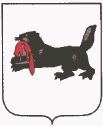 ИРКУТСКАЯ  ОБЛАСТЬИРКУТСКАЯ  ОБЛАСТЬТулунский районАДМИНИСТРАЦИЯТулунский районАДМИНИСТРАЦИЯЕдогонского сельского поселенияЕдогонского сельского поселенияП О С Т А Н О В Л Е Н И ЕП О С Т А Н О В Л Е Н И Е  «20» октября 2016 г.                                                           № 57-пг  «20» октября 2016 г.                                                           № 57-пгс.Едогонс.ЕдогонО внесении изменений в постановление №56-пг от25.11.13г.О внесении изменений в постановление №56-пг от25.11.13г. «Дорожная  деятельность в  отношении  автомобильных  дорог общего  пользования  местного значения в границах  населенных  пунктов Едогонского сельского поселения, а  также осуществление иных  полномочий в  области  использования автомобильных дорог и осуществления      дорожной  деятельности  в   соответствии  с   законодательством Российской  федерации» на 2014-2016 годы» (с изменениями постановлением №21-пг от 30.06.14г, №38-пг от 28.08.2015г, № 2 от 11.01.2016г. )1.Наименование программы Муниципальная целевая программа «Дорожная деятельность в отношении автомобильных дорог общего пользования местного значения в границах населенных пунктов Едогонского сельского поселения, а также осуществление иных полномочий в области использования автомобильных дорог и осуществление дорожной деятельности в соответствии с законодательством Российской Федерации» (далее – программа)2. Основание для разработки программы Федеральный закон от 06.10.2003 года № 131-ФЗ «Об общих принципах организации местного самоуправления в Российской Федерации», Федеральный закон от 08.11.2007 года № 257-ФЗ «Об автомобильных дорогах и о дорожной деятельности в Российской Федерации и о внесении изменений в отдельные законодательные акты Российской Федерации».3. Основные разработчики программы Администрация  Едогонского сельского поселения4. Основные цели программы Сохранение и развитие автомобильных дорог общего пользования местного значения, находящихся в границах населенных пунктов Едогонского сельского поселения, обеспечивающих социально-экономические потребности населения  Едогонского  сельского поселения.5. Основные задачи программы 1. Ремонт автомобильных дорог общего пользования местного значения, находящихся в границах населенных пунктов Едогонского  сельского поселения;2. Повышение уровня содержания сети автомобильных дорог местного значения;3.Снижение доли автомобильных дорог муниципального образования, не соответствующих нормативным требованиям;4. Обеспечение безопасности дорожного движения на территории  Едогонского  сельского поселения6. Сроки  реализации программы     2014-2016 г.г. 7. Исполнители основных мероприятий программы Администрация  Едогонского сельского поселения8. Ожидаемые конечные результаты реализации программы1. Улучшение технического состояния дорог местного значения, находящихся в границах населенных пунктов Едогонского  сельского поселения.9. Объем финансированияВсего на реализацию мероприятий программы предусматривается на 2014 год:из  бюджета Едогонского сельского поселения – -;из областного бюджета – 287,4 тыс. руб.;на 2015 год:из бюджета Едогонского сельского поселения – 406,5 тыс.руб.;на 2016 год:из бюджета Едогонского сельского поселения  - 790.7 тыс.руб.10. Контроль за исполнением Контроль за реализацией программы осуществляет администрация  Едогонского сельского поселения.№ п/пНаименование объектаНаименование мероприятияТребуемые средства всего, тыс. руб.2014 г., тыс. руб.2014 г., тыс. руб.2015 г. тыс.руб.2015 г. тыс.руб.2016 г.тыс.руб.2016 г.тыс.руб.№ п/пНаименование объектаНаименование мероприятияТребуемые средства всего, тыс. руб.Бюджет  поселенияОбластной бюджетБюджет  поселенияОбластной бюджетБюджет поселенияОбластной  бюджет1Автомобильная дорога № 7  по ул. Ленина  в д.ИзеголРемонт автомобильной дороги № 7 по ул. Ленина д. Изегол607,4______374,5___232,9___2Автомобильная дорога № 9 по ул. Кирова  в       д. Изегол Ремонт автомобильной дороги № 9 по ул. Кирова д.Изегол229,1___229,1  ____________3Автомобильная дорога №4 по переулку.Молодежный  в с. Едогон  Ремонт автомобильной дороги № 4 по переулку Молодежный с.Едогон50,5___50,5____________4Автомобильная дорога № 8 по ул. Мира  в       д. ИзеголРемонт автомобильной дороги № 8 по ул. Мира  д.Изегол______________________5Автомобильная дорога № 7  по ул. Ленина  в д.ИзеголУстановка дорожных знаков39,8___7,832,0_______6Автомобильные дороги в с.Едогон по ул.Ленина , Молодежной, Мира и пер.МираЯмочный ремонт автомобильных дорог557,8____________557,8___Итого1484,6____287,4  406,5 ___790,7№п/пНаименование мероприятийСрокисполненияОтветственный за исполнение1.Проведение заседаний КЧС Едогонского сельского поселения по вопросам, связанным с обеспечением первичных мер пожарной безопасности в пожароопасный период 2017гежеквартальноПредседатель КЧС Б.И.Мохун2.Проведение проверки средств пожаротушения (ранцы, мотопомпы и др.), а также приспособленной для тушения пожаров техникиДо 15 марта 2017гНачальник ДПД Горбатовский А.И3.Проверка исправности систем водоснабжения населенных пунктов Едогонского сельского поселениярегулярноЧлен комиссии Химко И.ГСлесари водокачек4.Проверка подъездных путей к источникам воды для тушения пожаров. В течении всего периодаАдминистрация сельского поселенияПровести проверку средств звуковой сигнализации в населенных пунктах для оповещения людей на случай пожараВ течении всего периодаАдминистрация сельского поселения5.Проведение разъяснительной работы с населением по вопросу соблюдения правил пожарной безопасности на территории населенных пунктов, в лесах, в бытурегулярноЧлен комиссии Химко И.Г6.Проведение подворовых обходов с целью выявления нарушений ПБ и их устраненияВ течении пожароопасного периодаЧлен комиссии Химко И.ГЧлены ДПД7.Размещение информации на информационных стендах, на официальном сайте Едогонского сельского поселения, в газете «Едогонский вестник» по соблюдению мер пожарной безопасности, о запрете выжигания сухой растительностиВ течении пожароопасного периодаЧлен комиссии Химко И.Г8.Очистка от сухой растительности, сгораемого мусора, отходов, иных пожароопасных веществ и материалов дворовых и придворовых территорий населенных пунктов Едогонского сельского поселенияДо 1 мая 2017гРуководители учреждений, население поселения9. Усиление контроля за семьями, ведущими асоциальный образ жизни, одиноко проживающими пенсионерами. Весь периодАдминистрация сельского поселения10.Создание (обновление) противопожарных полос вокруг населенных пунктовДо 30 апреля 2017гГлава Едогонского СП Мохун Б.И11.Участие в мероприятиях по тушению пожаров и предотвращению распространения очагов возгоранияВ течении пожароопасного периодаЧлены ДПД Едогонского СП, Главы КФХ12.Проведение занятий с учащимися школ, расположенных на территории Едогонского сельского поселения о недопущения пала сухой травы и разведения костров в лесахДо 1 апреля 2017гДиректора школ13Организация профилактической работы с населением по вопросам безопасности на водных объектах:-в весенне-летний период-в осенне-зимний периодМай-сентябрьОктябрь-февральЧлены комиссииБанькова Л.НМедведева В.А14.Введение (отмена) особого пожарного режимаПо необходимостиГлава Едогонского СП Мохун Б.ИО подготовке проекта внесения изменений в правила землепользования и застройки Едогонского муниципального образования Тулунского района Иркутской области, утвержденных решением Думы Едогонского  сельского поселения № 12 от 30.04.2014г.(в редакции решения от 16.05.2016г. №14) Председатель Комиссии:Глава Едогонского сельского поселения Б.И.МохунСекретарь Комиссии:Ведущий специалист администрации Едогонского сельского поселенияВ.А.МедведеваЧлены Комиссии:Специалист Едогонского сельского поселения Л.Н.БаньковаДепутат Думы Едогонского сельского поселения Г.Н.Коротких Депутат Думы Едогонского сельского поселения  А.И. Кобрусев№п.пПорядок проведения работСроки проведения работИсполнитель,ответственное лицо1Опубликование решения о подготовке Проекта.Не позднее чем по истечении 3 дня с даты принятия решенияСекретарь Комиссии2Разработка Проекта:В течение 30 дней с даты принятия решенияПредседатель Комиссии,Комиссия2.1разработка предельных (минимальных и (или) максимальных) размеров земельных участков;В течение 15 дней с даты принятия решенияПредседатель Комиссии,Комиссия2.2разработка предельных параметров разрешенного строительства, реконструкции объектов капитального строительства;В течение 15 дней с даты принятия решенияПредседатель Комиссии,Комиссия2.3осуществление работ по приведению градостроительных регламентов в соответствие классификатором видов разрешенного использования земельных участков.В течение 15 дней с даты принятия решенияПредседатель Комиссии,Комиссия2.4оформление материалов Проекта.В течение 30 дней с даты принятия решенияСекретарь Комиссии3Обсуждение Проекта.В течение подготовки текста ПроектаПредседатель Комиссии,Комиссия4Подготовка демонстрационных материалов для публичного рассмотрения и обсуждения Проекта, их опубликованиеВ течение подготовки текста ПроектаСекретарь Комиссии5Организация и проведение публичных слушаний по Проекту.с 26.12.2016г по 01.03.2017гГлава сельского поселенияСекретарь Комиссии6Подготовка и публикация заключения о результатах публичных слушаний по Проекту.В течение 3 дней со дня окончания публичного обсужденияСекретарь Комиссия7Внесение в Проект изменений, дополнений по результатам публичных слушаний.После окончания публичных слушаний в течение 5 днейКомиссия8Утверждение Проекта правил землепользования и застройки Думой Едогонского сельского поселения.на плановом заседании Думы сельского поселенияГлава администрации9Опубликование в средствах массовой информации и размещение на официальном сайте поселения в сети «Интернет» утвержденных правил землепользования и застройкиВ течение 5 дней со дня утвержденияСекретарь КомиссииЖилой домИркутская область Тулунский район с.Едогон присвоитьИркутская область Тулунский район с.Едогон ул.Мира, д.20                       ИРКУТСКАЯ ОБЛАСТЬ                               «Тулунский район»                              АДМИНИСТРАЦИЯ            ЕДОГОНСКОГО  СЕЛЬСКОГО ПОСЕЛЕНИЯ               Р А С П О Р Я Ж Е Н И Е«07» ноября 2016 г.                                                 №53-рг                                  с. Едогон6. Настоящее распоряжение действует в течение двух лет.6. Настоящее распоряжение действует в течение двух лет.Глава Едогонского сельского поселенияГлава Едогонского сельского поселения                                                         Б.И.Мохун                                                            Б.И.Мохун                          ИРКУТСКАЯ ОБЛАСТЬ                               «Тулунский район»                              АДМИНИСТРАЦИЯ            ЕДОГОНСКОГО  СЕЛЬСКОГО ПОСЕЛЕНИЯ               Р А С П О Р Я Ж Е Н И Е«14» ноября 2016 г.                                                 №54-рг                                  с. ЕдогонГлава Едогонского сельского поселенияГлава Едогонского сельского поселения                                                         Б.И.Мохун                                                            Б.И.Мохун      ИРКУТСКАЯ ОБЛАСТЬ                               «Тулунский район»                              АДМИНИСТРАЦИЯ            ЕДОГОНСКОГО  СЕЛЬСКОГО ПОСЕЛЕНИЯ               Р А С П О Р Я Ж Е Н И Е«14» ноября 2016 г.                                                 №55-рг                                  с. ЕдогонГлава Едогонского сельского поселенияГлава Едогонского сельского поселения                                                         Б.И.Мохун                                                            Б.И.Мохун   №п/пРег. № заявки, дата, времяНаименование заявителя, почтовый адрес, дата поступления задаткаРешениеПричина отказа21от 15.11.1615ч.30мБелезяков Владимир Николаевич,Иркутская область, Тулунский район, с. Икей, ул. Коммуна, д. 186Задаток в сумме 6397,12 (Шесть тысяч триста девяносто семь) рублей 12 копеек поступил 06.11.2016 г.Допущен-1. Мохун Б.И.Секретарь комиссии:2. Банькова Л.Н.(подпись)(подпись)3. Медведева В.А.(подпись)4. Коротких Г.Н.(подпись)5. Зыбайлова О.П._________________________________________________(подпись)